Республика МордовияСовет депутатов Чамзинского муниципального районаРЕШЕНИЕ(LV–я  сессия)26.02.2021г.                                                                                                                      № 299р.п.Чамзинка   О внесении изменений в решение Совета депутатов Чамзинского муниципального района от 25.12.2020г. № 289«О бюджете Чамзинского муниципального района Республики Мордовияна 2021 год и на плановый период 2022 и 2023 годов».Руководствуясь Бюджетным кодексом Российской Федерации, Совет депутатов Чамзинского муниципального района РЕШИЛ:1. Внести в решение Совета депутатов Чамзинского муниципального района от 25.12.2020г. № 289 «О бюджете Чамзинского муниципального района Республики Мордовия на 2021 год и на плановый период 2022 и 2023 годов» следующие изменения:1.1. Пункт 1 статьи 1 изложить в следующей редакции:«1. Утвердить бюджет Чамзинского муниципального района Республики Мордовия (далее районный бюджет) на 2021 год по доходам в сумме 531 538,7 тыс. рублей и по расходам в сумме 534 598,2 тыс. рублей, с превышением расходов над доходами в сумме 3 059,5 тыс. рублей, исходя из уровня инфляции, не превышающего 3,7 процента (декабрь 2021 года к декабрю 2020 года).».1.2. Пункт 2 статьи 1 изложить в следующей редакции:«2. Утвердить бюджет Чамзинского муниципального района Республики Мордовия на 2022 год по доходам в сумме 388 995,5 тыс.рублей и по расходам в сумме 388 897,1 тыс.рублей, в том числе условно утвержденным расходам в сумме 9 722,4 тыс.рублей, с превышением доходов над расходами в сумме 98,4 тыс.рублей, исходя из уровня инфляции, не превышающего 4,0 процента (декабрь 2022 года к декабрю 2021 года).».1.3. Пункт 3 статьи 1 изложить в следующей редакции:«3. Утвердить бюджет Чамзинского муниципального района Республики Мордовия на 2023 год по доходам в сумме 350 290,0 тыс.рублей и по расходам в сумме 350 142,4 тыс.рублей, в том числе условно утвержденным расходам в сумме 17 507,1 тыс.рублей, с превышением доходов над расходами в сумме 147,6 тыс.рублей, исходя из уровня инфляции, не превышающего 3,9 процента (декабрь 2023 года к декабрю 2022 года).».1.4. В пункте 1 статьи 9 цифры «4 687,8» заменить цифрами «4 683,7», цифры «4 839,1» заменить цифрами «4 835,0», цифры «4 921,7» заменить цифрами «4 917,6».1.5. в абзаце 4 статьи 10 изложить цифру «2» заменить цифрами «27,31»;1.6. В пункте 1 статьи 11 цифры «5114,9» заменить цифрами «7 069,0».1.7. В статье 15: в пункте 5 цифры «6 913,3» заменить цифрами «124 205,6», цифры «6 708,5» заменить цифрами «125 640,5», цифры «6 401,3» заменить цифрами «130 396,1»;пункт 6 исключить;пункты 7 и 8 считать пунктами 6 и 7 соответственно.1.8. В абзаце 4 пункта 2 статьи 11 цифры «2 557,4» заменить цифрами «4 511,5».1.9. В приложении 1:строкуизложить в следующей редакции:строкуизложить в следующей редакции:1.10. Приложение 4 изложить в следующей редакции:«Приложение 4 к решению Совета депутатовЧамзинского муниципального района Республики Мордовия «О бюджете Чамзинского муниципального района  Республики Мордовия на 2021 год и на плановый период 2022 и 2023 годов»                                 ОБЪЕМ БЕЗВОЗМЕЗДНЫХ ПОСТУПЛЕНИЙ В БЮДЖЕТ ЧАМЗИНСКОГО МУНИЦИПАЛЬНОГО РАЙОНА РЕСПУБЛИКИ МОРДОВИЯ НА 2021 ГОД И НА ПЛАНОВЫЙ ПЕРИОД 2022 И 2023 ГОДОВ                                                              тыс.рублей1.11. Приложение 5 изложить в следующей редакции:«Приложение 5 к решению Совета депутатовЧамзинского муниципального района Республики Мордовия «О бюджете Чамзинского муниципального района  Республики Мордовия на 2021 год и на плановый период 2022 и 2023 годов»                                 РАСПРЕДЕЛЕНИЕ БЮДЖЕТНЫХ АССИГНОВАНИЙ БЮДЖЕТА ЧАМЗИНСКОГО МУНИЦИПАЛЬНОГО РАЙОНА РЕСПУБЛИКИ МОРДОВИЯ ПО РАЗДЕЛАМ, ПОДРАЗДЕЛАМ, ЦЕЛЕВЫМ СТАТЬЯМ (МУНИЦИПАЛЬНЫМ ПРОГРАММАМ И НЕПРОГРАММНЫМ НАПРАВЛЕНИЯМ ДЕЯТЕЛЬНОСТИ), ГРУППАМ (ГРУППАМ И ПОДГРУППАМ) ВИДОВ РАСХОДОВ КЛАССИФИКАЦИИ РАСХОДОВ БЮДЖЕТОВ НА 2021 ГОД И НА ПЛАНОВЫЙ ПЕРИОД 2022 И 2023 ГОДОВтыс.рублей1.12. Приложение 6 изложить в следующей редакции:«Приложение 6к решению Совета депутатовЧамзинского муниципального района Республики Мордовия «О бюджете Чамзинского муниципального района  Республики Мордовия на 2021 год и на плановый период 2022 и 2023 годов»                                 ВЕДОМСТВЕННАЯ СТРУКТУРА РАСХОДОВ БЮДЖЕТА ЧАМЗИНСКОГО МУНИЦИПАЛЬНОГО РАЙОНА РЕСПУБЛИКИ МОРДОВИЯ НА 2021 ГОД И НА ПЛАНОВЫЙ ПЕРИОД 2022 И 2023 ГОДОВтыс.рублей1.13. Приложение 7 изложить в следующей редакции:«Приложение 7к решению Совета депутатовЧамзинского муниципального района Республики Мордовия «О бюджете Чамзинского муниципального района  Республики Мордовия на 2021 год и на плановый период 2022 и 2023 годов»                                 РАСПРЕДЕЛЕНИЕ БЮДЖЕТНЫХ АССИГНОВАНИЙ БЮДЖЕТА ЧАМЗИНСКОГО МУНИЦИПАЛЬНОГО РАЙОНА РЕСПУБЛИКИ МОРДОВИЯ ПО ЦЕЛЕВЫМ СТАТЬЯМ (ГОСУДАРСТВЕННЫМ, МУНИЦИПАЛЬНЫМ ПРОГРАММАМ И НЕПРОГРАММНЫМ НАПРАВЛЕНИЯМ ДЕЯТЕЛЬНОСТИ), ГРУППАМ (ГРУППАМ И ПОДГРУППАМ) ВИДОВ РАСХОДОВ КЛАССИФИКАЦИИ РАСХОДОВ БЮДЖЕТОВ, А ТАКЖЕ ПО РАЗДЕЛАМ И ПОДРАЗДЕЛАМ КЛАССИФИКАЦИИ РАСХОДОВ БЮДЖЕТОВ НА 2021 ГОД И НА ПЛАНОВЫЙ ПЕРИОД 2022 И 2023 ГОДОВтыс.рублей1.14. Приложение 8 изложить в следующей редакции:«Приложение 8к решению Совета депутатовЧамзинского муниципального района Республики Мордовия «О бюджете Чамзинского муниципального района  Республики Мордовия на 2021 год и на плановый период 2022 и 2023 годов»                                 РАСПРЕДЕЛЕНИЕ МУНИЦИПАЛЬНЫХ КАПИТАЛЬНЫХ ВЛОЖЕНИЙ, ФИНАНСИРУЕМЫХ ИЗ БЮДЖЕТА ЧАМЗИНСКОГО МУНИЦИПАЛЬНОГО РАЙОНА РЕСПУБЛИКИ МОРДОВИЯ НА 2021 ГОД И НА ПЛАНОВЫЙ ПЕРИОД 2022 И 2023 ГОДОВтыс.рублей	1.15. Таблицу 5 Приложения 9 изложить в следующей редакции:«Таблица 5 РАСПРЕДЕЛЕНИЕ ИНЫХ МЕЖБЮДЖЕТНЫХ ТРАНСФЕРТОВ НА ОСУЩЕСТВЛЕНИЕ ПЕРЕДАННЫХ ПОЛНОМОЧИЙ ПО УТВЕРЖДЕНИЮ ГЕНЕРАЛЬНЫХ ПЛАНОВ ПОСЕЛЕНИЙ, ПРАВИЛ ЗЕМЛЕПОЛЬЗОВАНИЯ И ЗАСТРОЙКИ, МЕСТНЫХ НОРМАТИВОВ ГРАДОСТРОИТЕЛЬНОГО ПРОЕКТИРОВАНИЯ ПОСЕЛЕНИЙ, ОСУЩЕСТВЛЕНИЮ МУНИЦИПАЛЬНОГО ЗЕМЕЛЬНОГО КОНТРОЛЯ В ГРАНИЦАХ ПОСЕЛЕНИЯ НА 2021 ГОД И НА ПЛАНОВЫЙ ПЕРИОД 2022 И 2023 ГОДОВтыс.рублей1.16. Приложение 10 изложить в следующей редакции:«Приложение 10 к решению Совета депутатовЧамзинского муниципального района Республики Мордовия «О бюджете Чамзинского муниципального района  Республики Мордовия на 2021 год и на плановый период 2022 и 2023 годов»                                 ИСТОЧНИКИ ВНУТРЕННЕГО ФИНАНСИРОВАНИЯ ДЕФИЦИТА БЮДЖЕТА ЧАМЗИНСКОГО МУНИЦИПАЛЬНОГО РАЙОНА РЕСПУБЛИКИ МОРДОВИЯ НА 2021 ГОД И НА ПЛАНОВЫЙ ПЕРИОД 2022 И 2023 ГОДОВтыс.рублей	2. Настоящее решение вступает в силу со дня его официального опубликования в Информационном бюллетене Чамзинского муниципального района.Председатель Совета депутатов                                                  ГлаваЧамзинского муниципального района                                        Чамзинского муниципального районаРеспублики Мордовия                                                                  Республики Мордовия____________________ В.Я.Борисов                                                                           В.Г.Цыбаков9012 02 15001 05 0000 150Дотации бюджетам муниципальных районов на выравнивание бюджетной обеспеченности 9012 02 15001 05 0000 150Дотации бюджетам муниципальных районов на выравнивание бюджетной обеспеченности из бюджета субъекта Российской Федерации901 2 02 45303 05 0000 150 Межбюджетные трансферты бюджетам муниципальных районов на ежемесячное денежное вознаграждение за классное руководство педагогическим работникам государственных и муниципальных общеобразовательных организаций901 2 02 45303 05 0000 150 Межбюджетные трансферты, передаваемые бюджетам муниципальных районов на ежемесячное денежное вознаграждение за классное руководство педагогическим работникам государственных и муниципальных общеобразовательных организацийКод  Наименование СуммаСуммаСуммаКод  Наименование 2021 ГОД2022 ГОД2023 ГОД12345 2 00 00000 00 0000 000 Безвозмездные поступления407 333,1263 355,0219 893,92 02 00000 00 0000 000Безвозмездные поступления от других бюджетов бюджетной системы Российской Федерации407 333,1263 355,0219 893,92 02 10000 00 0000 150Дотации бюджетам бюджетной системы Российской Федерации34 131,8235,14 197,82 02 15001 00 0000 150Дотации на выравнивание бюджетной обеспеченности0,0235,14 197,82 02 15001 05 0000 150Дотации бюджетам муниципальных районов на выравнивание бюджетной обеспеченности из бюджета субъекта Российской Федерации0,0235,14 197,82 02 15002 00 0000 150Дотации бюджетам на поддержку мер по обеспечению сбалансированности бюджетов34 131,80,00,02 02 15002 05 0000 150Дотации бюджетам муниципальных районов на поддержку мер по обеспечению сбалансированности бюджетов34 131,80,00,02 02 20000 00 0000 150Субсидии бюджетам бюджетной системы Российской Федерации (межбюджетные субсидии)168 802,845 888,314 349,5 2 02 25097 00 0000 150 Субсидии бюджетам на создание в общеобразовательных организациях, расположенных в сельской местности и малых городах, условий для занятий физической культурой и спортом2 176,43 694,30,0 2 02 25097 05 0000 150 Субсидии бюджетам муниципальных районов на создание в общеобразовательных организациях, расположенных в сельской местности и малых городах, условий для занятий физической культурой и спортом2 176,43 694,30,0 2 02 25243 00 0000 150 Субсидии бюджетам на строительство и реконструкцию (модернизацию) объектов питьевого водоснабжения153 931,427 615,60,0 2 02 25243 05 0000 150 Субсидии бюджетам муниципальных районов на строительство и реконструкцию (модернизацию) объектов питьевого водоснабжения153 931,427 615,6 2 02 25304 00 0000 150 Субсидии бюджетам на организацию бесплатного горячего питания обучающихся, получающих начальное общее образование в государственных и муниципальных образовательных организациях10 277,710 818,310 521,8 2 02 25304 05 0000 150 Субсидии бюджетам муниципальных районов на организацию бесплатного горячего питания обучающихся, получающих начальное общее образование в государственных и муниципальных образовательных организациях10 277,710 818,310 521,8 2 02 25497 00 0000 150 Субсидии бюджетам на реализацию мероприятий по обеспечению жильем молодых семей2 417,31 208,71 208,7 2 02 25497 05 0000 150 Субсидии бюджетам муниципальных районов на реализацию мероприятий по обеспечению жильем молодых семей2 417,31 208,71 208,72 02 25576 00 0000 150 Субсидии бюджетам на обеспечение комплексного развития сельских территорий 0,02 551,42 619,02 02 25576 05 0000 150Субсидии бюджетам муниципальных районов на обеспечение комплексного развития сельских территорий0,02 551,42 619,02 02 30000 00 0000 150Субвенции бюджетам бюджетной системы Российской Федерации Субвенции бюджетам субъектов Российской Федерации и муниципальных образований191 371,0204 405,2188 795,42 02 30024 00 0000 150  Субвенции местным бюджетам на выполнение передаваемых полномочий субъектов Российской Федерации175 878,6188 958,5173 206,52 02 30024 05 0000 150Субвенции бюджетам муниципальных районов на выполнение передаваемых полномочий субъектов Российской Федерации175 878,6188 958,5173 206,52 02 30024 05 0000 150Субвенции на осуществление государственных полномочий Республики Мордовия по созданию, материально-техническому и организационному обеспечению деятельности административных комиссий262,3262,8263,22 02 30024 05 0000 150Субвенции на осуществление государственных полномочий Республики Мордовия по профилактике безнадзорности и правонарушений несовершеннолетних, защите прав и законных интересов детей и подростков, предусмотренных Законом Республики Мордовия от 30 марта 2005 года № 26-З "Об организации деятельности комиссий по делам несовершеннолетних и защите их прав в Республике Мордовия"445,5445,5445,52 02 30024 05 0000 150Субвенции на осуществление государственных полномочий Республики Мордовия по организации предоставления обучающимся в муниципальных общеобразовательных организациях Республики Мордовия из малоимущих семей питания с освобождением от оплаты его стоимости5 327,95 539,75 756,52 02 30024 05 0000 150Субвенции на осуществление государственных полномочий Республики Мордовия по обеспечению государственных гарантий реализации прав на получение общедоступного и бесплатного начального общего, основного общего, среднего общего образования в муниципальных общеобразовательных организациях, обеспечение дополнительного образования детей в муниципальных общеобразовательных организациях, включая расходы на оплату труда, приобретение учебников и учебных пособий, средств обучения, игр, игрушек (за исключением расходов на содержание зданий и коммунальных услуг)102 112,2109 881,7101 299,72 02 30024 05 0000 150Субвенции на осуществление государственных полномочий Республики Мордовия  по обеспечению государственных гарантий реализации прав на получение общедоступного и бесплатного дошкольного образования в муниципальных дошкольных образовательных организациях, в муниципальных общеобразовательных организациях, включая расходы на оплату труда, приобретение учебников и учебных пособий, средств обучения, игр, игрушек (за исключением расходов на содержание зданий и коммунальных услуг)59 942,165 395,858 515,72 02 30024 05 0000 150Субвенции на осуществление государственных полномочий Республики Мордовия по определению перечня должностных лиц, уполномоченных составлять протоколы об административных правонарушениях, предусмотренных Законом Республики Мордовия от 15 июня 2015 года № 38-З "Об административной ответственности на территории Республики Мордовия"8,78,78,72 02 30024 05 0000 150Субвенции на осуществление государственных полномочий Республики Мордовия по предоставлению стипендии студентам, обучающимся по очной форме обучения за счет бюджетных ассигнований федерального бюджета, республиканского бюджета Республики Мордовия по сельскохозяйственным профессиям, специальностям, направлениям подготовки и взявшим на себя обязательство трудоустроиться в сельскохозяйственные организации или организации системы государственной ветеринарной службы в течение месяца после получения диплома либо после завершения военной службы по призыву и отработать в них не менее 5 лет, установленной Указом Главы Республики Мордовия от 27 февраля 2015 года № 91-УГ "О дополнительных мерах по подготовке и закреплению молодых специалистов в сельскохозяйственном производстве", и оказанию содействия в трудоустройстве студента118,3271,7368,22 02 30024 05 0000 150Субвенции на осуществление государственных полномочий Республики Мордовия по предоставлению компенсационной выплаты молодым специалистам, трудоустроившимся в сельскохозяйственные организации и организации системы государственной ветеринарной службы в год окончания образовательных организаций либо после завершения военной службы по призыву на срок не менее 5 лет, установленной Указом Главы Республики Мордовия от 27 февраля 2015 года № 91-УГ "О дополнительных мерах по подготовке и закреплению молодых специалистов в сельскохозяйственном производстве", и оказанию содействия в трудоустройстве молодого специалиста1 797,61 324,71 153,72 02 30024 05 0000 150Субвенции на осуществление государственных полномочий Республики Мордовия по предоставлению ежемесячной денежной выплаты молодым специалистам, трудоустроившимся в сельскохозяйственные организации и организации системы государственной ветеринарной службы в год окончания образовательных организаций либо после завершения военной службы по призыву на срок не менее 5 лет, установленной Указом Главы Республики Мордовия от 27 февраля 2015 года № 91-УГ "О дополнительных мерах по подготовке и закреплению молодых специалистов в сельскохозяйственном производстве", и оказанию содействия в трудоустройстве молодого специалиста1 989,11 999,81 613,92 02 30024 05 0000 150Субвенции на осуществление государственных полномочий Республики Мордовия по организации мероприятий при осуществлении деятельности по обращению с животными без владельцев1 309,01 262,21 215,52 02 30024 05 0000 150Субвенции на осуществление государственных полномочий Республики Мордовия по назначению и предоставлению единовременной денежной выплаты на капитальный ремонт жилых помещений, единственными собственниками которых являются дети-сироты и дети, оставшиеся без попечения родителей, а также лица из числа детей-сирот и детей, оставшихся без попечения родителей100,1100,1100,12 02 30024 05 0000 150Субвенции на осуществление государственных полномочий Республики Мордовия по финансовому обеспечению отдыха и оздоровления детей в Республике Мордовия в каникулярное время2 443,92 443,92 443,92 02 30024 05 0000 150Субвенции на осуществление государственных полномочий Республики Мордовия по установлению регулируемых тарифов на перевозки пассажиров и багажа автомобильным транспортом и городским наземным электрическим транспортом по муниципальным маршрутам регулярных перевозок в границах соответствующего муниципального образования21,921,921,92 02 30027 00 0000 150Субвенции бюджетам на содержание ребенка в семье опекуна и приемной семье, а также вознаграждение, причитающееся приемному родителю10 951,711 281,411 611,22 02 30027 05 0000 150Субвенции бюджетам муниципальных районов на содержание ребенка в семье опекуна и приемной семье, а также вознаграждение, причитающееся приемному родителю10 951,711 281,411 611,22 02 35082 00 0000 150Субвенции бюджетам муниципальных образований на предоставление жилых помещений детям-сиротам и детям, оставшимся без попечения родителей, лицам из их числа по договорам найма специализированных жилых помещений1 314,21 314,21 314,22 02 35082 05 0000 150Субвенции бюджетам муниципальных районов на предоставление жилых помещений детям-сиротам и детям, оставшимся без попечения родителей, лицам из их числа по договорам найма специализированных жилых помещений1 314,21 314,21 314,2 2 02 35120 00 0000 150   Субвенции бюджетам на осуществление полномочий по составлению (изменению) списков кандидатов в присяжные заседатели федеральных судов общей юрисдикции в Российской Федерации0,041,00,0 2 02 35120 05 0000 150   Субвенции бюджетам муниципальных районов на осуществление полномочий по составлению (изменению) списков кандидатов в присяжные заседатели федеральных судов общей юрисдикции в Российской Федерации0,0 41,00,0  2 02 35469 00 0000 150 Субвенции бюджетам на проведение Всероссийской переписи населения 2020 года477,00,00,0 2 02 35469 05 0000 150 Субвенции бюджетам муниципальных районов на проведение Всероссийской переписи населения 2020 года477,0 0,00,0 2 02 35930 00 0000 150  Субвенции бюджетам на государственную регистрацию актов гражданского состояния2 042,22 102,41 955,22 02 35930 05 0000 150Субвенции бюджетам муниципальных районов на государственную регистрацию актов гражданского состояния2 042,22 102,41 955,2 2 02 39998 00 0000 150  Единая субвенция местным бюджетам707,3707,7708,3 2 02 39998 05 0000 150  Единая субвенция бюджетам муниципальных районов707,3707,7708,3 2 02 40000 00 0000 150 Иные межбюджетные трансферты13 027,512 826,412 551,2 2 02 40014 00 0000 150 Межбюджетные трансферты, передаваемые бюджетам муниципальных образований на осуществление части полномочий по решению вопросов местного значения в соответствии с заключенными соглашениями528,3327,252,0 2 02 40014 05 0000 150 Межбюджетные трансферты, передаваемые бюджетам муниципальных районов из бюджетов поселений на осуществление части полномочий по решению вопросов местного значения в соответствии с заключенными соглашениями528,3327,252,0 2 02 45303 00 0000 150 Межбюджетные трансферты, передаваемые бюджетам на ежемесячное денежное вознаграждение за классное руководство педагогическим работникам государственных и муниципальных общеобразовательных организаций12 499,212 499,212 499,2 2 02 45303 05 0000 150 Межбюджетные трансферты, передаваемые бюджетам муниципальных районов на ежемесячное денежное вознаграждение за классное руководство педагогическим работникам государственных и муниципальных общеобразовательных организаций12 499,212 499,212 499,2Наименование Рз  Прз  Цср  Цср  Цср  Цср ВрСуммаСуммаСуммаНаименование Рз  Прз  Цср  Цср  Цср  Цср Вр2021 ГОД2022 ГОД2023 ГОД1234567891011ВСЕГО534 598,2388 897,1350 142,4Общегосударственные вопросы0138 775,435 461,935 452,8Функционирование высшего должностного лица субъекта Российской Федерации и муниципального образования01021 355,61 355,61 355,6Обеспечение деятельности Администрации Чамзинского муниципального района Республики Мордовия01026501 355,61 355,61 355,6Глава Чамзинского муниципального района Республики Мордовия01026511 355,61 355,61 355,6Расходы на обеспечение функций органов местного самоуправления 01026510041120168,5168,5168,5Расходы на выплаты персоналу в целях обеспечения выполнения функций государственными (муниципальными) органами, казенными учреждениями, органами управления государственными внебюджетными фондами01026510041120100168,5168,5168,5Расходы на выплаты персоналу государственных (муниципальных) органов01026510041120120168,5168,5168,5Расходы на выплаты по оплате труда высшего должностного лица010265100411501 187,11 187,11 187,1Расходы на выплаты персоналу в целях обеспечения выполнения функций государственными (муниципальными) органами, казенными учреждениями, органами управления государственными внебюджетными фондами010265100411501001 187,11 187,11 187,1Расходы на выплаты персоналу государственных (муниципальных) органов010265100411501201 187,11 187,11 187,1Функционирование Правительства Российской Федерации, высших исполнительных органов государственной власти субъектов Российской Федерации, местных администраций010414 966,515 063,214 997,6Муниципальная программа "Развитие муниципальной службы в Чамзинском муниципальном районе Республики Мордовия (2015-2025 годы)"010401010,010,010,0Основное мероприятие "Подготовка, переподготовка и повышение квалификации муниципальных служащих и лиц, замещающих муниципальные должности на постоянной основе"01040100210,010,010,0Расходы на обеспечение функций органов местного самоуправления 0104010024112010,010,010,0Расходы на выплаты персоналу в целях обеспечения выполнения функций государственными (муниципальными) органами, казенными учреждениями, органами управления государственными внебюджетными фондами0104010024112010010,010,010,0Расходы на выплаты персоналу государственных (муниципальных) органов0104010024112012010,010,010,0Муниципальная программа "Развитие образования в Чамзинском муниципальном районе" на 2016-2025 годы0104020298,6299,1299,6Подпрограмма "Обеспечение реализации муниципальной программы "Развитие образования в Чамзинском муниципальном районе" на 2016 - 2025 годы" 0104026298,6299,1299,6Основное мероприятие "Обеспечение реализации государственных полномочий по опеке и попечительству"010402604298,6299,1299,6Осуществление государственных полномочий Республики Мордовия по организации и осуществлению деятельности по опеке и попечительству в отношении несовершеннолетних граждан, проживающих на территории Республики Мордовия01040260477550298,6299,1299,6Расходы на выплаты персоналу в целях обеспечения выполнения функций государственными (муниципальными) органами, казенными учреждениями, органами управления государственными внебюджетными фондами01040260477550100285,4285,4285,4Расходы на выплаты персоналу государственных (муниципальных) органов01040260477550120285,4285,4285,4Закупка товаров, работ и услуг для обеспечения государственных (муниципальных) нужд0104026047755020013,213,714,2Иные закупки товаров, работ и услуг для обеспечения государственных (муниципальных) нужд0104026047755024013,213,714,2Муниципальная программа "Развитие культуры и туризма в Чамзинском муниципальном районе на 2014-2025 годы" 010405072,071,470,9Подпрограмма "Обеспечение условий реализации муниципальной программы" 010405372,071,470,9Основное мероприятие «Обеспечение функций муниципального архива»01040530272,071,470,9Осуществление государственных полномочий Республики Мордовия по хранению, комплектованию, учету и использованию архивных документов, находящихся в собственности Республики Мордовия и хранящихся в муниципальных архивах0104053027751072,071,470,9Расходы на выплаты персоналу в целях обеспечения выполнения функций государственными (муниципальными) органами, казенными учреждениями, органами управления государственными внебюджетными фондами0104053027751010072,071,470,9Расходы на выплаты персоналу государственных (муниципальных) органов0104053027751012072,071,470,9Муниципальная программа повышения эффективности управления муниципальными финансами в Чамзинском муниципальном районе Республики Мордовия 010417206,4206,4206,4Подпрограмма "Повышение эффективности межбюджетных отношений"0104173206,4206,4206,4Основное мероприятие "Обеспечение осуществления органами местного самоуправления отдельных государственных полномочий"010417303206,4206,4206,4Иные межбюджетные трансферты на осуществление переданных полномочий по созданию условий для массового отдыха жителей поселения и организации обустройства мест массового отдыха населения, включая обеспечение свободного доступа граждан к водным объектам общего пользования и их береговым полосам0104173034410568,868,868,8Межбюджетные трансферты0104173034410550068,868,868,8Иные межбюджетные трансферты0104173034410554068,868,868,8Иные межбюджетные трансферты на осуществление переданных полномочий по осуществлению мероприятий по обеспечению безопасности людей на водных объектах, охране их жизни и здоровья0104173034410868,868,868,8Межбюджетные трансферты0104173034410850068,868,868,8Иные межбюджетные трансферты0104173034410854068,868,868,8Иные межбюджетные трансферты на осуществление переданных полномочий по осуществлению в пределах, установленных водным законодательством Российской Федерации, полномочий собственника водных объектов, информированию населения об ограничениях их использования0104173034410968,868,868,8Межбюджетные трансферты0104173034410950068,868,868,8Иные межбюджетные трансферты0104173034410954068,868,868,8Муниципальная программа Чамзинского муниципального района Республики Мордовия "Обеспечение доступным и комфортным жильем и коммунальными услугами граждан Российской Федерации" 010426010,710,710,7Подпрограмма "Обеспечение жилыми помещениями детей-сирот и детей, оставшихся без попечения родителей, а также лиц из их числа в Чамзинском муниципальном районе Республики Мордовия"010426210,710,710,7Основное мероприятие "Формирование списка детей-сирот и детей, оставшихся без попечения родителей, а также лиц из их числа, подлежащих обеспечению жилыми помещениями"01042620110,710,710,7Осуществление государственных полномочий Республики Мордовия по обеспечению детей-сирот и детей, оставшихся без попечения родителей, лиц из числа детей-сирот и детей, оставшихся без попечения родителей, жилыми помещениями специализированного жилищного фонда010426201Z082010,710,710,7Расходы на выплаты персоналу в целях обеспечения выполнения функций государственными (муниципальными) органами, казенными учреждениями, органами управления государственными внебюджетными фондами010426201Z08201009,49,49,4Расходы на выплаты персоналу государственных (муниципальных) органов010426201Z08201209,49,49,4Закупка товаров, работ и услуг для обеспечения государственных (муниципальных) нужд010426201Z08202001,31,31,3Иные закупки товаров, работ и услуг для обеспечения государственных (муниципальных) нужд010426201Z08202401,31,31,3Муниципальная программа "Укрепление общественного порядка и обеспечение общественной безопасности в Чамзинском муниципальном районе на 2016-2025 годы"0104360716,5717,0717,4Основное мероприятие "Мероприятия по укреплению общественного порядка и обеспечению общественной безопасности в сфере охраны прав и интересов несовершеннолетних, предупреждение безнадзорности и беспризорности среди несовершеннолетних"010436005445,5445,5445,5Осуществление государственных полномочий Республики Мордовия по профилактике безнадзорности и правонарушений несовершеннолетних, защите прав и законных интересов детей и подростков, предусмотренных Законом Республики Мордовия от 30 марта 2005 года № 26-З "Об организации деятельности комиссий по делам несовершеннолетних и защите их прав в Республике Мордовия"01043600577030445,5445,5445,5Расходы на выплаты персоналу в целях обеспечения выполнения функций государственными (муниципальными) органами, казенными учреждениями, органами управления государственными внебюджетными фондами01043600577030100356,1356,1356,1Расходы на выплаты персоналу государственных (муниципальных) органов01043600577030120356,1356,1356,1Закупка товаров, работ и услуг для обеспечения государственных (муниципальных) нужд0104360057703020089,489,489,4Иные закупки товаров, работ и услуг для обеспечения государственных (муниципальных) нужд0104360057703024089,489,489,4Основное мероприятие "Реализация государственных полномочий в области законодательства об административных правонарушениях"010436010271,0271,5271,9Осуществление государственных полномочий Республики Мордовия по созданию, материально-техническому и организационному обеспечению деятельности административных комиссий01043601077020262,3262,8263,2Расходы на выплаты персоналу в целях обеспечения выполнения функций государственными (муниципальными) органами, казенными учреждениями, органами управления государственными внебюджетными фондами01043601077020100248,8248,8248,8Расходы на выплаты персоналу государственных (муниципальных) органов01043601077020120248,8248,8248,8Закупка товаров, работ и услуг для обеспечения государственных (муниципальных) нужд0104360107702020013,514,014,4Иные закупки товаров, работ и услуг для обеспечения государственных (муниципальных) нужд0104360107702024013,514,014,4Осуществление государственных полномочий Республики Мордовия по определению перечня должностных лиц, уполномоченных составлять протоколы об административных правонарушениях, предусмотренных Законом Республики Мордовия от 15 июня 2015 года N 38-З "Об административной ответственности на территории Республики Мордовия"010436010771508,78,78,7Закупка товаров, работ и услуг для обеспечения государственных (муниципальных) нужд010436010771502008,78,78,7Иные закупки товаров, работ и услуг для обеспечения государственных (муниципальных) нужд010436010771502408,78,78,7Обеспечение деятельности Администрации Чамзинского муниципального района Республики Мордовия01046513 295,613 391,413 324,8Непрограммные расходы в рамках обеспечения деятельности Администрации Чамзинского муниципального района Республики Мордовия010465213 295,613 391,413 324,8Расходы на выплаты по оплате труда работников органов местного самоуправления 0104652004111012 830,112 775,012 687,5Расходы на выплаты персоналу в целях обеспечения выполнения функций государственными (муниципальными) органами, казенными учреждениями, органами управления государственными внебюджетными фондами0104652004111010012 830,112 775,012 687,5Расходы на выплаты персоналу государственных (муниципальных) органов0104652004111012012 830,112 775,012 687,5Расходы на обеспечение функций органов местного самоуправления 01046520041120465,5616,4637,3Расходы на выплаты персоналу в целях обеспечения выполнения функций государственными (муниципальными) органами, казенными учреждениями, органами управления государственными внебюджетными фондами01046520041120100115,5116,9118,4Расходы на выплаты персоналу государственных (муниципальных) органов01046520041120120115,5116,9118,4Закупка товаров, работ и услуг для обеспечения государственных (муниципальных) нужд01046520041120200350,0499,5518,9Иные закупки товаров, работ и услуг для обеспечения государственных (муниципальных) нужд01046520041120240350,0499,5518,9Непрограммные расходы главных распорядителей бюджетных средств Чамзинского муниципального района Республики Мордовия010489356,7357,2357,8Непрограммные расходы в рамках обеспечения деятельности главных распорядителей бюджетных средств Чамзинского муниципального района Республики Мордовия010489100356,7357,2357,8Осуществление государственных полномочий Республики Мордовия по установлению регулируемых тарифов на перевозки пассажиров и багажа автомобильным транспортом и городским наземным электрическим транспортом по муниципальным маршрутам регулярных перевозок в границах соответствующего муниципального образования0104891007723020,020,020,0Расходы на выплаты персоналу в целях обеспечения выполнения функций государственными (муниципальными) органами, казенными учреждениями, органами управления государственными внебюджетными фондами0104891007723010020,020,020,0Расходы на выплаты персоналу государственных (муниципальных) органов0104891007723012020,020,020,0Осуществление государственных полномочий Республики Мордовия по ведению учета в качестве нуждающихся в жилых помещениях граждан, которые в соответствии с законодательством Республики Мордовия имеют право на государственную поддержку в строительстве или приобретении жилья01048910077540320,2320,7321,3Расходы на выплаты персоналу в целях обеспечения выполнения функций государственными (муниципальными) органами, казенными учреждениями, органами управления государственными внебюджетными фондами01048910077540100306,7306,7306,7Расходы на выплаты персоналу государственных (муниципальных) органов01048910077540120306,7306,7306,7Закупка товаров, работ и услуг для обеспечения государственных (муниципальных) нужд0104891007754020013,514,014,6Иные закупки товаров, работ и услуг для обеспечения государственных (муниципальных) нужд0104891007754024013,514,014,6Осуществление государственных полномочий Республики Мордовия по квотированию рабочих мест для трудоустройства граждан, особо нуждающихся в социальной защите0104891007756016,516,516,5Закупка товаров, работ и услуг для обеспечения государственных (муниципальных) нужд0104891007756020016,516,516,5Иные закупки товаров, работ и услуг для обеспечения государственных (муниципальных) нужд0104891007756024016,516,516,5Судебная система01050,041,00,0Непрограммные расходы главных распорядителей бюджетных средств Чамзинского муниципального района Республики Мордовия0105890,041,00,0Непрограммные расходы в рамках обеспечения деятельности главных распорядителей бюджетных средств Чамзинского муниципального района Республики Мордовия01058910,041,00,0Осуществление государственных полномочий Российской Федерации по составлению (изменению) списков кандидатов в присяжные заседатели федеральных судов общей юрисдикции в Российской Федерации010589100512000,041,00,0Закупка товаров, работ и услуг для обеспечения государственных (муниципальных) нужд010589100512002000,041,00,0Иные закупки товаров, работ и услуг для обеспечения государственных (муниципальных) нужд010589100512002400,041,00,0Обеспечение деятельности финансовых, налоговых и таможенных органов и органов финансового (финансово-бюджетного) надзора01063 989,33 898,53 904,9Муниципальная программа повышения эффективности управления муниципальными финансами в Чамзинском муниципальном районе Республики Мордовия 01061703 989,33 898,53 904,9Подпрограмма "Эффективное использование бюджетного потенциала"01061713 989,33 898,53 904,9Основное мероприятие "Совершенствование бюджетного процесса, формирование бюджета Чамзинского муниципального района на очередной финансовый год и на плановый период"0106171013 942,93 848,93 852,9Расходы на выплаты по оплате труда работников органов местного самоуправления 010617101411103 747,03 747,03 747,0Расходы на выплаты персоналу в целях обеспечения выполнения функций государственными (муниципальными) органами, казенными учреждениями, органами управления государственными внебюджетными фондами010617101411101003 747,03 747,03 747,0Расходы на выплаты персоналу государственных (муниципальных) органов010617101411101203 747,03 747,03 747,0Расходы на обеспечение функций органов местного самоуправления 01061710141120195,9101,9105,9Закупка товаров, работ и услуг для обеспечения государственных (муниципальных) нужд01061710141120200195,9101,9105,9Иные закупки товаров, работ и услуг для обеспечения государственных (муниципальных) нужд01061710141120240195,9101,9105,9Основное мероприятие "Осуществление полномочий сельских поселений Чамзинского муниципального района по вопросам составления проекта бюджета, учета исполнения бюджета, осуществления контроля за его исполнением, составления отчета об исполнении бюджета"01061710746,449,652,0Осуществление полномочий по вопросам составления проекта бюджета, учета исполнения бюджета, осуществления контроля за его исполнением, составления отчета об исполнении бюджета0106171074450146,449,652,0Закупка товаров, работ и услуг для обеспечения государственных (муниципальных) нужд0106171074450120046,449,652,0Иные закупки товаров, работ и услуг для обеспечения государственных (муниципальных) нужд0106171074450124046,449,652,0Резервные фонды01111 000,01 000,01 000,0Непрограммные расходы главных распорядителей бюджетных средств Чамзинского муниципального района Республики Мордовия01118901 000,01 000,01 000,0Непрограммные расходы в рамках обеспечения деятельности главных распорядителей бюджетных средств Чамзинского муниципального района Республики Мордовия01118911 000,01 000,01 000,0Резервный фонд администрации Чамзинского муниципального района Республики Мордовия011189100411801 000,01 000,01 000,0Иные бюджетные ассигнования011189100411808001 000,01 000,01 000,0Резервные средства011189100411808701 000,01 000,01 000,0Другие общегосударственные вопросы011317 464,014 103,614 194,7Муниципальная программа "Развитие образования в Чамзинском муниципальном районе" на 2016-2025 годы01130207 167,77 029,67 041,8Подпрограмма "Обеспечение реализации муниципальной программы "Развитие образования в Чамзинском муниципальном районе" на 2016 - 2025 годы" 01130267 167,77 029,67 041,8Основное мероприятие "Обеспечение функций бухгалтерского и экономического учета обслуживаемых образовательных организаций и организации культуры"0113026017 167,77 029,67 041,8Централизованные бухгалтерии011302601612307 167,77 029,67 041,8Расходы на выплаты персоналу в целях обеспечения выполнения функций государственными (муниципальными) органами, казенными учреждениями, органами управления государственными внебюджетными фондами011302601612301006 717,56 717,56 717,5Расходы на выплаты персоналу казенных учреждений011302601612301106 717,56 717,56 717,5Закупка товаров, работ и услуг для обеспечения государственных (муниципальных) нужд01130260161230200450,2312,1324,3Иные закупки товаров, работ и услуг для обеспечения государственных (муниципальных) нужд01130260161230240450,2312,1324,3Муниципальная программа "Развитие культуры и туризма в Чамзинском муниципальном районе на 2014-2025 годы" 0113050250,7234,6236,0Подпрограмма "Обеспечение условий реализации муниципальной программы"0113053250,7234,6236,0Основное мероприятие "Обеспечение функций МКУ Чамзинского муниципального района «Межведомственный архив документов по личному составу"011305301250,7234,6236,0Архивные учреждения01130530161030250,7234,6236,0Расходы на выплаты персоналу в целях обеспечения выполнения функций государственными (муниципальными) органами, казенными учреждениями, органами управления государственными внебюджетными фондами01130530161030100197,3197,3197,3Расходы на выплаты персоналу казенных учреждений01130530161030110197,3197,3197,3Закупка товаров, работ и услуг для обеспечения государственных (муниципальных) нужд0113053016103020052,436,337,7Иные закупки товаров, работ и услуг для обеспечения государственных (муниципальных) нужд0113053016103024052,436,337,7Иные бюджетные ассигнования011305301610308001,01,01,0Уплата налогов, сборов и иных платежей011305301610308501,01,01,0Муниципальная программа развития сельского хозяйства и регулирования рынков сельскохозяйственной продукции, сырья и продовольствия в Чамзинском муниципальном районе на 2015-2025 годы0113090200,0200,0200,0Подпрограмма "Техническая и технологическая модернизация, инновационное развитие"0113094200,0200,0200,0Основное мероприятие "Мероприятие по проведению коллегий, семинаров-совещаний, участию в сельскохозяйственных выставках, ярмарках"011309402200,0200,0200,0Мероприятия, связанные с муниципальным управлением01130940241210200,0200,0200,0Закупка товаров, работ и услуг для обеспечения государственных (муниципальных) нужд01130940241210200200,0200,0200,0Иные закупки товаров, работ и услуг для обеспечения государственных (муниципальных) нужд01130940241210240200,0200,0200,0Муниципальная программа повышения эффективности управления муниципальными финансами в Чамзинском муниципальном районе Республики Мордовия 011317751,1751,1751,1Подпрограмма "Эффективное использование бюджетного потенциала"0113171581,1581,1581,1Основное мероприятие "Реализация мероприятий в сфере закупок"011317108581,1581,1581,1Учреждения по обеспечению хозяйственного обслуживания01131710861020581,1581,1581,1Расходы на выплаты персоналу в целях обеспечения выполнения функций государственными (муниципальными) органами, казенными учреждениями, органами управления государственными внебюджетными фондами01131710861020100581,1581,1581,1Расходы на выплаты персоналу казенных учреждений01131710861020110581,1581,1581,1Подпрограмма "Повышение эффективности межбюджетных отношений"0113173170,0170,0170,0Основное мероприятие "Обеспечение осуществления органами местного самоуправления отдельных государственных полномочий"011317303170,0170,0170,0Иные межбюджетные трансферты на осуществление переданных полномочий по утверждению генеральных планов поселений, правил землепользования и застройки, местных нормативов градостроительного проектирования поселений, осуществлению муниципального земельного контроля в границах поселения01131730344107170,0170,0170,0Межбюджетные трансферты01131730344107500170,0170,0170,0Иные межбюджетные трансферты01131730344107540170,0170,0170,0Муниципальная программа Чамзинского муниципального района Республики Мордовия "Цифровая трансформация Чамзинского муниципального района Республики Мордовия на 2020-2025 гг"011318502,0602,0717,0Подпрограмма "Развитие информационной инфраструктуры в Чамзинском муниципальном районе Республики Мордовия"0113181150,0200,0250,0Основное мероприятие "Информационная инфраструктура"011318101150,0200,0250,0Мероприятия в области формирования информационного общества01131810142070150,0200,0250,0Закупка товаров, работ и услуг для обеспечения государственных (муниципальных) нужд01131810142070200150,0200,0250,0Иные закупки товаров, работ и услуг для обеспечения государственных (муниципальных) нужд01131810142070240150,0200,0250,0Подпрограмма "Развитие электронного правительства в Чамзинском муниципальном районе Республики Мордовия"0113182272,0322,0372,0Основное мероприятие "Развитие, модернизация и эксплуатация информационных систем и ресурсов электронного правительства Чамзинского муниципального района"01131820172,072,072,0Мероприятия в области формирования информационного общества0113182014207072,072,072,0Закупка товаров, работ и услуг для обеспечения государственных (муниципальных) нужд0113182014207020072,072,072,0Иные закупки товаров, работ и услуг для обеспечения государственных (муниципальных) нужд0113182014207024072,072,072,0Основное мероприятие «Цифровое управление»011318202200,0250,0300,0Мероприятия в области формирования информационного общества01131820242070200,0250,0300,0Закупка товаров, работ и услуг для обеспечения государственных (муниципальных) нужд01131820242070200200,0250,0300,0Иные закупки товаров, работ и услуг для обеспечения государственных (муниципальных) нужд01131820242070240200,0250,0300,0Подпрограмма "Обеспечение информационной безопасности республиканских государственных информационных систем и инфраструктуры электронного правительства"011318380,080,095,0Основное мероприятие «Информационная безопасность»01131830180,080,095,0Мероприятия в области формирования информационного общества0113183014207080,080,095,0Закупка товаров, работ и услуг для обеспечения государственных (муниципальных) нужд0113183014207020080,080,095,0Иные закупки товаров, работ и услуг для обеспечения государственных (муниципальных) нужд0113183014207024080,080,095,0Муниципальная программа "Оформление права собственности на муниципальные и бесхозяйные объекты недвижимого имущества, расположенные на территории Чамзинского муниципального района"0113350635,0690,0650,0Основное мероприятие «Оформление технической документации, постановка на кадастровый учет муниципальных объектов, в том числе бесхозяйных объектов (объекты капитального строительства, в том числе объекты жилищно-коммунального хозяйства и линейные объекты)»011335001300,0300,0300,0Оценка недвижимости, признание прав и регулирование отношений по муниципальной собственности01133500142200300,0300,0300,0Закупка товаров, работ и услуг для обеспечения государственных (муниципальных) нужд01133500142200200300,0300,0300,0Иные закупки товаров, работ и услуг для обеспечения государственных (муниципальных) нужд01133500142200240300,0300,0300,0Основное мероприятие «Проведение кадастровых работ по формированию и постановке на ГКУ земельных участков»011335002115,0170,0130,0Оценка недвижимости, признание прав и регулирование отношений по муниципальной собственности01133500242200115,0170,0130,0Закупка товаров, работ и услуг для обеспечения государственных (муниципальных) нужд01133500242200200115,0170,0130,0Иные закупки товаров, работ и услуг для обеспечения государственных (муниципальных) нужд01133500242200240115,0170,0130,0Основное мероприятие «Оценка муниципальных объектов и бесхозяйных объектов недвижимого имущества (объекты капитального строительства, в том числе объекты ЖКХ хозяйства и линейные объекты)»01133500350,050,050,0Оценка недвижимости, признание прав и регулирование отношений по муниципальной собственности0113350034220050,050,050,0Закупка товаров, работ и услуг для обеспечения государственных (муниципальных) нужд0113350034220020050,050,050,0Иные закупки товаров, работ и услуг для обеспечения государственных (муниципальных) нужд0113350034220024050,050,050,0Основное мероприятие «Кадастровые работы по формированию земельных участков, находящихся в муниципальной собственности Чамзинского муниципального района, государственная собственность на которые не разграничена, для предоставления через торги в собственность (аренду), количество участков, и без проведения торгов»01133500450,050,050,0Оценка недвижимости, признание прав и регулирование отношений по муниципальной собственности0113350044220050,050,050,0Закупка товаров, работ и услуг для обеспечения государственных (муниципальных) нужд0113350044220020050,050,050,0Иные закупки товаров, работ и услуг для обеспечения государственных (муниципальных) нужд0113350044220024050,050,050,0Основное мероприятие «Определение рыночной стоимости земельных участков, государственная стоимость на которые не разграничена с целью их продажи путем проведения торгов (аукционов)»01133500530,030,030,0Оценка недвижимости, признание прав и регулирование отношений по муниципальной собственности0113350054220030,030,030,0Закупка товаров, работ и услуг для обеспечения государственных (муниципальных) нужд0113350054220020030,030,030,0Иные закупки товаров, работ и услуг для обеспечения государственных (муниципальных) нужд0113350054220024030,030,030,0Основное мероприятие «Определение рыночной величины арендной платы за пользование земельными участками, государственная собственность на которые не разграничена с целью их предоставления в арену путем проведения торгов (аукционов)»01133500620,020,020,0Оценка недвижимости, признание прав и регулирование отношений по муниципальной собственности0113350064220020,020,020,0Закупка товаров, работ и услуг для обеспечения государственных (муниципальных) нужд0113350064220020020,020,020,0Иные закупки товаров, работ и услуг для обеспечения государственных (муниципальных) нужд0113350064220024020,020,020,0Основное мероприятие «Организация и проведение торгов по реализации земельных участков и объектов недвижимого имущества, находящегося в муниципальной собственности»01133500750,050,050,0Оценка недвижимости, признание прав и регулирование отношений по муниципальной собственности0113350074220050,050,050,0Закупка товаров, работ и услуг для обеспечения государственных (муниципальных) нужд0113350074220020050,050,050,0Иные закупки товаров, работ и услуг для обеспечения государственных (муниципальных) нужд0113350074220024050,050,050,0Основное мероприятие «Организация и проведение торгов по продаже права заключения договоров аренды в отношении земельных участков и объектов недвижимого имущества, находящегося в муниципальной собственности»01133500820,020,020,0Оценка недвижимости, признание прав и регулирование отношений по муниципальной собственности0113350084220020,020,020,0Закупка товаров, работ и услуг для обеспечения государственных (муниципальных) нужд0113350084220020020,020,020,0Иные закупки товаров, работ и услуг для обеспечения государственных (муниципальных) нужд0113350084220024020,020,020,0Муниципальная программа "Повышение безопасности дорожного движения в Чамзинском муниципальном районе на 2016-2025 годы"011338080,080,0100,0Основное мероприятие "Совершенствование работы по устранению причин детского дорожно-транспортного травматизма"01133800143,043,090,0Мероприятия по укреплению общественного порядка и обеспечению общественной безопасности0113380014230043,043,090,0Закупка товаров, работ и услуг для обеспечения государственных (муниципальных) нужд0113380014230020043,043,090,0Иные закупки товаров, работ и услуг для обеспечения государственных (муниципальных) нужд0113380014230024043,043,090,0Основное мероприятие "Формирование у детей навыков безопасного поведения на дорогах"01133800237,037,010,0Мероприятия по укреплению общественного порядка и обеспечению общественной безопасности0113380024230037,037,010,0Закупка товаров, работ и услуг для обеспечения государственных (муниципальных) нужд0113380024230020037,037,010,0Иные закупки товаров, работ и услуг для обеспечения государственных (муниципальных) нужд0113380024230024037,037,010,0Непрограммные расходы главных распорядителей бюджетных средств Чамзинского муниципального района Республики Мордовия01138907 877,54 516,34 498,8Непрограммные расходы в рамках обеспечения деятельности главных распорядителей бюджетных средств Чамзинского муниципального района Республики Мордовия01138917 877,54 516,34 498,8Выплаты лицам, удостоенным звания «Почетный гражданин»0113891000206010,010,010,0Социальное обеспечение и иные выплаты населению0113891000206030010,010,010,0Публичные нормативные выплаты гражданам несоциального характера0113891000206033010,010,010,0Мероприятия, связанные с муниципальным управлением01138910041210506,3180,3180,3Закупка товаров, работ и услуг для обеспечения государственных (муниципальных) нужд01138910041210200476,3150,3150,3Иные закупки товаров, работ и услуг для обеспечения государственных (муниципальных) нужд01138910041210240476,3150,3150,3Социальное обеспечение и иные выплаты населению0113891004121030030,030,030,0Публичные нормативные выплаты гражданам несоциального характера011389100412103300,00,00,0Иные выплаты населению0113891004121036030,030,030,0Осуществление государственных полномочий Российской Федерации по подготовке и проведению Всероссийской переписи населения01138910054690477,00,00,0Закупка товаров, работ и услуг для обеспечения государственных (муниципальных) нужд01138910054690200477,00,00,0Иные закупки товаров, работ и услуг для обеспечения государственных (муниципальных) нужд01138910054690240477,00,00,0Учреждения по обеспечению хозяйственного обслуживания011389100610206 001,83 461,53 442,5Расходы на выплаты персоналу в целях обеспечения выполнения функций государственными (муниципальными) органами, казенными учреждениями, органами управления государственными внебюджетными фондами011389100610201002 069,42 069,42 069,4Расходы на выплаты персоналу казенных учреждений011389100610201102 069,42 069,42 069,4Закупка товаров, работ и услуг для обеспечения государственных (муниципальных) нужд011389100610202003 622,31 082,01 063,0Иные закупки товаров, работ и услуг для обеспечения государственных (муниципальных) нужд011389100610202403 622,31 082,01 063,0Иные бюджетные ассигнования01138910061020800310,1310,1310,1Уплата налогов, сборов и иных платежей01138910061020850310,1310,1310,1Централизованные бухгалтерии01138910061230880,5862,6864,1Расходы на выплаты персоналу в целях обеспечения выполнения функций государственными (муниципальными) органами, казенными учреждениями, органами управления государственными внебюджетными фондами01138910061230100822,1822,1822,1Расходы на выплаты персоналу казенных учреждений01138910061230110822,1822,1822,1Закупка товаров, работ и услуг для обеспечения государственных (муниципальных) нужд0113891006123020058,440,542,0Иные закупки товаров, работ и услуг для обеспечения государственных (муниципальных) нужд0113891006123024058,440,542,0Осуществление государственных полномочий Республики Мордовия по установлению регулируемых тарифов на перевозки пассажиров и багажа автомобильным транспортом и городским наземным электрическим транспортом по муниципальным маршрутам регулярных перевозок в границах соответствующего муниципального образования011389100772301,91,91,9Закупка товаров, работ и услуг для обеспечения государственных (муниципальных) нужд011389100772302001,91,91,9Иные закупки товаров, работ и услуг для обеспечения государственных (муниципальных) нужд011389100772302401,91,91,9Национальная безопасность и правоохранительная деятельность033 296,93 319,23 175,3Органы юстиции03042 042,22 102,41 955,2Непрограммные расходы главных распорядителей бюджетных средств Чамзинского муниципального района Республики Мордовия0304892 042,22 102,41 955,2Непрограммные расходы в рамках обеспечения деятельности главных распорядителей бюджетных средств Чамзинского муниципального района Республики Мордовия03048912 042,22 102,41 955,2Осуществление государственных полномочий Российской Федерации по государственной регистрации актов гражданского состояния в части составления записей актов гражданского состояния и совершения иных юридических действий030489100593032 042,22 102,41 955,2Расходы на выплаты персоналу в целях обеспечения выполнения функций государственными (муниципальными) органами, казенными учреждениями, органами управления государственными внебюджетными фондами030489100593031001 479,21 641,41 641,4Расходы на выплаты персоналу государственных (муниципальных) органов030489100593031201 479,21 641,41 641,4Закупка товаров, работ и услуг для обеспечения государственных (муниципальных) нужд03048910059303200479,0373,2226,0Иные закупки товаров, работ и услуг для обеспечения государственных (муниципальных) нужд03048910059303240479,0373,2226,0Иные бюджетные ассигнования0304891005930380084,087,887,8Уплата налогов, сборов и иных платежей0304891005930385084,087,887,8 Защита населения и территории от чрезвычайных ситуаций природного и техногенного характера, пожарная безопасность 03101 204,71 166,81 170,1Муниципальная программа "Укрепление общественного порядка и обеспечение общественной безопасности в Чамзинском муниципальном районе на 2016-2025 годы"03103601 204,71 166,81 170,1Основное мероприятие "Развитие единой дежурно-диспетчерской службы Чамзинского муниципального района 2016-2025 годы"0310360091 204,71 166,81 170,1Учреждения по защите населения и территории от чрезвычайных ситуаций природного и техногенного характера, гражданской обороне031036009610401 204,71 166,81 170,1Расходы на выплаты персоналу в целях обеспечения выполнения функций государственными (муниципальными) органами, казенными учреждениями, органами управления государственными внебюджетными фондами031036009610401001 080,11 080,11 080,1Расходы на выплаты персоналу казенных учреждений031036009610401101 080,11 080,11 080,1Закупка товаров, работ и услуг для обеспечения государственных (муниципальных) нужд03103600961040200123,385,488,7Иные закупки товаров, работ и услуг для обеспечения государственных (муниципальных) нужд03103600961040240123,385,488,7Иные бюджетные ассигнования031036009610408001,31,31,3Уплата налогов, сборов и иных платежей031036009610408501,31,31,3Другие вопросы в области национальной безопасности и правоохранительной деятельности031450,050,050,0Муниципальная программа "Укрепление общественного порядка и обеспечение общественной безопасности в Чамзинском муниципальном районе на 2016-2025 годы"031436050,050,050,0Основное мероприятие "Мероприятия по укреплению общественного порядка и обеспечению общественной безопасности в сфере охраны прав и интересов несовершеннолетних, предупреждение безнадзорности и беспризорности среди несовершеннолетних"03143600550,050,050,0Мероприятия по укреплению общественного порядка и обеспечению общественной безопасности0314360054230050,050,050,0Закупка товаров, работ и услуг для обеспечения государственных (муниципальных) нужд0314360054230020050,050,050,0Иные закупки товаров, работ и услуг для обеспечения государственных (муниципальных) нужд0314360054230024050,050,050,0Национальная экономика0412 343,010 344,210 032,2Сельское хозяйство и рыболовство04055 214,04 858,44 351,3Муниципальная программа развития сельского хозяйства и регулирования рынков сельскохозяйственной продукции, сырья и продовольствия в Чамзинском муниципальном районе на 2015-2025 годы0405093 905,03 596,23 135,8Подпрограмма "Поддержка и развитие кадрового потенциала в АПК"04050953 905,03 596,23 135,8Основное мероприятие "Стимулирование обучения и закрепления молодых специалистов в сельскохозяйственном производстве"0405095013 905,03 596,23 135,8Осуществление государственных полномочий Республики Мордовия по предоставлению стипендии студентам, обучающимся по очной форме обучения за счет бюджетных ассигнований федерального бюджета, республиканского бюджета Республики Мордовия по сельскохозяйственным профессиям, специальностям, направлениям подготовки и взявшим на себя обязательство трудоустроиться в сельскохозяйственные организации или организации системы государственной ветеринарной службы в течение месяца после получения диплома либо после завершения военной службы по призыву и отработать в них не менее 5 лет, установленной Указом Главы Республики Мордовия от 27 февраля 2015 года N 91-УГ "О дополнительных мерах по подготовке и закреплению молодых специалистов в сельскохозяйственном производстве", и оказанию содействия в трудоустройстве студента04050950177160118,3271,7368,2Социальное обеспечение и иные выплаты населению04050950177160300118,3271,7368,2Иные выплаты населению04050950177160360118,3271,7368,2Осуществление государственных полномочий Республики Мордовия по предоставлению компенсационной выплаты молодым специалистам, трудоустроившимся в сельскохозяйственные организации и организации системы государственной ветеринарной службы в год окончания образовательных организаций либо после завершения военной службы по призыву на срок не менее 5 лет, установленной Указом Главы Республики Мордовия от 27 февраля 2015 года N 91-УГ "О дополнительных мерах по подготовке и закреплению молодых специалистов в сельскохозяйственном производстве", и оказанию содействия в трудоустройстве молодого специалиста040509501771901 797,61 324,71 153,7Социальное обеспечение и иные выплаты населению040509501771903001 797,61 324,71 153,7Публичные нормативные выплаты гражданам несоциального характера040509501771903301 797,61 324,71 153,7Осуществление государственных полномочий Республики Мордовия по предоставлению ежемесячной денежной выплаты молодым специалистам, трудоустроившимся в сельскохозяйственные организации и организации системы государственной ветеринарной службы в год окончания образовательных организаций либо после завершения военной службы по призыву на срок не менее 5 лет, установленной Указом Главы Республики Мордовия от 27 февраля 2015 года N 91-УГ "О дополнительных мерах по подготовке и закреплению молодых специалистов в сельскохозяйственном производстве", и оказанию содействия в трудоустройстве молодого специалиста040509501772001 989,11 999,81 613,9Социальное обеспечение и иные выплаты населению040509501772003001 989,11 999,81 613,9Публичные нормативные выплаты гражданам несоциального характера040509501772003301 989,11 999,81 613,9Непрограммные расходы главных распорядителей бюджетных средств Чамзинского муниципального района Республики Мордовия0405891 309,01 262,21 215,5Непрограммные расходы в рамках обеспечения деятельности главных распорядителей бюджетных средств Чамзинского муниципального района Республики Мордовия04058911 309,01 262,21 215,5Осуществление государственных полномочий Республики Мордовия по организации мероприятий при осуществлении деятельности по обращению с животными без владельцев040589100772201 309,01 262,21 215,5Закупка товаров, работ и услуг для обеспечения государственных (муниципальных) нужд040589100772202001 309,01 262,21 215,5Иные закупки товаров, работ и услуг для обеспечения государственных (муниципальных) нужд040589100772202401 309,01 262,21 215,5Дорожное хозяйство (дорожные фонды)04097 069,05 455,85 620,9Муниципальная программа "Развитие автомобильных дорог на 2015-2025 годы в Чамзинском муниципальном районе Республики Мордовия"0409137 069,05 455,85 620,9Основное мероприятие "Капитальный ремонт, ремонт и содержание автомобильных дорог общего пользования местного значения"0409130017 069,05 455,85 620,9Капитальный ремонт автомобильных дорог общего пользования местного значения и искусственных сооружений на них040913001420104 511,52 727,92 810,4Закупка товаров, работ и услуг для обеспечения государственных (муниципальных) нужд040913001420102004 511,52 727,92 810,4Иные закупки товаров, работ и услуг для обеспечения государственных (муниципальных) нужд040913001420102404 511,52 727,92 810,4Иные межбюджетные трансферты на осуществление части переданных полномочий в сфере дорожной деятельности по текущему ремонту и содержанию автомобильных дорог местного значения и искусственных сооружений на них в границах населенных пунктов поселения040913001441022 557,52 727,92 810,5Межбюджетные трансферты040913001441025002 557,52 727,92 810,5Иные межбюджетные трансферты040913001441025402 557,52 727,92 810,5Другие вопросы в области национальной экономики041260,030,060,0Муниципальная программа развития и поддержки малого и среднего предпринимательства Чамзинского муниципального района 041229060,030,060,0Основное мероприятие "Информационное, консультационное обеспечение малого и среднего бизнеса, повышение квалификации кадров"04122900340,010,040,0Мероприятия по поддержке субъектов малого и среднего предпринимательства0412290034206010,010,010,0Закупка товаров, работ и услуг для обеспечения государственных (муниципальных) нужд0412290034206020010,010,010,0Иные закупки товаров, работ и услуг для обеспечения государственных (муниципальных) нужд0412290034206024010,010,010,0Субсидии субъектам малого и среднего предпринимательства на возмещение части затрат, связанных с повышением квалификации кадров0412290039131030,00,030,0Иные бюджетные ассигнования0412290039131080030,00,030,0Субсидии юридическим лицам (кроме некоммерческих организаций), индивидуальным предпринимателям, физическим лицам - производителям товаров, работ, услуг0412290039131081030,00,030,0Основное мероприятие "Формирование благоприятной социальной среды для малого и среднего предпринимательства"04122900420,020,020,0Мероприятия по поддержке субъектов малого и среднего предпринимательства0412290044206020,020,020,0Закупка товаров, работ и услуг для обеспечения государственных (муниципальных) нужд0412290044206020020,020,020,0Иные закупки товаров, работ и услуг для обеспечения государственных (муниципальных) нужд0412290044206024020,020,020,0Жилищно-коммунальное хозяйство05155 761,431 021,73 207,6Жилищное хозяйство0501264,62 858,52 937,6Муниципальная программа Чамзинского муниципального района Республики Мордовия "Комплексное развитие сельских территорий"0501220,02 583,32 651,7Подпрограмма "Создание условий для обеспечения доступным и комфортным жильем сельского населения"05012210,02 583,32 651,7Основное мероприятие "Улучшение жилищных условий граждан, проживающих на сельских территориях"0501221010,02 583,32 651,7Строительство жилья, предоставляемого по договору найма жилого помещения 050122101L57620,02 583,32 651,7Капитальные вложения в объекты государственной (муниципальной) собственности050122101L57624000,02 583,32 651,7Бюджетные инвестиции050122101L57624100,02 583,32 651,7Муниципальная программа "Модернизация и реформирование жилищно-коммунального хозяйства" на 2016-2024 годы в Чамзинском муниципальном районе 0501270264,6275,2285,9Основное мероприятие "Капитальный ремонт МКД"050127006264,6275,2285,9Взнос на капитальный ремонт общего имущества в многоквартирном доме05012700642360264,6275,2285,9Закупка товаров, работ и услуг для обеспечения государственных (муниципальных) нужд05012700642360200264,6275,2285,9Иные закупки товаров, работ и услуг для обеспечения государственных (муниципальных) нужд05012700642360240264,6275,2285,9Коммунальное хозяйство0502155 226,827 893,20,0Муниципальная программа "Модернизация и реформирование жилищно-коммунального хозяйства" на 2016-2024 годы в Чамзинском муниципальном районе0502270155 226,827 893,20,0Основное мероприятие «Модернизация объектов теплоснабжения»050227002813,50,00,0Мероприятия в области жилищно-коммунального хозяйства05022700242020813,50,00,0Закупка товаров, работ и услуг для обеспечения государственных (муниципальных) нужд05022700242020200813,50,00,0Иные закупки товаров, работ и услуг для обеспечения государственных (муниципальных) нужд05022700242020240813,50,00,0Основное мероприятие "Модернизация объектов водоснабжения"050227003150,0250,00,0Осуществление полномочий по организации в границах городского поселения электро-, тепло-, газо- и водоснабжения населения, водоотведения, снабжения населения топливом в пределах полномочий, установленных законодательством Российской Федерации05022700344502150,0250,00,0Закупка товаров, работ и услуг для обеспечения государственных (муниципальных) нужд05022700344502200150,0250,00,0Иные закупки товаров, работ и услуг для обеспечения государственных (муниципальных) нужд05022700344502240150,0250,00,0Региональный проект "Чистая вода"0502270F5154 263,327 643,20,0Осуществление полномочий по организации в границах городского поселения электро-, тепло-, газо- и водоснабжения населения, водоотведения, снабжения населения топливом в пределах полномочий, установленных законодательством Российской Федерации0502270F544502178,00,00,0Капитальные вложения в объекты государственной (муниципальной) собственности0502270F544502400178,00,00,0Бюджетные инвестиции0502270F544502410178,00,00,0Строительство и реконструкция (модернизация) объектов питьевого водоснабжения0502270F552430154 085,327 643,20,0Капитальные вложения в объекты государственной (муниципальной) собственности0502270F552430400154 085,327 643,20,0Бюджетные инвестиции0502270F552430410154 085,327 643,20,0Благоустройство0503270,0270,0270,0Муниципальная программа повышения эффективности управления муниципальными финансами в Чамзинском муниципальном районе Республики Мордовия 050317270,0270,0270,0Подпрограмма "Повышение эффективности межбюджетных отношений"0503173270,0270,0270,0Основное мероприятие "Обеспечение осуществления органами местного самоуправления отдельных государственных полномочий"050317303270,0270,0270,0Иные межбюджетные трансферты на осуществление полномочий по сохранению, использованию и популяризации объектов культурного наследия (памятников истории и культуры), находящихся в собственности поселения, охране объектов культурного наследия (памятников истории и культуры) местного (муниципального) значения, расположенных на территории поселения05031730344104270,0270,0270,0Межбюджетные трансферты05031730344104500270,0270,0270,0Иные межбюджетные трансферты05031730344104540270,0270,0270,0Охрана окружающей среды06381,3381,3381,3Охрана объектов растительного и животного мира и среды их обитания0603381,3381,3381,3Муниципальная программа "Охрана окружающей среды и повышение экологической безопасности на 2018-2024 годы" в Чамзинском муниципальном районе Республики Мордовия 060314381,3381,3381,3Основное мероприятие «Создание инфраструктуры для накопления (в том числе раздельного) и вывоза твердых коммунальных отходов»060314001381,3381,3381,3Иные межбюджетные трансферты на осуществление части полномочий по участию в организации деятельности по сбору (в том числе раздельному сбору) и транспортированию твердых коммунальных отходов06031400144106381,3381,3381,3Межбюджетные трансферты06031400144106500381,3381,3381,3Иные межбюджетные трансферты06031400144106540381,3381,3381,3Образование07263 548,9248 965,1229 650,3Дошкольное образование070177 738,577 834,371 288,9Муниципальная программа "Развитие образования в Чамзинском муниципальном районе" на 2016-2025 годы07010277 651,577 806,371 288,9Подпрограмма "Развитие дошкольного образования в Чамзинском муниципальном районе" на 2016-2025 годы 070102177 651,577 806,371 288,9Основное мероприятие "Обеспечение современного качества дошкольного образования"07010210226,526,526,5Ежегодная премия для поощрения лучших педагогических работников дошкольных образовательных организаций0701021020202011,511,511,5Социальное обеспечение и иные выплаты населению0701021020202030011,511,511,5Премии и гранты0701021020202035011,511,511,5Премия для поощрения муниципальных дошкольных образовательных организаций, организаций дополнительного образования, общеобразовательных организаций, внедряющих инновационные образовательные программы0701021024232015,015,015,0Предоставление субсидий бюджетным, автономным учреждениям и иным некоммерческим организациям0701021024232060015,015,015,0Субсидии бюджетным учреждениям0701021024232061015,015,015,0Основное мероприятие "Обеспечение государственных гарантий реализации прав на получение общедоступного и бесплатного дошкольного образования в муниципальных дошкольных образовательных организациях"07010210359 942,165 395,858 515,7Осуществление государственных полномочий Республики Мордовия по обеспечению государственных гарантий реализации прав на получение общедоступного и бесплатного дошкольного образования в муниципальных дошкольных образовательных организациях, в муниципальных общеобразовательных организациях, включая расходы на оплату труда, приобретение учебников и учебных пособий, средств обучения, игр, игрушек (за исключением расходов на содержание зданий и коммунальных услуг)0701021037709059 942,165 395,858 515,7Предоставление субсидий бюджетным, автономным учреждениям и иным некоммерческим организациям0701021037709060059 942,165 395,858 515,7Субсидии бюджетным учреждениям0701021037709061059 942,165 395,858 515,7Основное мероприятие "Создание современных условий для получения дошкольного образования, ухода и присмотра за детьми в образовательных организациях в соответствии с требованиями Федерального государственного стандарта дошкольного образования"07010210417 667,912 369,012 731,7Дошкольные образовательные организации0701021046110017 667,912 369,012 731,7Предоставление субсидий бюджетным, автономным учреждениям и иным некоммерческим организациям0701021046110060017 667,912 369,012 731,7Субсидии бюджетным учреждениям0701021046110061017 667,912 369,012 731,7Основное мероприятие "Развитие кадрового потенциала дошкольных образовательных организаций"07010210515,015,015,0Дошкольные образовательные организации0701021056110015,015,015,0Предоставление субсидий бюджетным, автономным учреждениям и иным некоммерческим организациям0701021056110060015,015,015,0Субсидии бюджетным учреждениям0701021056110061015,015,015,0Муниципальная программа "Энергосбережение и повышение энергетической эффективности в Чамзинском муниципальном районе Республики Мордовия" на 2016-2024 годы07011287,028,00,0Основное мероприятие "Повышение энергоэффективности в бюджетной сфере"07011200387,028,00,0Мероприятия по энергосбережению и повышению энергоэффективности0701120034209087,028,00,0Предоставление субсидий бюджетным, автономным учреждениям и иным некоммерческим организациям0701120034209060087,028,00,0Субсидии бюджетным учреждениям0701120034209061087,028,00,0Общее образование0702144 320,5151 075,3138 588,3Муниципальная программа "Развитие образования в Чамзинском муниципальном районе" на 2016-2025 годы0702020144 249,5151 015,3138 588,3Подпрограмма "Развитие общего образования в Чамзинском муниципальном районе" на 2016-2025 годы 0702022141 955,1147 123,0138 584,8Основное мероприятие "Обеспечение государственных гарантий реализации прав на получение общедоступного и бесплатного начального общего, основного общего, среднего общего образования в муниципальных общеобразовательных организациях"070202203114 611,4122 380,9113 798,9Обеспечение выплат ежемесячного денежного вознаграждения за классное руководство педагогическим работникам государственных и муниципальных образовательных организаций0702022035303012 499,212 499,212 499,2Предоставление субсидий бюджетным, автономным учреждениям и иным некоммерческим организациям0702022035303060012 499,212 499,212 499,2Субсидии бюджетным учреждениям0702022035303061012 499,212 499,212 499,2Осуществление государственных полномочий Республики Мордовия по обеспечению государственных гарантий реализации прав на получение общедоступного и бесплатного начального общего, основного общего, среднего общего образования в муниципальных общеобразовательных организациях, обеспечение дополнительного образования детей в муниципальных общеобразовательных организациях, включая расходы на оплату труда, приобретение учебников и учебных пособий, средств обучения, игр, игрушек (за исключением расходов на содержание зданий и коммунальных услуг)07020220377080102 112,2109 881,7101 299,7Предоставление субсидий бюджетным, автономным учреждениям и иным некоммерческим организациям07020220377080600102 112,2109 881,7101 299,7Субсидии бюджетным учреждениям07020220377080610102 112,2109 881,7101 299,7Основное мероприятие "Изменение школьной инфраструктуры"07020220516 997,713 855,014 195,6Школы-детские сады, школы начальные, неполные средние и средние0702022056109016 997,713 855,014 195,6Предоставление субсидий бюджетным, автономным учреждениям и иным некоммерческим организациям0702022056109060016 997,713 855,014 195,6Субсидии бюджетным учреждениям0702022056109061016 997,713 855,014 195,6Основное мероприятие "Развитие системы работы с кадрами"07020220658,058,058,0Поощрение лучших учителей0702022060201023,023,023,0Социальное обеспечение и иные выплаты населению0702022060201030023,023,023,0Премии и гранты0702022060201035023,023,023,0Премия для поощрения муниципальных дошкольных образовательных организаций, организаций дополнительного образования, общеобразовательных организаций, внедряющих инновационные образовательные программы0702022064232015,015,015,0Предоставление субсидий бюджетным, автономным учреждениям и иным некоммерческим организациям0702022064232060015,015,015,0Субсидии бюджетным учреждениям0702022064232061015,015,015,0Школы-детские сады, школы начальные, неполные средние и средние0702022066109020,020,020,0Предоставление субсидий бюджетным, автономным учреждениям и иным некоммерческим организациям0702022066109060020,020,020,0Субсидии бюджетным учреждениям0702022066109061020,020,020,0Основное мероприятие "Сохранение и укрепление здоровья школьников"07020220710 288,010 829,110 532,3Организация бесплатного горячего питания обучающихся, получающих начальное общее образование в государственных и муниципальных образовательных организациях070202207L304010 288,010 829,110 532,3Предоставление субсидий бюджетным, автономным учреждениям и иным некоммерческим организациям070202207L304060010 288,010 829,110 532,3Субсидии бюджетным учреждениям070202207L304061010 288,010 829,110 532,3Подпрограмма "Выявление и поддержка одаренных детей и молодежи в Чамзинском муниципальном районе" на 2016-2025 годы0702024 3,53,53,5Основное мероприятие "Выявление и поддержка одаренных детей и молодежи"0702024 013,53,53,5Премия для поддержки талантливой и одаренной молодежи образовательных организаций070202401425603,53,53,5Социальное обеспечение и иные выплаты населению070202401425603003,53,53,5Премии и гранты070202401425603503,53,53,5Подпрограмма "Укрепление материально-технической базы организаций образования Чамзинского муниципального района" на 2016-2025 годы07020252 290,93 888,80,0Региональный проект «Успех каждого ребенка»0702025Е22 290,93 888,80,0Создание в общеобразовательных организациях, расположенных в сельской местности и малых городах, условий для занятий физической культурой и спортом0702025Е2509702 290,93 888,80,0Предоставление субсидий бюджетным, автономным учреждениям и иным некоммерческим организациям0702025Е2509706002 290,93 888,80,0Субсидии бюджетным учреждениям0702025Е2509706102 290,93 888,80,0Муниципальная программа "Энергосбережение и повышение энергетической эффективности в Чамзинском муниципальном районе Республики Мордовия" на 2016-2024 годы07021271,060,00,0Основное мероприятие "Повышение энергоэффективности в бюджетной сфере"07021200371,060,00,0Мероприятия по энергосбережению и повышению энергоэффективности0702120034209071,060,00,0Предоставление субсидий бюджетным, автономным учреждениям и иным некоммерческим организациям0702120034209060071,060,00,0Субсидии бюджетным учреждениям0702120034209061071,060,00,0Дополнительное образование детей070336 620,615 217,414 932,3Муниципальная программа "Развитие образования в Чамзинском муниципальном районе" на 2016-2025 годы07030223 980,19 866,011 463,7Подпрограмма "Развитие дополнительного образования детей в Чамзинском муниципальном районе" на 2016-2025 годы 070302323 980,19 866,011 463,7Основное мероприятие "Обеспечение качества дополнительного образования детей"07030230120 912,27 983,99 539,5Учреждения по внешкольной работе с детьми0703023016108020 912,27 983,99 539,5Предоставление субсидий бюджетным, автономным учреждениям и иным некоммерческим организациям0703023016108060020 912,27 983,99 539,5Субсидии бюджетным учреждениям0703023016108061020 912,27 983,99 539,5Основное мероприятие "Развитие кадрового потенциала организаций дополнительного образования детей"07030230236,536,536,5Поощрение лучших тренеров-преподавателей и педагогов дополнительного образования детей0703023020203011,511,511,5Социальное обеспечение и иные выплаты населению0703023020203030011,511,511,5Премии и гранты0703023020203035011,511,511,5Премия для поощрения муниципальных дошкольных образовательных организаций, организаций дополнительного образования, общеобразовательных организаций, внедряющих инновационные образовательные программы0703023024232010,010,010,0Предоставление субсидий бюджетным, автономным учреждениям и иным некоммерческим организациям0703023024232060010,010,010,0Субсидии бюджетным учреждениям0703023024232061010,010,010,0Учреждения по внешкольной работе с детьми0703023026108015,015,015,0Предоставление субсидий бюджетным, автономным учреждениям и иным некоммерческим организациям0703023026108060015,015,015,0Субсидии бюджетным учреждениям0703023026108061015,015,015,0Основное мероприятие "Обеспечение персонифицированного финансирования дополнительного образования детей"0703023033 031,41 845,61 887,7Субсидии некоммерческим организациям, не являющимся муниципальными (государственными) учреждениями, на реализацию проекта по обеспечению персонифицированного финансирования дополнительного образования070302303915603 031,41 845,61 887,7Предоставление субсидий бюджетным, автономным учреждениям и иным некоммерческим организациям070302303915606003 031,41 845,61 887,7Субсидии некоммерческим организациям (за исключением государственных (муниципальных) учреждений, государственных корпораций (компаний), публично-правовых компаний)070302303915606303 031,41 845,61 887,7Муниципальная программа "Развитие культуры и туризма в Чамзинском муниципальном районе на 2014-2025 годы" 070305012 621,55 347,43 318,6Подпрограмма "Культура" 070305112 621,55 347,43 318,6Основное мероприятие "Дополнительное образование детей"07030510512 621,55 347,43 318,6Учреждения по внешкольной работе с детьми0703051056108012 621,55 347,43 318,6Предоставление субсидий бюджетным, автономным учреждениям и иным некоммерческим организациям0703051056108060012 621,55 347,43 318,6Субсидии бюджетным учреждениям0703051056108061012 621,55 347,43 318,6Муниципальная программа "Энергосбережение и повышение энергетической эффективности в Чамзинском муниципальном районе Республики Мордовия" на 2016-2024 годы07031219,04,0150,0Основное мероприятие "Повышение энергоэффективности в бюджетной сфере"07031200319,04,0150,0Мероприятия по энергосбережению и повышению энергоэффективности0703120034209019,04,0150,0Предоставление субсидий бюджетным, автономным учреждениям и иным некоммерческим организациям0703120034209060019,04,0150,0Субсидии бюджетным учреждениям0703120034209061019,04,0150,0Профессиональная подготовка, переподготовка и повышение квалификации070515,015,015,0Муниципальная программа "Развитие муниципальной службы в Чамзинском муниципальном районе Республики Мордовия (2015-2025 годы)"0705015,05,05,0Основное мероприятие «Подготовка, переподготовка и повышение квалификации муниципальных служащих и лиц, замещающих муниципальные должности на постоянной основе»0705010025,05,05,0Расходы на обеспечение функций органов местного самоуправления 070501002411205,05,05,0Закупка товаров, работ и услуг для обеспечения государственных (муниципальных) нужд070501002411202005,05,05,0Иные закупки товаров, работ и услуг для обеспечения государственных (муниципальных) нужд070501002411202405,05,05,0Муниципальная программа "Энергосбережение и повышение энергетической эффективности в Чамзинском муниципальном районе Республики Мордовия" на 2016-2024 годы07051210,010,010,0Основное мероприятие "Повышение энергоэффективности в бюджетной сфере"07051200310,010,010,0Мероприятия по энергосбережению и повышению энергоэффективности0705120034209010,010,010,0Закупка товаров, работ и услуг для обеспечения государственных (муниципальных) нужд0705120034209020010,010,010,0Иные закупки товаров, работ и услуг для обеспечения государственных (муниципальных) нужд0705120034209024010,010,010,0Молодежная политика 07072 546,02 546,02 546,0Муниципальная программа "Социальная поддержка граждан" на 2017-2025 годы0707032 443,92 443,92 443,9Подпрограмма "Организация отдыха и оздоровления детей"07070332 443,92 443,92 443,9Основное мероприятие "Мероприятия по сохранению и развитию инфраструктуры системы детского отдыха и оздоровления"0707033012 443,92 443,92 443,9Осуществление государственных полномочий Республики Мордовия по финансовому обеспечению отдыха и оздоровления детей в Республике Мордовия в каникулярное время070703301772102 443,92 443,92 443,9Предоставление субсидий бюджетным, автономным учреждениям и иным некоммерческим организациям070703301772106002 443,92 443,92 443,9Субсидии бюджетным учреждениям070703301772106102 443,92 443,92 443,9Муниципальная программа "Молодёжь Чамзинского муниципального района на 2016-2024 годы"0707320102,1102,1102,1Основное мероприятие "Патриотическое воспитание"07073200134,634,634,6Мероприятия в области молодежной политики0707320014211034,634,634,6Расходы на выплаты персоналу в целях обеспечения выполнения функций государственными (муниципальными) органами, казенными учреждениями, органами управления государственными внебюджетными фондами0707320014211010013,813,813,8Расходы на выплаты персоналу казенных учреждений0707320014211011013,813,813,8Закупка товаров, работ и услуг для обеспечения государственных (муниципальных) нужд0707320014211020020,820,820,8Иные закупки товаров, работ и услуг для обеспечения государственных (муниципальных) нужд0707320014211024020,820,820,8Основное мероприятие "Поддержка молодежи в сфере науки и образования"07073200222,322,322,3Мероприятия в области молодежной политики0707320024211022,322,322,3Расходы на выплаты персоналу в целях обеспечения выполнения функций государственными (муниципальными) органами, казенными учреждениями, органами управления государственными внебюджетными фондами070732002421101005,35,35,3Расходы на выплаты персоналу казенных учреждений070732002421101105,35,35,3Закупка товаров, работ и услуг для обеспечения государственных (муниципальных) нужд0707320024211020017,017,017,0Иные закупки товаров, работ и услуг для обеспечения государственных (муниципальных) нужд0707320024211024017,017,017,0Основное мероприятие "Расширение взаимодействия с молодежными общественными организациями и объединениями, работающими с молодежью"07073200323,823,823,8Мероприятия в области молодежной политики0707320034211023,823,823,8Расходы на выплаты персоналу в целях обеспечения выполнения функций государственными (муниципальными) органами, казенными учреждениями, органами управления государственными внебюджетными фондами070732003421101002,02,02,0Расходы на выплаты персоналу казенных учреждений070732003421101102,02,02,0Закупка товаров, работ и услуг для обеспечения государственных (муниципальных) нужд0707320034211020021,821,821,8Иные закупки товаров, работ и услуг для обеспечения государственных (муниципальных) нужд0707320034211024021,821,821,8Основное мероприятие "Укрепление здоровья, формирование здорового образа жизни молодых граждан"0707320048,98,98,9Мероприятия в области молодежной политики070732004421108,98,98,9Расходы на выплаты персоналу в целях обеспечения выполнения функций государственными (муниципальными) органами, казенными учреждениями, органами управления государственными внебюджетными фондами070732004421101003,03,03,0Расходы на выплаты персоналу казенных учреждений070732004421101103,03,03,0Закупка товаров, работ и услуг для обеспечения государственных (муниципальных) нужд070732004421102005,95,95,9Иные закупки товаров, работ и услуг для обеспечения государственных (муниципальных) нужд070732004421102405,95,95,9Основное мероприятие "Вовлечение в предпринимательскую деятельность"0707320055,95,95,9Мероприятия в области молодежной политики070732005421105,95,95,9Расходы на выплаты персоналу в целях обеспечения выполнения функций государственными (муниципальными) органами, казенными учреждениями, органами управления государственными внебюджетными фондами070732005421101001,01,01,0Расходы на выплаты персоналу казенных учреждений070732005421101101,01,01,0Закупка товаров, работ и услуг для обеспечения государственных (муниципальных) нужд070732005421102004,94,94,9Иные закупки товаров, работ и услуг для обеспечения государственных (муниципальных) нужд070732005421102404,94,94,9Основное мероприятие "Молодежная культура и творчество"0707320066,66,66,6Мероприятия в области молодежной политики070732006421106,66,66,6Закупка товаров, работ и услуг для обеспечения государственных (муниципальных) нужд070732006421102006,66,66,6Иные закупки товаров, работ и услуг для обеспечения государственных (муниципальных) нужд070732006421102406,66,66,6Другие вопросы в области образования07092 308,32 277,12 279,8Муниципальная программа "Развитие образования в Чамзинском муниципальном районе" на 2016-2025 годы07090202 294,52 263,02 265,7Подпрограмма "Развитие дошкольного образования в Чамзинском муниципальном районе" на 2016-2025 годы 07090214,44,44,4Основное мероприятие "Обеспечение современного качества дошкольного образования"0709021024,44,44,4Мероприятия в области образования070902102422404,44,44,4Закупка товаров, работ и услуг для обеспечения государственных (муниципальных) нужд070902102422402004,44,44,4Иные закупки товаров, работ и услуг для обеспечения государственных (муниципальных) нужд070902102422402404,44,44,4Подпрограмма "Развитие общего образования в Чамзинском муниципальном районе" на 2016-2025 годы0709022140,8140,8140,8Основное мероприятие "Изменение школьной инфраструктуры"07090220567,967,967,9Мероприятия в области образования0709022054224067,967,967,9Закупка товаров, работ и услуг для обеспечения государственных (муниципальных) нужд0709022054224020067,967,967,9Иные закупки товаров, работ и услуг для обеспечения государственных (муниципальных) нужд0709022054224024067,967,967,9Основное мероприятие "Развитие системы работы с кадрами"07090220658,258,258,2Мероприятия в области образования0709022064224058,258,258,2Закупка товаров, работ и услуг для обеспечения государственных (муниципальных) нужд0709022064224020058,258,258,2Иные закупки товаров, работ и услуг для обеспечения государственных (муниципальных) нужд0709022064224024058,258,258,2Основное мероприятие "Сохранение и укрепление здоровья школьников"07090220714,714,714,7Мероприятия в области образования0709022074224014,714,714,7Закупка товаров, работ и услуг для обеспечения государственных (муниципальных) нужд0709022074224020014,714,714,7Иные закупки товаров, работ и услуг для обеспечения государственных (муниципальных) нужд0709022074224024014,714,714,7Подпрограмма "Выявление и поддержка одаренных детей и молодежи в Чамзинском муниципальном районе" на 2016-2025 годы 0709024385,4385,4385,4Основное мероприятие "Выявление и поддержка одаренных детей и молодежи"070902401385,4385,4385,4Мероприятия в области образования07090240142240385,4385,4385,4Закупка товаров, работ и услуг для обеспечения государственных (муниципальных) нужд07090240142240200385,4385,4385,4Иные закупки товаров, работ и услуг для обеспечения государственных (муниципальных) нужд07090240142240240385,4385,4385,4Подпрограмма "Обеспечение реализации муниципальной программы "Развитие образования в Чамзинском муниципальном районе" на 2016 - 2025 годы" 07090261 763,91 732,41 735,1Основное мероприятие "Обеспечение методического, информационного и организационного сопровождения сферы образования"0709026021 763,91 732,41 735,1Учебно-методические кабинеты, группы хозяйственного обслуживания, учебные фильмотеки, межшкольные учебно-производственные комбинаты, логопедические пункты070902602611201 763,91 732,41 735,1Расходы на выплаты персоналу в целях обеспечения выполнения функций государственными (муниципальными) органами, казенными учреждениями, органами управления государственными внебюджетными фондами070902602611201001 661,11 661,11 661,1Расходы на выплаты персоналу казенных учреждений070902602611201101 661,11 661,11 661,1Закупка товаров, работ и услуг для обеспечения государственных (муниципальных) нужд07090260261120200102,871,374,0Иные закупки товаров, работ и услуг для обеспечения государственных (муниципальных) нужд07090260261120240102,871,374,0Муниципальная программа "Духовно-нравственное воспитание детей, молодежи и населения в Чамзинском муниципальном районе на 2016-2025 годы"070933010,010,010,0Основное мероприятие "Духовно-нравственное воспитание и образование в организациях дошкольного, общего среднего и дополнительного образования"07093300410,010,010,0Мероприятия по духовно- нравственному воспитанию 0709330044229010,010,010,0Закупка товаров, работ и услуг для обеспечения государственных (муниципальных) нужд0709330044229020010,010,010,0Иные закупки товаров, работ и услуг для обеспечения государственных (муниципальных) нужд0709330044229024010,010,010,0Муниципальная программа "Патриотическое воспитание граждан, проживающих на территории Чамзинского муниципального района на 2017-2025 годы"07093703,84,14,1Основное мероприятие "Совершенствование системы патриотического воспитания граждан, проживающих на территории Чамзинского муниципального района"0709370010,20,50,5Мероприятия по духовно- нравственному воспитанию 070937001422900,20,50,5Закупка товаров, работ и услуг для обеспечения государственных (муниципальных) нужд070937001422902000,20,50,5Иные закупки товаров, работ и услуг для обеспечения государственных (муниципальных) нужд070937001422902400,20,50,5Основное мероприятие "Организация патриотического воспитания граждан в ходе подготовки и проведения мероприятий, посвященных юбилейным и другим памятным событиям Истории России"0709370022,02,02,0Мероприятия по духовно- нравственному воспитанию 070937002422902,02,02,0Закупка товаров, работ и услуг для обеспечения государственных (муниципальных) нужд070937002422902002,02,02,0Иные закупки товаров, работ и услуг для обеспечения государственных (муниципальных) нужд070937002422902402,02,02,0Основное мероприятие "Формирование позитивного отношения общества к военной службе и положительной мотивации у молодых людей относительно прохождения военной службы по контракту и призыву"0709370031,61,61,6Мероприятия по духовно- нравственному воспитанию 070937003422901,61,61,6Закупка товаров, работ и услуг для обеспечения государственных (муниципальных) нужд070937003422902001,61,61,6Иные закупки товаров, работ и услуг для обеспечения государственных (муниципальных) нужд070937003422902401,61,61,6Культура, кинематография0834 925,724 778,925 264,7Культура080130 548,920 401,020 885,8Муниципальная программа "Развитие культуры и туризма в Чамзинском муниципальном районе на 2014-2025 годы" 080105029 465,920 290,120 774,8Подпрограмма "Культура"080105129 465,920 290,120 774,8Основное мероприятие "Музыкальное искусство, культурно-массовые мероприятия"080105101450,0450,0450,0Мероприятия в области культуры08010510142250450,0450,0450,0Предоставление субсидий бюджетным, автономным учреждениям и иным некоммерческим организациям08010510142250600450,0450,0450,0Субсидии бюджетным учреждениям08010510142250610450,0450,0450,0Основное мероприятие "Сохранение, возрождение и развитие традиционной и народной культуры, поддержка народного творчества и культурно-досуговой деятельности"08010510319 170,813 155,913 524,3Дворцы и дома культуры, другие учреждения культуры и средств массовой информации0801051036114019 170,813 155,913 524,3Предоставление субсидий бюджетным, автономным учреждениям и иным некоммерческим организациям0801051036114060019 170,813 155,913 524,3Субсидии бюджетным учреждениям0801051036114061019 170,813 155,913 524,3Основное мероприятие "Развитие библиотечного дела"0801051049 845,16 684,26 800,5Библиотеки080105104611609 845,16 684,26 800,5Предоставление субсидий бюджетным, автономным учреждениям и иным некоммерческим организациям080105104611606009 845,16 684,26 800,5Субсидии бюджетным учреждениям080105104611606109 845,16 684,26 800,5Муниципальная программа "Энергосбережение и повышение энергетической эффективности в Чамзинском муниципальном районе Республики Мордовия" на 2016-2024 годы08011214,00,00,0Основное мероприятие "Повышение энергоэффективности в бюджетной сфере"08011200314,00,00,0Мероприятия по энергосбережению и повышению энергоэффективности0801120034209014,00,00,0Предоставление субсидий бюджетным, автономным учреждениям и иным некоммерческим организациям0801120034209060014,00,00,0Субсидии бюджетным учреждениям0801120034209061014,00,00,0Муниципальная программа "Гармонизация межнациональных и межконфессиональных отношений в Чамзинском муниципальном районе на 2014-2025 годы"080124045,045,045,0Основное мероприятие "Оказание поддержки общественным инициативам, направленным на укрепление гражданского единства, гармонизацию межнациональных отношений и этнокультурное развитие народов, проживающих на территории Чамзинского муниципального района"08012400445,045,045,0Мероприятия, направленные на развитие межнациональных отношений0801240044231045,045,045,0Предоставление субсидий бюджетным, автономным учреждениям и иным некоммерческим организациям0801240044231060045,045,045,0Субсидии бюджетным учреждениям0801240044231061045,045,045,0Муниципальная программа "Духовно-нравственное воспитание детей, молодежи и населения в Чамзинском муниципальном районе на 2016-2025 годы"080133060,060,060,0Основное мероприятие "Информационно-просветительская и культурно-просветительская деятельность"08013300260,060,060,0Мероприятия по духовно- нравственному воспитанию 0801330024229060,060,060,0Предоставление субсидий бюджетным, автономным учреждениям и иным некоммерческим организациям0801330024229060060,060,060,0Субсидии бюджетным учреждениям0801330024229061060,060,060,0Муниципальная программа "Патриотическое воспитание граждан, проживающих на территории Чамзинского муниципального района на 2017-2025 годы"08013705,75,96,0Основное мероприятие "Совершенствование системы патриотического воспитания граждан, проживающих на территории Чамзинского муниципального района"0801370015,75,96,0Мероприятия по духовно- нравственному воспитанию 080137001422905,75,96,0Закупка товаров, работ и услуг для обеспечения государственных (муниципальных) нужд080137001422902005,75,96,0Иные закупки товаров, работ и услуг для обеспечения государственных (муниципальных) нужд080137001422902405,75,96,0Непрограммные расходы главных распорядителей бюджетных средств Чамзинского муниципального района Республики Мордовия0801890958,30,00,0Непрограммные расходы в рамках обеспечения деятельности главных распорядителей бюджетных средств Республики Мордовия080189100958,30,00,0Библиотеки08018910061160958,30,00,0Предоставление субсидий бюджетным, автономным учреждениям и иным некоммерческим организациям08018910061160600958,30,00,0Субсидии бюджетным учреждениям08018910061160610958,30,00,0Другие вопросы в области культуры, кинематографии08044 376,84 377,94 378,9Муниципальная программа "Развитие культуры и туризма в Чамзинском муниципальном районе на 2014-2025 годы" 08040504 376,84 377,94 378,9Подпрограмма "Культура"08040514 376,84 377,94 378,9Основное мероприятие "Сохранение, возрождение и развитие традиционной и народной культуры, поддержка народного творчества и культурно-досуговой деятельности"0804051033 843,73 844,83 845,8Учреждения по обеспечению хозяйственного обслуживания080405103610203 843,73 844,83 845,8Расходы на выплаты персоналу в целях обеспечения выполнения функций государственными (муниципальными) органами, казенными учреждениями, органами управления государственными внебюджетными фондами080405103610201003 817,73 817,73 817,7Расходы на выплаты персоналу казенных учреждений080405103610201103 817,73 817,73 817,7Закупка товаров, работ и услуг для обеспечения государственных (муниципальных) нужд0804051036102020026,027,128,1Иные закупки товаров, работ и услуг для обеспечения государственных (муниципальных) нужд0804051036102024026,027,128,1Основное мероприятие "Развитие библиотечного дела"080405104533,1533,1533,1Учреждения по обеспечению хозяйственного обслуживания08040510461020533,1533,1533,1Расходы на выплаты персоналу в целях обеспечения выполнения функций государственными (муниципальными) органами, казенными учреждениями, органами управления государственными внебюджетными фондами08040510461020100533,1533,1533,1Расходы на выплаты персоналу казенных учреждений08040510461020110533,1533,1533,1Социальная политика1022 910,122 266,122 835,0Пенсионное обеспечение10011 602,71 661,31 683,6Муниципальная программа "Развитие муниципальной службы в Чамзинском муниципальном районе Республики Мордовия (2015-2025 годы)"1001011 602,71 661,31 683,6Основное мероприятие "Обеспечение государственных гарантий муниципальных служащих"1001010031 602,71 661,31 683,6Доплаты к пенсиям муниципальных служащих Республики Мордовия100101003030101 602,71 661,31 683,6Социальное обеспечение и иные выплаты населению100101003030103001 602,71 661,31 683,6Публичные нормативные социальные выплаты гражданам100101003030103101 602,71 661,31 683,6Социальное обеспечение населения10038 852,17 819,88 036,6Муниципальная программа "Развитие образования в Чамзинском муниципальном районе" на 2016-2025 годы10030206 310,76 522,56 739,3Подпрограмма "Развитие общего образования в Чамзинском муниципальном районе" на 2016-2025 годы 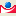 10030226 310,76 522,56 739,3Основное мероприятие "Сохранение и укрепление здоровья школьников"1003022076 310,76 522,56 739,3 Организация предоставления бесплатного питания обучающимся с ограниченными возможностями здоровья в муниципальных образовательных организациях, в том числе в случае обучения по медицинским показаниям на дому 10030220742470982,8982,8982,8Предоставление субсидий бюджетным, автономным учреждениям и иным некоммерческим организациям10030220742470600982,8982,8982,8Субсидии бюджетным учреждениям10030220742470610982,8982,8982,8Осуществление государственных полномочий Республики Мордовия по организации предоставления обучающимся в муниципальных общеобразовательных организациях Республики Мордовия из малоимущих семей питания с освобождением от платы его стоимости100302207770705 327,95 539,75 756,5Предоставление субсидий бюджетным, автономным учреждениям и иным некоммерческим организациям100302207770706005 327,95 539,75 756,5Субсидии бюджетным учреждениям100302207770706105 327,95 539,75 756,5Муниципальная программа Чамзинского муниципального района Республики Мордовия "Комплексное развитие сельских территорий"100322053,053,053,0Подпрограмма "Создание условий для обеспечения доступным и комфортным жильем сельского населения"100322153,053,053,0Основное мероприятие "Улучшение жилищных условий граждан, проживающих на сельских территориях"10032210153,053,053,0Улучшение жилищных условий граждан, проживающих на сельских территориях1003221010204053,053,053,0Социальное обеспечение и иные выплаты населению1003221010204030053,053,053,0Социальные выплаты гражданам, кроме публичных нормативных социальных выплат1003221010204032053,053,053,0Муниципальная программа Чамзинского муниципального района Республики Мордовия "Обеспечение доступным и комфортным жильем и коммунальными услугами граждан Российской Федерации" 1003262 488,41 244,31 244,3Подпрограмма "Обеспечение жильем молодых семей"10032612 488,41 244,31 244,3Основное мероприятие "Обеспечение жильем молодых семей"1003261012 488,41 244,31 244,3Предоставление молодым семьям социальных выплат на строительство или приобретение жилья100326101L49702 488,41 244,31 244,3Социальное обеспечение и иные выплаты населению100326101L49703002 488,41 244,31 244,3Социальные выплаты гражданам, кроме публичных нормативных социальных выплат100326101L49703202 488,41 244,31 244,3Охрана семьи и детства100412 355,312 685,013 014,8Муниципальная программа "Развитие образования в Чамзинском муниципальном районе" на 2016-2025 годы10040210 951,711 281,411 611,2Подпрограмма "Обеспечение реализации муниципальной программы "Развитие образования в Чамзинском муниципальном районе" на 2016 - 2025 годы" 1004020610 951,711 281,411 611,2Основное мероприятие "Оказание мер государственной поддержки детям-сиротам, детям, оставшимся без попечения родителей, а также гражданам, желающим взять детей на воспитание в семью"10040260310 951,711 281,411 611,2Осуществление государственных полномочий Республики Мордовия по выплате вознаграждения опекунам и попечителям несовершеннолетних граждан, проживающих на территории Республики Мордовия, с которыми органы опеки и попечительства заключили договор о приемной семье; выплате ежемесячного пособия опекуну (попечителю), приемному родителю на содержание ребенка, находящегося под опекой (попечительством), в приемной семье, в Республике Мордовия; выплате ежемесячного денежного пособия лицам из числа детей-сирот и детей, оставшихся без попечения родителей, обучающимся в государственных общеобразовательных организациях Республики Мордовия или в муниципальных общеобразовательных организациях, в период до 1 сентября года окончания обучения в общеобразовательной организации1004026037718010 951,711 281,411 611,2Социальное обеспечение и иные выплаты населению1004026037718030010 951,711 281,411 611,2Публичные нормативные социальные выплаты гражданам100402603771803106 994,56 840,47 002,8Социальные выплаты гражданам, кроме публичных нормативных социальных выплат100402603771803203 957,24 441,04 608,4Муниципальная программа Чамзинского муниципального района Республики Мордовия "Обеспечение доступным и комфортным жильем и коммунальными услугами граждан Российской Федерации" 1004261 303,51 303,51 303,5Подпрограмма "Обеспечение жилыми помещениями детей-сирот и детей, оставшихся без попечения родителей, а также лиц из их числа в Чамзинском муниципальном районе Республики Мордовия"10042621 303,51 303,51 303,5Основное мероприятие "Предоставление жилых помещений специализированного жилищного фонда детям-сиротам и детям, оставшимся без попечения родителей, лицам из их числа"1004262031 303,51 303,51 303,5Осуществление государственных полномочий Республики Мордовия по обеспечению детей-сирот и детей, оставшихся без попечения родителей, лиц из числа детей-сирот и детей, оставшихся без попечения родителей, жилыми помещениями специализированного жилищного фонда100426203R08201 303,51 303,51 303,5Капитальные вложения в объекты государственной (муниципальной) собственности100426203R08204001 303,51 303,51 303,5Бюджетные инвестиции100426203R08204101 303,51 303,51 303,5Непрограммные расходы главных распорядителей бюджетных средств Чамзинского муниципального района Республики Мордовия1004890100,1100,1100,1Непрограммные расходы в рамках обеспечения деятельности главных распорядителей бюджетных средств Чамзинского муниципального района Республики Мордовия1004891100,1100,1100,1Осуществление государственных полномочий Республики Мордовия по назначению и предоставлению единовременной денежной выплаты на капитальный ремонт жилых помещений, единственными собственниками которых являются дети-сироты и дети, оставшиеся без попечения родителей, а также лица из числа детей-сирот и детей, оставшихся без попечения родителей10048910077110100,1100,1100,1Социальное обеспечение и иные выплаты населению10048910077110300100,1100,1100,1Публичные нормативные социальные выплаты гражданам10048910077110310100,1100,1100,1Другие вопросы в области социальной политики1006100,0100,0100,0Муниципальная программа "Социальная поддержка граждан" на 2017-2025 годы1006030100,0100,0100,0Подпрограмма "Повышение эффективности государственной поддержки социально ориентированных некоммерческих организаций"1006032100,0100,0100,0Основное мероприятие "Оказание финансовой поддержки СОНКО"100603201100,0100,0100,0Субсидии на поддержку социально ориентированных некоммерческих организаций10060320191010100,0100,0100,0Предоставление субсидий бюджетным, автономным учреждениям и иным некоммерческим организациям10060320191010600100,0100,0100,0Субсидии некоммерческим организациям (за исключением государственных (муниципальных) учреждений, государственных корпораций (компаний), публично-правовых компаний)10060320191010630100,0100,0100,0Физическая культура и спорт11350,0350,0350,0Физическая культура1101350,0350,0350,0Муниципальная программа "Развитие физической культуры и массового спорта в Чамзинском муниципальном районе на 2016-2024 годы"1101060350,0350,0350,0Основное мероприятие "Физическое воспитание и обеспечение организации и проведения физкультурных и массовых спортивных мероприятий"110106002300,0300,0300,0Мероприятия в области спорта и физической культуры11010600242040300,0300,0300,0Расходы на выплаты персоналу в целях обеспечения выполнения функций государственными (муниципальными) органами, казенными учреждениями, органами управления государственными внебюджетными фондами11010600242040100100,0100,0100,0Расходы на выплаты персоналу казенных учреждений11010600242040110100,0100,0100,0Закупка товаров, работ и услуг для обеспечения государственных (муниципальных) нужд11010600242040200200,0200,0200,0Иные закупки товаров, работ и услуг для обеспечения государственных (муниципальных) нужд11010600242040240200,0200,0200,0Основное мероприятие "Совершенствование спортивной инфраструктуры и материально-технической базы для занятий физической культурой и массовым спортом"11010600450,050,050,0Мероприятия в области спорта и физической культуры1101060044204050,050,050,0Закупка товаров, работ и услуг для обеспечения государственных (муниципальных) нужд1101060044204020050,050,050,0Иные закупки товаров, работ и услуг для обеспечения государственных (муниципальных) нужд1101060044204024050,050,050,0Средства массовой информации121 200,01 200,01 200,0Периодическая печать и издательства12021 200,01 200,01 200,0Муниципальная программа "Социальная поддержка граждан" на 2017-2025 годы12020301 200,01 200,01 200,0Подпрограмма "Повышение эффективности государственной поддержки социально ориентированных некоммерческих организаций"12020321 200,01 200,01 200,0Основное мероприятие "Оказание финансовой поддержки СОНКО"1202032011 200,01 200,01 200,0Субсидии на поддержку социально ориентированных некоммерческих организаций120203201910101 200,01 200,01 200,0Предоставление субсидий бюджетным, автономным учреждениям и иным некоммерческим организациям120203201910106001 200,01 200,01 200,0Субсидии некоммерческим организациям (за исключением государственных (муниципальных) учреждений, государственных корпораций (компаний), публично-правовых компаний)120203201910106301 200,01 200,01 200,0Обслуживание государственного (муниципального) долга137,07,06,7Обслуживание государственного (муниципального) внутреннего долга13017,07,06,7Муниципальная программа повышения эффективности управления муниципальными финансами в Чамзинском муниципальном районе Республики Мордовия 13011707,07,06,7Подпрограмма "Управление муниципальным долгом Чамзинского муниципального района Республики Мордовия" 13011727,07,06,7Основное мероприятие "Своевременное обслуживание долговых обязательств Чамзинского муниципального района по бюджетным кредитам перед республиканским бюджетом"1301172027,07,06,7Процентные платежи по муниципальному долгу 130117202412407,07,06,7Обслуживание государственного (муниципального) долга130117202412407007,07,06,7Обслуживание муниципального долга  130117202412407307,07,06,7Межбюджетные трансферты общего характера бюджетам бюджетной системы Российской Федерации141 098,51 079,41 079,4Дотации на выравнивание бюджетной обеспеченности субъектов Российской Федерации и муниципальных образований140119,10,00,0Муниципальная программа повышения эффективности управления муниципальными финансами в Чамзинском муниципальном районе Республики Мордовия 140117019,10,00,0Подпрограмма "Повышение эффективности межбюджетных отношений"140117319,10,00,0Основное мероприятие "Выравнивание бюджетной обеспеченности поселений Чамзинского муниципального района Республики Мордовия"14011730119,10,00,0Дотации на выравнивание бюджетной обеспеченности поселений1401173014401019,10,00,0Межбюджетные трансферты1401173014401050019,10,00,0Дотации1401173014401051019,10,00,0Прочие межбюджетные трансферты общего характера14031 079,41 079,41 079,4Муниципальная программа повышения эффективности управления муниципальными финансами в Чамзинском муниципальном районе Республики Мордовия 1403171 079,41 079,41 079,4Подпрограмма "Повышение эффективности межбюджетных отношений"14031731 079,41 079,41 079,4Основное мероприятие "Финансовая поддержка поселений в Чамзинском муниципальном районе Республики Мордовия для решения вопросов местного значения"1403173021 079,41 079,41 079,4Субсидии на софинансирование расходных обязательств по финансовому обеспечению деятельности органов местного самоуправления и муниципальных учреждений140317302442051 079,41 079,41 079,4Межбюджетные трансферты140317302442055001 079,41 079,41 079,4Субсидии140317302442055201 079,41 079,41 079,4Условно утвержденные расходы990,09 722,417 507,1Условно утвержденные расходы99990,09 722,417 507,1Муниципальная программа "Развитие образования в Чамзинском муниципальном районе" на 2016-2025 годы9999020,06 481,611 671,4Подпрограмма "Развитие дополнительного образования детей в Чамзинском муниципальном районе" на 2016-2025 годы 99990230,06 481,611 671,4Основное мероприятие "Обеспечение качества дополнительного образования детей"9999023010,06 481,611 671,4Условно утвержденные расходы999902301419900,06 481,611 671,4Иные бюджетные ассигнования999902301419908000,06 481,611 671,4Резервные средства999902301419908700,06 481,611 671,4Муниципальная программа "Развитие культуры и туризма в Чамзинском муниципальном районе на 2014-2025 годы" 99990500,03 240,85 835,7Подпрограмма "Культура"99990510,03 240,85 835,7Основное мероприятие "Дополнительное образование детей"9999051050,03 240,85 835,7Условно утвержденные расходы999905105419900,03 240,85 835,7Иные бюджетные ассигнования999905105419908000,03 240,85 835,7Резервные средства999905105419908700,03 240,85 835,7Наименование  Адм  Рз  Прз  Цср  Цср  Цср  Цср  Вр СуммаСуммаСуммаНаименование  Адм  Рз  Прз  Цср  Цср  Цср  Цср  Вр 2021 ГОД2022 ГОД2023 ГОД123456789101112ВСЕГО 534 598,2388 897,1350 142,4Администрация Чамзинского муниципального района Республики Мордовия900186 960,759 591,231 107,8Общегосударственные вопросы9000115 320,314 740,914 591,1Функционирование высшего должностного лица субъекта Российской Федерации и муниципального образования90001021 355,61 355,61 355,6Обеспечение деятельности Администрации Чамзинского муниципального района Республики Мордовия90001026501 355,61 355,61 355,6Глава Чамзинского муниципального района Республики Мордовия90001026511 355,61 355,61 355,6Расходы на обеспечение функций органов местного самоуправления 90001026510041120168,5168,5168,5Расходы на выплаты персоналу в целях обеспечения выполнения функций государственными (муниципальными) органами, казенными учреждениями, органами управления государственными внебюджетными фондами90001026510041120100168,5168,5168,5Расходы на выплаты персоналу государственных (муниципальных) органов90001026510041120120168,5168,5168,5Расходы на выплаты по оплате труда высшего должностного лица900010265100411501 187,11 187,11 187,1Расходы на выплаты персоналу в целях обеспечения выполнения функций государственными (муниципальными) органами, казенными учреждениями, органами управления государственными внебюджетными фондами900010265100411501001 187,11 187,11 187,1Расходы на выплаты персоналу государственных (муниципальных) органов900010265100411501201 187,11 187,11 187,1Функционирование Правительства Российской Федерации, высших исполнительных органов государственной власти субъектов Российской Федерации, местных администраций900010412 284,812 412,412 343,6Муниципальная программа "Развитие муниципальной службы в Чамзинском муниципальном районе Республики Мордовия (2015-2025 годы)"900010401010,010,010,0Основное мероприятие "Подготовка, переподготовка и повышение квалификации муниципальных служащих и лиц, замещающих муниципальные должности на постоянной основе"90001040100210,010,010,0Расходы на обеспечение функций органов местного самоуправления 9000104010024112010,010,010,0Расходы на выплаты персоналу в целях обеспечения выполнения функций государственными (муниципальными) органами, казенными учреждениями, органами управления государственными внебюджетными фондами9000104010024112010010,010,010,0Расходы на выплаты персоналу государственных (муниципальных) органов9000104010024112012010,010,010,0Муниципальная программа "Развитие культуры и туризма в Чамзинском муниципальном районе на 2014-2025 годы" 900010405072,071,470,9Подпрограмма "Обеспечение условий реализации муниципальной программы" 900010405372,071,470,9Основное мероприятие "Обеспечение функций муниципального архива"90001040530272,071,470,9Осуществление государственных полномочий Республики Мордовия по хранению, комплектованию, учету и использованию архивных документов, находящихся в собственности Республики Мордовия и хранящихся в муниципальных архивах9000104053027751072,071,470,9Расходы на выплаты персоналу в целях обеспечения выполнения функций государственными (муниципальными) органами, казенными учреждениями, органами управления государственными внебюджетными фондами9000104053027751010072,071,470,9Расходы на выплаты персоналу государственных (муниципальных) органов9000104053027751012072,071,470,9Муниципальная программа Чамзинского муниципального района Республики Мордовия "Обеспечение доступным и комфортным жильем и коммунальными услугами граждан Российской Федерации" 90001042610,710,710,7Подпрограмма "Обеспечение жилыми помещениями детей-сирот и детей, оставшихся без попечения родителей, а также лиц из их числа в Чамзинском муниципальном районе Республики Мордовия"900010426210,710,710,7Основное мероприятие "Формирование списка детей-сирот и детей, оставшихся без попечения родителей, а также лиц из их числа, подлежащих обеспечению жилыми помещениями"90001042620110,710,710,7Осуществление государственных полномочий Республики Мордовия по обеспечению детей-сирот и детей, оставшихся без попечения родителей, лиц из числа детей-сирот и детей, оставшихся без попечения родителей, жилыми помещениями специализированного жилищного фонда900010426201Z082010,710,710,7Расходы на выплаты персоналу в целях обеспечения выполнения функций государственными (муниципальными) органами, казенными учреждениями, органами управления государственными внебюджетными фондами900010426201Z08201009,49,49,4Расходы на выплаты персоналу государственных (муниципальных) органов900010426201Z08201209,49,49,4Закупка товаров, работ и услуг для обеспечения государственных (муниципальных) нужд900010426201Z08202001,31,31,3Иные закупки товаров, работ и услуг для обеспечения государственных (муниципальных) нужд900010426201Z08202401,31,31,3Муниципальная программа "Укрепление общественного порядка и обеспечение общественной безопасности в Чамзинском муниципальном районе на 2016-2025 годы"9000104360716,5717,0717,4Основное мероприятие "Мероприятия по укреплению общественного порядка и обеспечению общественной безопасности в сфере охраны прав и интересов несовершеннолетних, предупреждение безнадзорности и беспризорности среди несовершеннолетних"900010436005445,5445,5445,5Осуществление государственных полномочий Республики Мордовия по профилактике безнадзорности и правонарушений несовершеннолетних, защите прав и законных интересов детей и подростков, предусмотренных Законом Республики Мордовия от 30 марта 2005 года № 26-З "Об организации деятельности комиссий по делам несовершеннолетних и защите их прав в Республике Мордовия"90001043600577030445,5445,5445,5Расходы на выплаты персоналу в целях обеспечения выполнения функций государственными (муниципальными) органами, казенными учреждениями, органами управления государственными внебюджетными фондами90001043600577030100356,1356,1356,1Расходы на выплаты персоналу государственных (муниципальных) органов90001043600577030120356,1356,1356,1Закупка товаров, работ и услуг для обеспечения государственных (муниципальных) нужд9000104360057703020089,489,489,4Иные закупки товаров, работ и услуг для обеспечения государственных (муниципальных) нужд9000104360057703024089,489,489,4Основное мероприятие "Реализация государственных полномочий в области законодательства об административных правонарушениях"900010436010271,0271,5271,9Осуществление государственных полномочий Республики Мордовия по созданию, материально-техническому и организационному обеспечению деятельности административных комиссий90001043601077020262,3262,8263,2Расходы на выплаты персоналу в целях обеспечения выполнения функций государственными (муниципальными) органами, казенными учреждениями, органами управления государственными внебюджетными фондами90001043601077020100248,8248,8248,8Расходы на выплаты персоналу государственных (муниципальных) органов90001043601077020120248,8248,8248,8Закупка товаров, работ и услуг для обеспечения государственных (муниципальных) нужд9000104360107702020013,514,014,4Иные закупки товаров, работ и услуг для обеспечения государственных (муниципальных) нужд9000104360107702024013,514,014,4Осуществление государственных полномочий Республики Мордовия по определению перечня должностных лиц, уполномоченных составлять протоколы об административных правонарушениях, предусмотренных Законом Республики Мордовия от 15 июня 2015 года N 38-З "Об административной ответственности на территории Республики Мордовия"900010436010771508,78,78,7Закупка товаров, работ и услуг для обеспечения государственных (муниципальных) нужд900010436010771502008,78,78,7Иные закупки товаров, работ и услуг для обеспечения государственных (муниципальных) нужд900010436010771502408,78,78,7Обеспечение деятельности Администрации Чамзинского муниципального района Республики Мордовия900010465011 118,911 246,111 176,8Непрограммные расходы в рамках обеспечения деятельности Администрации Чамзинского муниципального района Республики Мордовия900010465211 118,911 246,111 176,8Расходы на выплаты по оплате труда работников органов местного самоуправления 9000104652004111010 756,010 700,910 613,4Расходы на выплаты персоналу в целях обеспечения выполнения функций государственными (муниципальными) органами, казенными учреждениями, органами управления государственными внебюджетными фондами9000104652004111010010 756,010 700,910 613,4Расходы на выплаты персоналу государственных (муниципальных) органов9000104652004111012010 756,010 700,910 613,4Расходы на обеспечение функций органов местного самоуправления 90001046520041120362,9545,2563,4Расходы на выплаты персоналу в целях обеспечения выполнения функций государственными (муниципальными) органами, казенными учреждениями, органами управления государственными внебюджетными фондами90001046520041120100115,5116,9118,4Расходы на выплаты персоналу государственных (муниципальных) органов90001046520041120120115,5116,9118,4Закупка товаров, работ и услуг для обеспечения государственных (муниципальных) нужд90001046520041120200247,4428,3445,0Иные закупки товаров, работ и услуг для обеспечения государственных (муниципальных) нужд90001046520041120240247,4428,3445,0Непрограммные расходы главных распорядителей бюджетных средств Чамзинского муниципального района Республики Мордовия900010489356,7357,2357,8Непрограммные расходы в рамках обеспечения деятельности главных распорядителей бюджетных средств Чамзинского муниципального района Республики Мордовия9000104891356,7357,2357,8Осуществление государственных полномочий Республики Мордовия по установлению регулируемых тарифов на перевозки пассажиров и багажа автомобильным транспортом и городским наземным электрическим транспортом по муниципальным маршрутам регулярных перевозок в границах соответствующего муниципального образования9000104891007723020,020,020,0Расходы на выплаты персоналу в целях обеспечения выполнения функций государственными (муниципальными) органами, казенными учреждениями, органами управления государственными внебюджетными фондами9000104891007723010020,020,020,0Расходы на выплаты персоналу государственных (муниципальных) органов9000104891007723012020,020,020,0Осуществление государственных полномочий Республики Мордовия по ведению учета в качестве нуждающихся в жилых помещениях граждан, которые в соответствии с законодательством Республики Мордовия имеют право на государственную поддержку в строительстве или приобретении жилья90001048910077540320,2320,7321,3Расходы на выплаты персоналу в целях обеспечения выполнения функций государственными (муниципальными) органами, казенными учреждениями, органами управления государственными внебюджетными фондами90001048910077540100306,7306,7306,7Расходы на выплаты персоналу государственных (муниципальных) органов90001048910077540120306,7306,7306,7Закупка товаров, работ и услуг для обеспечения государственных (муниципальных) нужд9000104891007754020013,514,014,6Иные закупки товаров, работ и услуг для обеспечения государственных (муниципальных) нужд9000104891007754024013,514,014,6Осуществление государственных полномочий Республики Мордовия по квотированию рабочих мест для трудоустройства граждан, особо нуждающихся в социальной защите9000104891007756016,516,516,5Закупка товаров, работ и услуг для обеспечения государственных (муниципальных) нужд9000104891007756020016,516,516,5Иные закупки товаров, работ и услуг для обеспечения государственных (муниципальных) нужд9000104891007756024016,516,516,5Судебная система90001050,041,00,0Непрограммные расходы главных распорядителей бюджетных средств Чамзинского муниципального района Республики Мордовия9000105890,041,00,0Непрограммные расходы в рамках обеспечения деятельности главных распорядителей бюджетных средств Чамзинского муниципального района Республики Мордовия90001058910,041,00,0Осуществление государственных полномочий Российской Федерации по составлению (изменению) списков кандидатов в присяжные заседатели федеральных судов общей юрисдикции в Российской Федерации900010589100512000,041,00,0Закупка товаров, работ и услуг для обеспечения государственных (муниципальных) нужд900010589100512002000,041,00,0Иные закупки товаров, работ и услуг для обеспечения государственных (муниципальных) нужд900010589100512002400,041,00,0Другие общегосударственные вопросы90001131 679,9931,9891,9Муниципальная программа развития сельского хозяйства и регулирования рынков сельскохозяйственной продукции, сырья и продовольствия в Чамзинском муниципальном районе на 2015-2025 годы9000113090200,0200,0200,0Подпрограмма "Техническая и технологическая модернизация, инновационное развитие"9000113094200,0200,0200,0Основное мероприятие "Мероприятие по проведению коллегий, семинаров-совещаний, участию в сельскохозяйственных выставках, ярмарках"900011309402200,0200,0200,0Мероприятия, связанные с муниципальным управлением90001130940241210200,0200,0200,0Закупка товаров, работ и услуг для обеспечения государственных (муниципальных) нужд90001130940241210200200,0200,0200,0Иные закупки товаров, работ и услуг для обеспечения государственных (муниципальных) нужд90001130940241210240200,0200,0200,0Муниципальная программа "Оформление права собственности на муниципальные и бесхозяйные объекты недвижимого имущества, расположенные на территории Чамзинского муниципального района"9000113350635,0690,0650,0Основное мероприятие «Оформление технической документации, постановка на кадастровый учет муниципальных объектов, в том числе бесхозяйных объектов (объекты капитального строительства, в том числе объекты жилищно-коммунального хозяйства и линейные объекты)»900011335001300,0300,0300,0Оценка недвижимости, признание прав и регулирование отношений по муниципальной собственности90001133500142200300,0300,0300,0Закупка товаров, работ и услуг для обеспечения государственных (муниципальных) нужд90001133500142200200300,0300,0300,0Иные закупки товаров, работ и услуг для обеспечения государственных (муниципальных) нужд90001133500142200240300,0300,0300,0Основное мероприятие «Проведение кадастровых работ по формированию и постановке на ГКУ земельных участков»900011335002115,0170,0130,0Оценка недвижимости, признание прав и регулирование отношений по муниципальной собственности90001133500242200115,0170,0130,0Закупка товаров, работ и услуг для обеспечения государственных (муниципальных) нужд90001133500242200200115,0170,0130,0Иные закупки товаров, работ и услуг для обеспечения государственных (муниципальных) нужд90001133500242200240115,0170,0130,0Основное мероприятие «Оценка муниципальных объектов и бесхозяйных объектов недвижимого имущества (объекты капитального строительства, в том числе объекты ЖКХ хозяйства и линейные объекты)»90001133500350,050,050,0Оценка недвижимости, признание прав и регулирование отношений по муниципальной собственности9000113350034220050,050,050,0Закупка товаров, работ и услуг для обеспечения государственных (муниципальных) нужд9000113350034220020050,050,050,0Иные закупки товаров, работ и услуг для обеспечения государственных (муниципальных) нужд9000113350034220024050,050,050,0Основное мероприятие «Кадастровые работы по формированию земельных участков, находящихся в муниципальной собственности Чамзинского муниципального района, государственная собственность на которые не разграничена, для предоставления через торги в собственность (аренду), количество участков, и без проведения торгов»90001133500450,050,050,0Оценка недвижимости, признание прав и регулирование отношений по муниципальной собственности9000113350044220050,050,050,0Закупка товаров, работ и услуг для обеспечения государственных (муниципальных) нужд9000113350044220020050,050,050,0Иные закупки товаров, работ и услуг для обеспечения государственных (муниципальных) нужд9000113350044220024050,050,050,0Основное мероприятие «Определение рыночной стоимости земельных участков, государственная стоимость на которые не разграничена с целью их продажи путем проведения торгов (аукционов)»90001133500530,030,030,0Оценка недвижимости, признание прав и регулирование отношений по муниципальной собственности9000113350054220030,030,030,0Закупка товаров, работ и услуг для обеспечения государственных (муниципальных) нужд9000113350054220020030,030,030,0Иные закупки товаров, работ и услуг для обеспечения государственных (муниципальных) нужд9000113350054220024030,030,030,0Основное мероприятие «Определение рыночной величины арендной платы за пользование земельными участками, государственная собственность на которые не разграничена с целью их предоставления в арену путем проведения торгов (аукционов)»90001133500620,020,020,0Оценка недвижимости, признание прав и регулирование отношений по муниципальной собственности9000113350064220020,020,020,0Закупка товаров, работ и услуг для обеспечения государственных (муниципальных) нужд9000113350064220020020,020,020,0Иные закупки товаров, работ и услуг для обеспечения государственных (муниципальных) нужд9000113350064220024020,020,020,0Основное мероприятие «Организация и проведение торгов по реализации земельных участков и объектов недвижимого имущества, находящегося в муниципальной собственности»90001133500750,050,050,0Оценка недвижимости, признание прав и регулирование отношений по муниципальной собственности9000113350074220050,050,050,0Закупка товаров, работ и услуг для обеспечения государственных (муниципальных) нужд9000113350074220020050,050,050,0Иные закупки товаров, работ и услуг для обеспечения государственных (муниципальных) нужд9000113350074220024050,050,050,0Основное мероприятие «Организация и проведение торгов по продаже права заключения договоров аренды в отношении земельных участков и объектов недвижимого имущества, находящегося в муниципальной собственности»90001133500820,020,020,0Оценка недвижимости, признание прав и регулирование отношений по муниципальной собственности9000113350084220020,020,020,0Закупка товаров, работ и услуг для обеспечения государственных (муниципальных) нужд9000113350084220020020,020,020,0Иные закупки товаров, работ и услуг для обеспечения государственных (муниципальных) нужд9000113350084220024020,020,020,0Непрограммные расходы главных распорядителей бюджетных средств Чамзинского муниципального района Республики Мордовия900011389844,941,941,9Непрограммные расходы в рамках обеспечения деятельности главных распорядителей бюджетных средств Чамзинского муниципального района Республики Мордовия9000113891844,941,941,9Выплаты лицам, удостоенным звания «Почетный гражданин»9000113891000206010,010,010,0Социальное обеспечение и иные выплаты населению9000113891000206030010,010,010,0Публичные нормативные выплаты гражданам несоциального характера9000113891000206033010,010,010,0Мероприятия, связанные с муниципальным управлением90001138910041210356,030,030,0Закупка товаров, работ и услуг для обеспечения государственных (муниципальных) нужд90001138910041210200326,00,00,0Иные закупки товаров, работ и услуг для обеспечения государственных (муниципальных) нужд90001138910041210240326,00,00,0Социальное обеспечение и иные выплаты населению9000113891004121030030,030,030,0Публичные нормативные выплаты гражданам несоциального характера90001138910041210330Иные выплаты населению9000113891004121036030,030,030,0Осуществление государственных полномочий Российской Федерации по подготовке и проведению Всероссийской переписи населения90001138910054690477,00,00,0Закупка товаров, работ и услуг для обеспечения государственных (муниципальных) нужд90001138910054690200477,00,00,0Иные закупки товаров, работ и услуг для обеспечения государственных (муниципальных) нужд90001138910054690240477,00,00,0Осуществление государственных полномочий Республики Мордовия по установлению регулируемых тарифов на перевозки пассажиров и багажа автомобильным транспортом и городским наземным электрическим транспортом по муниципальным маршрутам регулярных перевозок в границах соответствующего муниципального образования900011389100772301,91,91,9Закупка товаров, работ и услуг для обеспечения государственных (муниципальных) нужд900011389100772302001,91,91,9Иные закупки товаров, работ и услуг для обеспечения государственных (муниципальных) нужд900011389100772302401,91,91,9Национальная безопасность и правоохранительная деятельность900032 042,22 102,41 955,2Органы юстиции90003042 042,22 102,41 955,2Непрограммные расходы главных распорядителей бюджетных средств Чамзинского муниципального района Республики Мордовия9000304892 042,22 102,41 955,2Непрограммные расходы в рамках обеспечения деятельности главных распорядителей бюджетных средств Чамзинского муниципального района Республики Мордовия90003048912 042,22 102,41 955,2Осуществление государственных полномочий Российской Федерации по государственной регистрации актов гражданского состояния в части составления записей актов гражданского состояния и совершения иных юридических действий900030489100593032 042,22 102,41 955,2Расходы на выплаты персоналу в целях обеспечения выполнения функций государственными (муниципальными) органами, казенными учреждениями, органами управления государственными внебюджетными фондами900030489100593031001 479,21 641,41 641,4Расходы на выплаты персоналу государственных (муниципальных) органов900030489100593031201 479,21 641,41 641,4Закупка товаров, работ и услуг для обеспечения государственных (муниципальных) нужд90003048910059303200479,0373,2226,0Иные закупки товаров, работ и услуг для обеспечения государственных (муниципальных) нужд90003048910059303240479,0373,2226,0Иные бюджетные ассигнования9000304891005930380084,087,887,8Уплата налогов, сборов и иных платежей9000304891005930385084,087,887,8Национальная экономика900049 785,57 616,37 221,7Сельское хозяйство и рыболовство90004055 214,04 858,44 351,3Муниципальная программа развития сельского хозяйства и регулирования рынков сельскохозяйственной продукции, сырья и продовольствия в Чамзинском муниципальном районе на 2015-2025 годы9000405093 905,03 596,23 135,8Подпрограмма "Поддержка и развитие кадрового потенциала в АПК"90004050953 905,03 596,23 135,8Основное мероприятие "Стимулирование обучения и закрепления молодых специалистов в сельскохозяйственном производстве"9000405095013 905,03 596,23 135,8Осуществление государственных полномочий Республики Мордовия по предоставлению стипендии студентам, обучающимся по очной форме обучения за счет бюджетных ассигнований федерального бюджета, республиканского бюджета Республики Мордовия по сельскохозяйственным профессиям, специальностям, направлениям подготовки и взявшим на себя обязательство трудоустроиться в сельскохозяйственные организации или организации системы государственной ветеринарной службы в течение месяца после получения диплома либо после завершения военной службы по призыву и отработать в них не менее 5 лет, установленной Указом Главы Республики Мордовия от 27 февраля 2015 года N 91-УГ "О дополнительных мерах по подготовке и закреплению молодых специалистов в сельскохозяйственном производстве", и оказанию содействия в трудоустройстве студента90004050950177160118,3271,7368,2Социальное обеспечение и иные выплаты населению90004050950177160300118,3271,7368,2Иные выплаты населению90004050950177160360118,3271,7368,2Осуществление государственных полномочий Республики Мордовия по предоставлению компенсационной выплаты молодым специалистам, трудоустроившимся в сельскохозяйственные организации и организации системы государственной ветеринарной службы в год окончания образовательных организаций либо после завершения военной службы по призыву на срок не менее 5 лет, установленной Указом Главы Республики Мордовия от 27 февраля 2015 года N 91-УГ "О дополнительных мерах по подготовке и закреплению молодых специалистов в сельскохозяйственном производстве", и оказанию содействия в трудоустройстве молодого специалиста900040509501771901 797,61 324,71 153,7Социальное обеспечение и иные выплаты населению900040509501771903001 797,61 324,71 153,7Публичные нормативные выплаты гражданам несоциального характера900040509501771903301 797,61 324,71 153,7Осуществление государственных полномочий Республики Мордовия по предоставлению ежемесячной денежной выплаты молодым специалистам, трудоустроившимся в сельскохозяйственные организации и организации системы государственной ветеринарной службы в год окончания образовательных организаций либо после завершения военной службы по призыву на срок не менее 5 лет, установленной Указом Главы Республики Мордовия от 27 февраля 2015 года N 91-УГ "О дополнительных мерах по подготовке и закреплению молодых специалистов в сельскохозяйственном производстве", и оказанию содействия в трудоустройстве молодого специалиста900040509501772001 989,11 999,81 613,9Социальное обеспечение и иные выплаты населению900040509501772003001 989,11 999,81 613,9Публичные нормативные выплаты гражданам несоциального характера900040509501772003301 989,11 999,81 613,9Непрограммные расходы главных распорядителей бюджетных средств Чамзинского муниципального района Республики Мордовия90004058901 309,01 262,21 215,5Непрограммные расходы в рамках обеспечения деятельности главных распорядителей бюджетных средств Чамзинского муниципального района Республики Мордовия90004058911 309,01 262,21 215,5Осуществление государственных полномочий Республики Мордовия по организации мероприятий при осуществлении деятельности по обращению с животными без владельцев900040589100772201 309,01 262,21 215,5Закупка товаров, работ и услуг для обеспечения государственных (муниципальных) нужд900040589100772202001 309,01 262,21 215,5Иные закупки товаров, работ и услуг для обеспечения государственных (муниципальных) нужд900040589100772202401 309,01 262,21 215,5Дорожное хозяйство (дорожные фонды)90004094 511,52 727,92 810,4Муниципальная программа "Развитие автомобильных дорог на 2015-2025 годы в Чамзинском муниципальном районе Республики Мордовия"9000409134 511,52 727,92 810,4Основное мероприятие "Капитальный ремонт, ремонт и содержание автомобильных дорог общего пользования местного значения"9000409130014 511,52 727,92 810,4Капитальный ремонт автомобильных дорог общего пользования местного значения и искусственных сооружений на них900040913001420104 511,52 727,92 810,4Закупка товаров, работ и услуг для обеспечения государственных (муниципальных) нужд900040913001420102004 511,52 727,92 810,4Иные закупки товаров, работ и услуг для обеспечения государственных (муниципальных) нужд900040913001420102404 511,52 727,92 810,4Другие вопросы в области национальной экономики900041260,030,060,0Муниципальная программа развития и поддержки малого и среднего предпринимательства Чамзинского муниципального района900041229060,030,060,0Основное мероприятие "Информационное, консультационное обеспечение малого и среднего бизнеса, повышение квалификации кадров"90004122900340,010,040,0Мероприятия по поддержке субъектов малого и среднего предпринимательства9000412290034206010,010,010,0Закупка товаров, работ и услуг для обеспечения государственных (муниципальных) нужд9000412290034206020010,010,010,0Иные закупки товаров, работ и услуг для обеспечения государственных (муниципальных) нужд9000412290034206024010,010,010,0Субсидии субъектам малого и среднего предпринимательства на возмещение части затрат, связанных с повышением квалификации кадров9000412290039131030,00,030,0Иные бюджетные ассигнования9000412290039131080030,00,030,0Субсидии юридическим лицам (кроме некоммерческих организаций), индивидуальным предпринимателям, физическим лицам - производителям товаров, работ, услуг9000412290039131081030,00,030,0Основное мероприятие "Формирование благоприятной социальной среды для малого и среднего предпринимательства"90004122900420,020,020,0Мероприятия по поддержке субъектов малого и среднего предпринимательства9000412290044206020,020,020,0Закупка товаров, работ и услуг для обеспечения государственных (муниципальных) нужд9000412290044206020020,020,020,0Иные закупки товаров, работ и услуг для обеспечения государственных (муниципальных) нужд9000412290044206024020,020,020,0Жилищно-коммунальное хозяйство90005155 491,430 751,72 937,6Жилищное хозяйство9000501264,62 858,52 937,6Муниципальная программа Чамзинского муниципального района Республики Мордовия "Комплексное развитие сельских территорий"9000501220,02 583,32 651,7Подпрограмма "Создание условий для обеспечения доступным и комфортным жильем сельского населения"90005012210,02 583,32 651,7Основное мероприятие "Улучшение жилищных условий граждан, проживающих на сельских территориях"9000501221010,02 583,32 651,7Строительство жилья, предоставляемого по договору найма жилого помещения 900050122101L57620,02 583,32 651,7Капитальные вложения в объекты государственной (муниципальной) собственности900050122101L57624000,02 583,32 651,7Бюджетные инвестиции900050122101L57624100,02 583,32 651,7Муниципальная программа "Модернизация и реформирование жилищно-коммунального хозяйства" на 2016-2024 годы в Чамзинском муниципальном районе 9000501270264,6275,2285,9Основное мероприятие "Капитальный ремонт МКД"900050127006264,6275,2285,9Взнос на капитальный ремонт общего имущества в многоквартирном доме90005012700642360264,6275,2285,9Закупка товаров, работ и услуг для обеспечения государственных (муниципальных) нужд90005012700642360200264,6275,2285,9Иные закупки товаров, работ и услуг для обеспечения государственных (муниципальных) нужд90005012700642360240264,6275,2285,9Коммунальное хозяйство9000502155 226,827 893,20,0Муниципальная программа "Модернизация и реформирование жилищно-коммунального хозяйства" на 2016-2024 годы в Чамзинском муниципальном районе 9000502270155 226,827 893,20,0Основное мероприятие «Модернизация объектов теплоснабжения»900050227002813,50,00,0Мероприятия в области жилищно-коммунального хозяйства90005022700242020813,50,00,0Закупка товаров, работ и услуг для обеспечения государственных (муниципальных) нужд90005022700242020200813,50,00,0Иные закупки товаров, работ и услуг для обеспечения государственных (муниципальных) нужд90005022700242020240813,50,00,0Основное мероприятие "Модернизация объектов водоснабжения"900050227003150,0250,00,0Осуществление полномочий по организации в границах городского поселения электро-, тепло-, газо- и водоснабжения населения, водоотведения, снабжения населения топливом в пределах полномочий, установленных законодательством Российской Федерации90005022700344502150,0250,00,0Закупка товаров, работ и услуг для обеспечения государственных (муниципальных) нужд90005022700344502200150,0250,00,0Иные закупки товаров, работ и услуг для обеспечения государственных (муниципальных) нужд90005022700344502240150,0250,00,0Региональный проект "Чистая вода"9000502270F5154 263,327 643,20,0Осуществление полномочий по организации в границах городского поселения электро-, тепло-, газо- и водоснабжения населения, водоотведения, снабжения населения топливом в пределах полномочий, установленных законодательством Российской Федерации9000502270F544502178,00,00,0Капитальные вложения в объекты государственной (муниципальной) собственности9000502270F544502400178,00,00,0Бюджетные инвестиции9000502270F544502410178,00,00,0Строительство и реконструкция (модернизация) объектов питьевого водоснабжения9000502270F552430154 085,327 643,20,0Капитальные вложения в объекты государственной (муниципальной) собственности9000502270F552430400154 085,327 643,20,0Бюджетные инвестиции9000502270F552430410154 085,327 643,20,0Образование9000715,015,015,0Профессиональная подготовка, переподготовка и повышение квалификации900070515,015,015,0Муниципальная программа "Развитие муниципальной службы в Чамзинском муниципальном районе Республики Мордовия (2015-2025 годы)"9000705015,05,05,0Основное мероприятие "Подготовка, переподготовка и повышение квалификации муниципальных служащих и лиц, замещающих муниципальные должности на постоянной основе"9000705010025,05,05,0Расходы на обеспечение функций органов местного самоуправления 900070501002411205,05,05,0Закупка товаров, работ и услуг для обеспечения государственных (муниципальных) нужд900070501002411202005,05,05,0Иные закупки товаров, работ и услуг для обеспечения государственных (муниципальных) нужд900070501002411202405,05,05,0Муниципальная программа "Энергосбережение и повышение энергетической эффективности в Чамзинском муниципальном районе Республики Мордовия" на 2016-2024 годы90007051210,010,010,0Основное мероприятие "Повышение энергоэффективности в бюджетной сфере"90007051200310,010,010,0Мероприятия по энергосбережению и повышению энергоэффективности9000705120034209010,010,010,0Закупка товаров, работ и услуг для обеспечения государственных (муниципальных) нужд9000705120034209020010,010,010,0Иные закупки товаров, работ и услуг для обеспечения государственных (муниципальных) нужд9000705120034209024010,010,010,0Социальная политика900103 106,33 164,93 187,2Пенсионное обеспечение90010011 602,71 661,31 683,6Муниципальная программа "Развитие муниципальной службы в Чамзинском муниципальном районе Республики Мордовия (2015-2025 годы)"9001001011 602,71 661,31 683,6Основное мероприятие "Обеспечение государственных гарантий муниципальных служащих"9001001010031 602,71 661,31 683,6Доплаты к пенсиям муниципальных служащих Республики Мордовия900100101003030101 602,71 661,31 683,6Социальное обеспечение и иные выплаты населению900100101003030103001 602,71 661,31 683,6Публичные нормативные социальные выплаты гражданам900100101003030103101 602,71 661,31 683,6Охрана семьи и детства90010041 403,61 403,61 403,6Муниципальная программа Чамзинского муниципального района Республики Мордовия "Обеспечение доступным и комфортным жильем и коммунальными услугами граждан Российской Федерации" 9001004261 303,51 303,51 303,5Подпрограмма "Обеспечение жилыми помещениями детей-сирот и детей, оставшихся без попечения родителей, а также лиц из их числа в Чамзинском муниципальном районе Республики Мордовия"90010042621 303,51 303,51 303,5Основное мероприятие "Предоставление жилых помещений специализированного жилищного фонда детям-сиротам и детям, оставшимся без попечения родителей, лицам из их числа"9001004262031 303,51 303,51 303,5Осуществление государственных полномочий Республики Мордовия по обеспечению детей-сирот и детей, оставшихся без попечения родителей, лиц из числа детей-сирот и детей, оставшихся без попечения родителей, жилыми помещениями специализированного жилищного фонда900100426203R08201 303,51 303,51 303,5Капитальные вложения в объекты государственной (муниципальной) собственности900100426203R08204001 303,51 303,51 303,5Бюджетные инвестиции900100426203R08204101 303,51 303,51 303,5Непрограммные расходы главных распорядителей бюджетных средств Чамзинского муниципального района Республики Мордовия9001004890100,1100,1100,1Непрограммные расходы в рамках обеспечения деятельности главных распорядителей бюджетных средств Чамзинского муниципального района Республики Мордовия9001004891100,1100,1100,1Осуществление государственных полномочий Республики Мордовия по назначению и предоставлению единовременной денежной выплаты на капитальный ремонт жилых помещений, единственными собственниками которых являются дети-сироты и дети, оставшиеся без попечения родителей, а также лица из числа детей-сирот и детей, оставшихся без попечения родителей90010048910077110100,1100,1100,1Социальное обеспечение и иные выплаты населению90010048910077110300100,1100,1100,1Публичные нормативные социальные выплаты гражданам90010048910077110310100,1100,1100,1Другие вопросы в области социальной политики9001006100,0100,0100,0Муниципальная программа "Социальная поддержка граждан" на 2017-2025 годы9001006030100,0100,0100,0Подпрограмма "Повышение эффективности государственной поддержки социально ориентированных некоммерческих организаций"9001006032100,0100,0100,0Основное мероприятие "Оказание финансовой поддержки СОНКО"900100603201100,0100,0100,0Субсидии на поддержку социально ориентированных некоммерческих организаций90010060320191010100,0100,0100,0Предоставление субсидий бюджетным, автономным учреждениям и иным некоммерческим организациям90010060320191010600100,0100,0100,0Субсидии некоммерческим организациям (за исключением государственных (муниципальных) учреждений, государственных корпораций (компаний), публично-правовых компаний)90010060320191010630100,0100,0100,0Средства массовой информации900121 200,01 200,01 200,0Периодическая печать и издательства90012021 200,01 200,01 200,0Муниципальная программа "Социальная поддержка граждан" на 2017-2025 годы90012020301 200,01 200,01 200,0Подпрограмма "Повышение эффективности государственной поддержки социально ориентированных некоммерческих организаций"90012020321 200,01 200,01 200,0Основное мероприятие "Оказание финансовой поддержки СОНКО"9001202032011 200,01 200,01 200,0Субсидии на поддержку социально ориентированных некоммерческих организаций900120203201910101 200,01 200,01 200,0Предоставление субсидий бюджетным, автономным учреждениям и иным некоммерческим организациям900120203201910106001 200,01 200,01 200,0Субсидии некоммерческим организациям (за исключением государственных (муниципальных) учреждений, государственных корпораций (компаний), публично-правовых компаний)900120203201910106301 200,01 200,01 200,0Финансовое управление администрации Чамзинского муниципального района Республики Мордовия90125 288,821 611,921 802,3Общегосударственные вопросы9010112 851,610 304,410 408,2Функционирование Правительства Российской Федерации, высших исполнительных органов государственной власти субъектов Российской Федерации, местных администраций9010104206,4206,4206,4Муниципальная программа повышения эффективности управления муниципальными финансами в Чамзинском муниципальном районе Республики Мордовия 901010417206,4206,4206,4Подпрограмма "Повышение эффективности межбюджетных отношений"9010104173206,4206,4206,4Основное мероприятие "Обеспечение осуществления органами местного самоуправления отдельных государственных полномочий"901010417303206,4206,4206,4Иные межбюджетные трансферты на осуществление переданных полномочий по созданию условий для массового отдыха жителей поселения и организации обустройства мест массового отдыха населения, включая обеспечение свободного доступа граждан к водным объектам общего пользования и их береговым полосам9010104173034410568,868,868,8Межбюджетные трансферты9010104173034410550068,868,868,8Иные межбюджетные трансферты9010104173034410554068,868,868,8 Иные межбюджетные трансферты на осуществление переданных полномочий по осуществлению мероприятий по обеспечению безопасности людей на водных объектах, охране их жизни и здоровья 9010104173034410868,868,868,8Межбюджетные трансферты9010104173034410850068,868,868,8Иные межбюджетные трансферты9010104173034410854068,868,868,8Иные межбюджетные трансферты на осуществление переданных полномочий по осуществлению в пределах, установленных водным законодательством Российской Федерации, полномочий собственника водных объектов, информированию населения об ограничениях их использования9010104173034410968,868,868,8Межбюджетные трансферты9010104173034410950068,868,868,8Иные межбюджетные трансферты9010104173034410954068,868,868,8Обеспечение деятельности финансовых, налоговых и таможенных органов и органов финансового (финансово-бюджетного) надзора90101063 989,33 898,53 904,9Муниципальная программа повышения эффективности управления муниципальными финансами в Чамзинском муниципальном районе Республики Мордовия 90101061703 989,33 898,53 904,9Подпрограмма "Эффективное использование бюджетного потенциала"90101061713 989,33 898,53 904,9Основное мероприятие "Совершенствование бюджетного процесса, формирование бюджета Чамзинского муниципального района на очередной финансовый год и на плановый период"9010106171013 942,93 848,93 852,9Расходы на выплаты по оплате труда работников органов местного самоуправления 901010617101411103 747,03 747,03 747,0Расходы на выплаты персоналу в целях обеспечения выполнения функций государственными (муниципальными) органами, казенными учреждениями, органами управления государственными внебюджетными фондами901010617101411101003 747,03 747,03 747,0Расходы на выплаты персоналу государственных (муниципальных) органов901010617101411101203 747,03 747,03 747,0Расходы на обеспечение функций органов местного самоуправления 90101061710141120195,9101,9105,9Закупка товаров, работ и услуг для обеспечения государственных (муниципальных) нужд90101061710141120200195,9101,9105,9Иные закупки товаров, работ и услуг для обеспечения государственных (муниципальных) нужд90101061710141120240195,9101,9105,9Основное мероприятие "Осуществление полномочий сельских поселений Чамзинского муниципального района  по вопросам составления проекта бюджета, учета исполнения бюджета, осуществления контроля за его исполнением, составления отчета об исполнении бюджета"90101061710746,449,652,0Осуществление полномочий по вопросам составления проекта бюджета, учета исполнения бюджета, осуществления контроля за его исполнением, составления отчета об исполнении бюджета9010106171074450146,449,652,0Закупка товаров, работ и услуг для обеспечения государственных (муниципальных) нужд9010106171074450120046,449,652,0Иные закупки товаров, работ и услуг для обеспечения государственных (муниципальных) нужд9010106171074450124046,449,652,0Резервные фонды90101111 000,01 000,01 000,0Непрограммные расходы главных распорядителей бюджетных средств Чамзинского муниципального района Республики Мордовия90101118901 000,01 000,01 000,0Непрограммные расходы в рамках обеспечения деятельности главных распорядителей бюджетных средств Чамзинского муниципального района Республики Мордовия90101118911 000,01 000,01 000,0Резервный фонд администрации Чамзинского муниципального района Республики Мордовия901011189100411801 000,01 000,01 000,0Иные бюджетные ассигнования901011189100411808001 000,01 000,01 000,0Резервные средства901011189100411808701 000,01 000,01 000,0Другие общегосударственные вопросы90101137 655,95 199,55 296,9Муниципальная программа "Развитие культуры и туризма в Чамзинском муниципальном районе на 2014-2025 годы" 9010113050250,7234,6236,0Подпрограмма "Обеспечение условий реализации муниципальной программы" 9010113053250,7234,6236,0Основное мероприятие "Обеспечение функций МКУ Чамзинского муниципального района «Межведомственный архив документов по личному составу"901011305301250,7234,6236,0Архивные учреждения90101130530161030250,7234,6236,0Расходы на выплаты персоналу в целях обеспечения выполнения функций государственными (муниципальными) органами, казенными учреждениями, органами управления государственными внебюджетными фондами90101130530161030100197,3197,3197,3Расходы на выплаты персоналу казенных учреждений90101130530161030110197,3197,3197,3Закупка товаров, работ и услуг для обеспечения государственных (муниципальных) нужд9010113053016103020052,436,337,7Иные закупки товаров, работ и услуг для обеспечения государственных (муниципальных) нужд9010113053016103024052,436,337,7Иные бюджетные ассигнования901011305301610308001,01,01,0Уплата налогов, сборов и иных платежей901011305301610308501,01,01,0Муниципальная программа повышения эффективности управления муниципальными финансами в Чамзинском муниципальном районе Республики Мордовия 901011317751,1751,1751,1Подпрограмма «Эффективное использование бюджетного потенциала» 9010113171581,1581,1581,1Основное мероприятие "Реализация мероприятий в сфере закупок"901011317108581,1581,1581,1Учреждения по обеспечению хозяйственного обслуживания90101131710861020581,1581,1581,1Расходы на выплаты персоналу в целях обеспечения выполнения функций государственными (муниципальными) органами, казенными учреждениями, органами управления государственными внебюджетными фондами90101131710861020100581,1581,1581,1Расходы на выплаты персоналу казенных учреждений90101131710861020110581,1581,1581,1Подпрограмма "Повышение эффективности межбюджетных отношений"9010113173170,0170,0170,0Основное мероприятие "Обеспечение осуществления органами местного самоуправления отдельных государственных полномочий"901011317303170,0170,0170,0Иные межбюджетные трансферты на осуществление переданных полномочий по утверждению генеральных планов поселений, правил землепользования и застройки, местных нормативов градостроительного проектирования поселений, осуществлению муниципального земельного контроля в границах поселения90101131730344107170,0170,0170,0Межбюджетные трансферты90101131730344107500170,0170,0170,0Иные межбюджетные трансферты90101131730344107540170,0170,0170,0Муниципальная программа Чамзинского муниципального района Республики Мордовия "Цифровая трансформация Чамзинского муниципального района Республики Мордовия на 2020-2024 гг"901011318502,0602,0717,0Подпрограмма "Развитие информационной инфраструктуры в Чамзинском муниципальном районе Республики Мордовия"9010113181150,0200,0250,0Основное мероприятие "Информационная инфраструктура"901011318101150,0200,0250,0Мероприятия в области формирования информационного общества90101131810142070150,0200,0250,0Закупка товаров, работ и услуг для обеспечения государственных (муниципальных) нужд90101131810142070200150,0200,0250,0Иные закупки товаров, работ и услуг для обеспечения государственных (муниципальных) нужд90101131810142070240150,0200,0250,0Подпрограмма "Развитие электронного правительства в Чамзинском муниципальном районе Республики Мордовия"9010113182272,0322,0372,0Основное мероприятие "Развитие, модернизация и эксплуатация информационных систем и ресурсов электронного правительства Чамзинского муниципального района"90101131820172,072,072,0Мероприятия в области формирования информационного общества9010113182014207072,072,072,0Закупка товаров, работ и услуг для обеспечения государственных (муниципальных) нужд9010113182014207020072,072,072,0Иные закупки товаров, работ и услуг для обеспечения государственных (муниципальных) нужд9010113182014207024072,072,072,0Основное мероприятие «Цифровое управление»901011318202200,0250,0300,0Мероприятия в области формирования информационного общества90101131820242070200,0250,0300,0Закупка товаров, работ и услуг для обеспечения государственных (муниципальных) нужд90101131820242070200200,0250,0300,0Иные закупки товаров, работ и услуг для обеспечения государственных (муниципальных) нужд90101131820242070240200,0250,0300,0Подпрограмма "Обеспечение информационной безопасности республиканских государственных информационных систем и инфраструктуры электронного правительства"901011318380,080,095,0Основное мероприятие «Информационная безопасность»90101131830180,080,095,0Мероприятия в области формирования информационного общества9010113183014207080,080,095,0Закупка товаров, работ и услуг для обеспечения государственных (муниципальных) нужд9010113183014207020080,080,095,0Иные закупки товаров, работ и услуг для обеспечения государственных (муниципальных) нужд9010113183014207024080,080,095,0Непрограммные расходы главных распорядителей бюджетных средств Чамзинского муниципального района Республики Мордовия9010113896 152,13 611,83 592,8Непрограммные расходы в рамках обеспечения деятельности главных распорядителей бюджетных средств Чамзинского муниципального района Республики Мордовия90101138916 152,13 611,83 592,890101138910041210150,3150,3150,3Закупка товаров, работ и услуг для обеспечения государственных (муниципальных) нужд90101138910041210200150,3150,3150,3Иные закупки товаров, работ и услуг для обеспечения государственных (муниципальных) нужд90101138910041210240150,3150,3150,3Учреждения по обеспечению хозяйственного обслуживания901011389100610206 001,83 461,53 442,5Расходы на выплаты персоналу в целях обеспечения выполнения функций государственными (муниципальными) органами, казенными учреждениями, органами управления государственными внебюджетными фондами901011389100610201002 069,42 069,42 069,4Расходы на выплаты персоналу казенных учреждений901011389100610201102 069,42 069,42 069,4Закупка товаров, работ и услуг для обеспечения государственных (муниципальных) нужд901011389100610202003 622,31 082,01 063,0Иные закупки товаров, работ и услуг для обеспечения государственных (муниципальных) нужд901011389100610202403 622,31 082,01 063,0Иные бюджетные ассигнования90101138910061020800310,1310,1310,1Уплата налогов, сборов и иных платежей90101138910061020850310,1310,1310,1Национальная безопасность и правоохранительная деятельность901031 204,71 166,81 170,1 Защита населения и территории от чрезвычайных ситуаций природного и техногенного характера, пожарная безопасность 90103101 204,71 166,81 170,1Муниципальная программа "Укрепление общественного порядка и обеспечение общественной безопасности в Чамзинском муниципальном районе на 2016-2025 годы"90103103601 204,71 166,81 170,1Основное мероприятие "Развитие единой дежурно-диспетчерской службы Чамзинского муниципального района 2016-2025 годы"9010310360091 204,71 166,81 170,1Учреждения по защите населения и территории от чрезвычайных ситуаций природного и техногенного характера, гражданской обороне901031036009610401 204,71 166,81 170,1Расходы на выплаты персоналу в целях обеспечения выполнения функций государственными (муниципальными) органами, казенными учреждениями, органами управления государственными внебюджетными фондами901031036009610401001 080,11 080,11 080,1Расходы на выплаты персоналу казенных учреждений901031036009610401101 080,11 080,11 080,1Закупка товаров, работ и услуг для обеспечения государственных (муниципальных) нужд90103103600961040200123,385,488,7Иные закупки товаров, работ и услуг для обеспечения государственных (муниципальных) нужд90103103600961040240123,385,488,7Иные бюджетные ассигнования901031036009610408001,31,31,3Уплата налогов, сборов и иных платежей901031036009610408501,31,31,3Национальная экономика901042 557,52 727,92 810,5Дорожное хозяйство (дорожные фонды)90104092 557,52 727,92 810,5Муниципальная программа "Развитие автомобильных дорог на 2015-2025 годы в Чамзинском муниципальном районе Республики Мордовия"9010409132 557,52 727,92 810,5Основное мероприятие "Капитальный ремонт, ремонт и содержание автомобильных дорог общего пользования местного значения"9010409130012 557,52 727,92 810,5Иные межбюджетные трансферты на осуществление части переданных полномочий в сфере дорожной деятельности по текущему ремонту и содержанию автомобильных дорог местного значения и искусственных сооружений на них в границах населенных пунктов поселения901040913001441022 557,52 727,92 810,5Межбюджетные трансферты901040913001441025002 557,52 727,92 810,5Иные межбюджетные трансферты901040913001441025402 557,52 727,92 810,5Жилищно-коммунальное хозяйство90105270,0270,0270,0Благоустройство9010503270,0270,0270,0Муниципальная программа повышения эффективности управления муниципальными финансами в Чамзинском муниципальном районе Республики Мордовия 901050317270,0270,0270,0Подпрограмма "Повышение эффективности межбюджетных отношений"9010503173270,0270,0270,0Основное мероприятие "Обеспечение осуществления органами местного самоуправления отдельных государственных полномочий"901050317303270,0270,0270,0Иные межбюджетные трансферты на осуществление полномочий по сохранению, использованию и популяризации объектов культурного наследия (памятников истории и культуры), находящихся в собственности поселения, охране объектов культурного наследия (памятников истории и культуры) местного (муниципального) значения, расположенных на территории поселения90105031730344104270,0270,0270,0Межбюджетные трансферты90105031730344104500270,0270,0270,0Иные межбюджетные трансферты90105031730344104540270,0270,0270,0Охрана окружающей среды90106381,3381,3381,3Охрана объектов растительного и животного мира и среды их обитания9010603381,3381,3381,3Муниципальная программа "Охрана окружающей среды и повышение экологической безопасности на 2018-2024 годы" в Чамзинском муниципальном районе Республики Мордовия 9010603140381,3381,3381,3Основное мероприятие «Создание инфраструктуры для накопления (в том числе раздельного) и вывоза твердых коммунальных отходов»901060314001381,3381,3381,3Иные межбюджетные трансферты на осуществление части полномочий по участию в организации деятельности по сбору (в том числе раздельному сбору) и транспортированию твердых коммунальных отходов90106031400144106381,3381,3381,3Межбюджетные трансферты90106031400144106500381,3381,3381,3Иные межбюджетные трансферты90106031400144106540381,3381,3381,3Культура, кинематография901084 376,84 377,94 378,9Другие вопросы в области культуры, кинематографии90108044 376,84 377,94 378,9Муниципальная программа "Развитие культуры и туризма в Чамзинском муниципальном районе на 2014-2025 годы" 90108040504 376,84 377,94 378,9Подпрограмма "Культура"90108040514 376,84 377,94 378,9Основное мероприятие "Сохранение, возрождение и развитие традиционной и народной культуры, поддержка народного творчества и культурно-досуговой деятельности"9010804051033 843,73 844,83 845,8Учреждения по обеспечению хозяйственного обслуживания901080405103610203 843,73 844,83 845,8Расходы на выплаты персоналу в целях обеспечения выполнения функций государственными (муниципальными) органами, казенными учреждениями, органами управления государственными внебюджетными фондами901080405103610201003 817,73 817,73 817,7Расходы на выплаты персоналу казенных учреждений901080405103610201103 817,73 817,73 817,7Закупка товаров, работ и услуг для обеспечения государственных (муниципальных) нужд9010804051036102020026,027,128,1Иные закупки товаров, работ и услуг для обеспечения государственных (муниципальных) нужд9010804051036102024026,027,128,1Основное мероприятие "Развитие библиотечного дела"901080405104533,1533,1533,1Учреждения по обеспечению хозяйственного обслуживания90108040510461020533,1533,1533,1Расходы на выплаты персоналу в целях обеспечения выполнения функций государственными (муниципальными) органами, казенными учреждениями, органами управления государственными внебюджетными фондами90108040510461020100533,1533,1533,1Расходы на выплаты персоналу казенных учреждений90108040510461020110533,1533,1533,1Социальная политика901102 541,41 297,31 297,3Социальное обеспечение населения90110032 541,41 297,31 297,3Муниципальная программа Чамзинского муниципального района Республики Мордовия "Комплексное развитие сельских территорий"901100322053,053,053,0Подпрограмма "Создание условий для обеспечения доступным и комфортным жильем сельского населения"901100322153,053,053,0Основное мероприятие "Улучшение жилищных условий граждан, проживающих на сельских территориях"90110032210153,053,053,0Улучшение жилищных условий граждан, проживающих на сельских территориях9011003221010204053,053,053,0Социальное обеспечение и иные выплаты населению9011003221010204030053,053,053,0Социальные выплаты гражданам, кроме публичных нормативных социальных выплат9011003221010204032053,053,053,0Муниципальная программа Чамзинского муниципального района Республики Мордовия "Обеспечение доступным и комфортным жильем и коммунальными услугами граждан Российской Федерации" 9011003262 488,41 244,31 244,3Подпрограмма "Обеспечение жильем молодых семей Чамзинского муниципального района"90110032612 488,41 244,31 244,3Основное мероприятие "Обеспечение жильем молодых семей" 9011003261012 488,41 244,31 244,3Предоставление молодым семьям социальных выплат на строительство или приобретение жилья901100326101L49702 488,41 244,31 244,3Социальное обеспечение и иные выплаты населению901100326101L49703002 488,41 244,31 244,3Социальные выплаты гражданам, кроме публичных нормативных социальных выплат901100326101L49703202 488,41 244,31 244,3Обслуживание государственного (муниципального) долга901137,07,06,7Обслуживание государственного (муниципального) внутреннего долга90113017,07,06,7Муниципальная программа повышения эффективности управления муниципальными финансами в Чамзинском муниципальном районе Республики Мордовия 90113011707,07,06,7Подпрограмма "Управление муниципальным долгом Чамзинского муниципального района Республики Мордовия" 90113011727,07,06,7Основное мероприятие "Своевременное обслуживание долговых обязательств Чамзинского муниципального района по бюджетным кредитам перед республиканским бюджетом"9011301172027,07,06,7Процентные платежи по муниципальному долгу 901130117202412407,07,06,7Обслуживание государственного (муниципального) долга901130117202412407007,07,06,7Обслуживание муниципального долга  901130117202412407307,07,06,7Межбюджетные трансферты общего характера бюджетам бюджетной системы Российской Федерации901141 098,51 079,41 079,4Дотации на выравнивание бюджетной обеспеченности субъектов Российской Федерации и муниципальных образований901140119,10,00,0Муниципальная программа повышения эффективности управления муниципальными финансами в Чамзинском муниципальном районе Республики Мордовия 901140117019,10,00,0Подпрограмма "Повышение эффективности межбюджетных отношений"901140117319,10,00,0Основное мероприятие "Выравнивание бюджетной обеспеченности поселений Чамзинского муниципального района Республики Мордовия"90114011730119,10,00,0Дотации на выравнивание бюджетной обеспеченности поселений9011401173014401019,10,00,0Межбюджетные трансферты9011401173014401050019,10,00,0Дотации9011401173014401051019,10,00,0Прочие межбюджетные трансферты общего характера90114031 079,41 079,41 079,4Муниципальная программа повышения эффективности управления муниципальными финансами в Чамзинском муниципальном районе Республики Мордовия 9011403171 079,41 079,41 079,4Подпрограмма "Повышение эффективности межбюджетных отношений"90114031731 079,41 079,41 079,4Основное мероприятие "Финансовая поддержка поселений в Чамзинском муниципальном районе Республики Мордовия для решения вопросов местного значения"9011403173021 079,41 079,41 079,4Субсидии на софинансирование расходных обязательств по финансовому обеспечению деятельности органов местного самоуправления и муниципальных учреждений901140317302442051 079,41 079,41 079,4Межбюджетные трансферты901140317302442055001 079,41 079,41 079,4Субсидии901140317302442055201 079,41 079,41 079,4Управление по социальной работе администрации Чамзинского муниципального района Республики Мордовия902322 348,7307 694,0297 232,2Общегосударственные вопросы9020110 603,510 416,610 453,5Функционирование Правительства Российской Федерации, высших исполнительных органов государственной власти субъектов Российской Федерации, местных администраций90201042 475,32 444,42 447,6Муниципальная программа "Развитие образования в Чамзинском муниципальном районе" на 2016-2025 годы9020104020298,6299,1299,6Подпрограмма "Обеспечение реализации муниципальной программы "Развитие образования в Чамзинском муниципальном районе" на 2016 - 2025 годы" 9020104026298,6299,1299,6Основное мероприятие "Обеспечение реализации государственных полномочий по опеке и попечительству"902010402604298,6299,1299,6Осуществление государственных полномочий Республики Мордовия по организации и осуществлению деятельности по опеке и попечительству в отношении несовершеннолетних граждан, проживающих на территории Республики Мордовия90201040260477550298,6299,1299,6Расходы на выплаты персоналу в целях обеспечения выполнения функций государственными (муниципальными) органами, казенными учреждениями, органами управления государственными внебюджетными фондами90201040260477550100285,4285,4285,4Расходы на выплаты персоналу государственных (муниципальных) органов90201040260477550120285,4285,4285,4Закупка товаров, работ и услуг для обеспечения государственных (муниципальных) нужд9020104026047755020013,213,714,2Иные закупки товаров, работ и услуг для обеспечения государственных (муниципальных) нужд9020104026047755024013,213,714,2Обеспечение деятельности Администрации муниципального образования Республики Мордовия90201046502 176,72 145,32 148,0Непрограммные расходы в рамках обеспечения деятельности Администрации Чамзинского муниципального района Республики Мордовия90201046522 176,72 145,32 148,0Расходы на выплаты по оплате труда работников органов местного самоуправления 902010465200411102 074,12 074,12 074,1Расходы на выплаты персоналу в целях обеспечения выполнения функций государственными (муниципальными) органами, казенными учреждениями, органами управления государственными внебюджетными фондами902010465200411101002 074,12 074,12 074,1Расходы на выплаты персоналу государственных (муниципальных) органов902010465200411101202 074,12 074,12 074,1Расходы на обеспечение функций органов местного самоуправления 90201046520041120102,671,273,9Закупка товаров, работ и услуг для обеспечения государственных (муниципальных) нужд90201046520041120200102,671,273,9Иные закупки товаров, работ и услуг для обеспечения государственных (муниципальных) нужд90201046520041120240102,671,273,9Другие общегосударственные вопросы90201138 128,27 972,28 005,9Муниципальная программа "Развитие образования в Чамзинском муниципальном районе" на 2016-2025 годы90201130207 167,77 029,67 041,8Подпрограмма "Обеспечение реализации муниципальной программы "Развитие образования в Чамзинском муниципальном районе" на 2016 - 2025 годы" 90201130267 167,77 029,67 041,8Основное мероприятие "Обеспечение функций бухгалтерского и экономического учета обслуживаемых образовательных организаций и организации культуры"9020113026017 167,77 029,67 041,8Централизованные бухгалтерии902011302601612307 167,77 029,67 041,8Расходы на выплаты персоналу в целях обеспечения выполнения функций государственными (муниципальными) органами, казенными учреждениями, органами управления государственными внебюджетными фондами902011302601612301006 717,56 717,56 717,5Расходы на выплаты персоналу казенных учреждений902011302601612301106 717,56 717,56 717,5Закупка товаров, работ и услуг для обеспечения государственных (муниципальных) нужд90201130260161230200450,2312,1324,3Иные закупки товаров, работ и услуг для обеспечения государственных (муниципальных) нужд90201130260161230240450,2312,1324,3Муниципальная программа "Повышение безопасности дорожного движения в Чамзинском муниципальном районе на 2016-2025 годы"902011338080,080,0100,0Основное мероприятие "Совершенствование работы по устранению причин детского дорожно-транспортного травматизма"90201133800143,043,090,0Мероприятия по укреплению общественного порядка и обеспечению общественной безопасности9020113380014230043,043,090,0Закупка товаров, работ и услуг для обеспечения государственных (муниципальных) нужд9020113380014230020043,043,090,0Иные закупки товаров, работ и услуг для обеспечения государственных (муниципальных) нужд9020113380014230024043,043,090,0Основное мероприятие "Формирование у детей навыков безопасного поведения на дорогах"90201133800237,037,010,0Мероприятия по укреплению общественного порядка и обеспечению общественной безопасности9020113380024230037,037,010,0Закупка товаров, работ и услуг для обеспечения государственных (муниципальных) нужд9020113380024230020037,037,010,0Иные закупки товаров, работ и услуг для обеспечения государственных (муниципальных) нужд9020113380024230024037,037,010,0Непрограммные расходы главных распорядителей бюджетных средств Чамзинского муниципального района Республики Мордовия9020113890880,5862,6864,1Непрограммные расходы в рамках обеспечения деятельности главных распорядителей бюджетных средств Чамзинского муниципального района Республики Мордовия9020113891880,5862,6864,1Централизованные бухгалтерии90201138910061230880,5862,6864,1Расходы на выплаты персоналу в целях обеспечения выполнения функций государственными (муниципальными) органами, казенными учреждениями, органами управления государственными внебюджетными фондами90201138910061230100822,1822,1822,1Расходы на выплаты персоналу казенных учреждений90201138910061230110822,1822,1822,1Закупка товаров, работ и услуг для обеспечения государственных (муниципальных) нужд9020113891006123020058,440,542,0Иные закупки товаров, работ и услуг для обеспечения государственных (муниципальных) нужд9020113891006123024058,440,542,0Национальная безопасность и правоохранительная деятельность9020350,050,050,0Другие вопросы  в области национальной безопасности и правоохранительной деятельности902031450,050,050,0Муниципальная программа "Укрепление общественного порядка и обеспечение общественной безопасности в Чамзинском муниципальном районе на 2016-2025 годы"902031436050,050,050,0Основное мероприятие "Мероприятия по укреплению общественного порядка и обеспечению общественной безопасности в сфере охраны прав и интересов несовершеннолетних, предупреждение безнадзорности и беспризорности среди несовершеннолетних"90203143600550,050,050,0Мероприятия по укреплению общественного порядка и обеспечению общественной безопасности9020314360054230050,050,050,0Закупка товаров, работ и услуг для обеспечения государственных (муниципальных) нужд9020314360054230020050,050,050,0Иные закупки товаров, работ и услуг для обеспечения государственных (муниципальных) нужд9020314360054230024050,050,050,0Образование90207263 533,9248 950,1229 635,3Дошкольное образование902070177 738,577 834,371 288,9Муниципальная программа "Развитие образования в Чамзинском муниципальном районе" на 2016-2025 годы902070102077 651,577 806,371 288,9Подпрограмма "Развитие дошкольного образования в Чамзинском муниципальном районе" на 2016-2025 годы902070102177 651,577 806,371 288,9Основное мероприятие "Обеспечение современного качества дошкольного образования"90207010210226,526,526,5Ежегодная премия для поощрения лучших педагогических работников дошкольных образовательных организаций9020701021020202011,511,511,5Социальное обеспечение и иные выплаты населению9020701021020202030011,511,511,5Премии и гранты9020701021020202035011,511,511,5Премия для поощрения муниципальных дошкольных образовательных организаций, организаций дополнительного образования, общеобразовательных организаций, внедряющих инновационные образовательные программы9020701021024232015,015,015,0Предоставление субсидий бюджетным, автономным учреждениям и иным некоммерческим организациям9020701021024232060015,015,015,0Субсидии бюджетным учреждениям9020701021024232061015,015,015,0Основное мероприятие "Обеспечение государственных гарантий реализации прав на получение общедоступного и бесплатного дошкольного образования в муниципальных дошкольных образовательных организациях"90207010210359 942,165 395,858 515,7Осуществление государственных полномочий Республики Мордовия по обеспечению государственных гарантий реализации прав на получение общедоступного и бесплатного дошкольного образования в муниципальных дошкольных образовательных организациях, в муниципальных общеобразовательных организациях, включая расходы на оплату труда, приобретение учебников и учебных пособий, средств обучения, игр, игрушек (за исключением расходов на содержание зданий и коммунальных услуг)9020701021037709059 942,165 395,858 515,7Предоставление субсидий бюджетным, автономным учреждениям и иным некоммерческим организациям9020701021037709060059 942,165 395,858 515,7Субсидии бюджетным учреждениям9020701021037709061059 942,165 395,858 515,7Основное мероприятие "Создание современных условий для получения дошкольного образования, ухода и присмотра за детьми в образовательных организациях в соответствии с требованиями Федерального государственного стандарта дошкольного образования"90207010210417 667,912 369,012 731,7Дошкольные образовательные организации9020701021046110017 667,912 369,012 731,7Предоставление субсидий бюджетным, автономным учреждениям и иным некоммерческим организациям9020701021046110060017 667,912 369,012 731,7Субсидии бюджетным учреждениям9020701021046110061017 667,912 369,012 731,7Основное мероприятие "Развитие кадрового потенциала дошкольных образовательных организаций"90207010210515,015,015,0Дошкольные образовательные организации9020701021056110015,015,015,0Предоставление субсидий бюджетным, автономным учреждениям и иным некоммерческим организациям9020701021056110060015,015,015,0Субсидии бюджетным учреждениям9020701021056110061015,015,015,0Муниципальная программа "Энергосбережение и повышение энергетической эффективности в Чамзинском муниципальном районе Республики Мордовия" на 2016-2024 годы90207011287,028,00,0Основное мероприятие "Повышение энергоэффективности в бюджетной сфере"90207011200387,028,00,0Мероприятия по энергосбережению и повышению энергоэффективности9020701120034209087,028,00,0Предоставление субсидий бюджетным, автономным учреждениям и иным некоммерческим организациям9020701120034209060087,028,00,0Субсидии бюджетным учреждениям9020701120034209061087,028,00,0Общее образование9020702144 320,5151 075,3138 588,3Муниципальная программа "Развитие образования в Чамзинском муниципальном районе" на 2016-2025 годы9020702020144 249,5151 015,3138 588,3Подпрограмма "Развитие общего образования в Чамзинском муниципальном районе" на 2016-2025 годы 9020702022141 955,1147 123,0138 584,8Основное мероприятие "Обеспечение государственных гарантий реализации прав на получение общедоступного и бесплатного начального общего, основного общего, среднего общего образования в муниципальных общеобразовательных организациях"902070202203114 611,4122 380,9113 798,9Обеспечение выплат ежемесячного денежного вознаграждения за классное руководство педагогическим работникам государственных и муниципальных образовательных организаций9020702022035303012 499,212 499,212 499,2Предоставление субсидий бюджетным, автономным учреждениям и иным некоммерческим организациям9020702022035303060012 499,212 499,212 499,2Субсидии бюджетным учреждениям9020702022035303061012 499,212 499,212 499,2Осуществление государственных полномочий Республики Мордовия по обеспечению государственных гарантий реализации прав на получение общедоступного и бесплатного начального общего, основного общего, среднего общего образования в муниципальных общеобразовательных организациях, обеспечение дополнительного образования детей в муниципальных общеобразовательных организациях, включая расходы на оплату труда, приобретение учебников и учебных пособий, средств обучения, игр, игрушек (за исключением расходов на содержание зданий и коммунальных услуг)90207020220377080102 112,2109 881,7101 299,7Предоставление субсидий бюджетным, автономным учреждениям и иным некоммерческим организациям90207020220377080600102 112,2109 881,7101 299,7Субсидии бюджетным учреждениям90207020220377080610102 112,2109 881,7101 299,7Основное мероприятие "Изменение школьной инфраструктуры"90207020220516 997,713 855,014 195,6Школы-детские сады, школы начальные, неполные средние и средние9020702022056109016 997,713 855,014 195,6Предоставление субсидий бюджетным, автономным учреждениям и иным некоммерческим организациям9020702022056109060016 997,713 855,014 195,6Субсидии бюджетным учреждениям9020702022056109061016 997,713 855,014 195,6Основное мероприятие "Развитие системы работы с кадрами"90207020220658,058,058,0Поощрение лучших учителей9020702022060201023,023,023,0Социальное обеспечение и иные выплаты населению9020702022060201030023,023,023,0Премии и гранты9020702022060201035023,023,023,0Премия для поощрения муниципальных дошкольных образовательных организаций, организаций дополнительного образования, общеобразовательных организаций, внедряющих инновационные образовательные программы9020702022064232015,015,015,0Предоставление субсидий бюджетным, автономным учреждениям и иным некоммерческим организациям9020702022064232060015,015,015,0Субсидии бюджетным учреждениям9020702022064232061015,015,015,0Школы-детские сады, школы начальные, неполные средние и средние9020702022066109020,020,020,0Предоставление субсидий бюджетным, автономным учреждениям и иным некоммерческим организациям9020702022066109060020,020,020,0Субсидии бюджетным учреждениям9020702022066109061020,020,020,0Основное мероприятие "Сохранение и укрепление здоровья школьников"90207020220710 288,010 829,110 532,3Организация бесплатного горячего питания обучающихся, получающих начальное общее образование в государственных и муниципальных образовательных организациях902070202207L304010 288,010 829,110 532,3Предоставление субсидий бюджетным, автономным учреждениям и иным некоммерческим организациям902070202207L304060010 288,010 829,110 532,3Субсидии бюджетным учреждениям902070202207L304061010 288,010 829,110 532,3Подпрограмма "Выявление и поддержка одаренных детей и молодежи в Чамзинском муниципальном районе" на 2016-2025 годы 9020702024 3,53,53,5Основное мероприятие "Выявление и поддержка одаренных детей и молодежи"9020702024 013,53,53,5Премия для поддержки талантливой и одаренной молодежи образовательных организаций902070202401425603,53,53,5Социальное обеспечение и иные выплаты населению902070202401425603003,53,53,5Премии и гранты902070202401425603503,53,53,5Подпрограмма "Укрепление материально-технической базы организаций образования Чамзинского муниципального района" на 2016-2025 годы90207020252 290,93 888,80,0Региональный проект «Успех каждого ребенка»9020702025Е22 290,93 888,80,0Создание в общеобразовательных организациях, расположенных в сельской местности и малых городах, условий для занятий физической культурой и спортом9020702025Е2509702 290,93 888,80,0Предоставление субсидий бюджетным, автономным учреждениям и иным некоммерческим организациям9020702025Е2509706002 290,93 888,80,0Субсидии бюджетным учреждениям902070202501S61206102 290,93 888,80,0Муниципальная программа "Энергосбережение и повышение энергетической эффективности в Чамзинском муниципальном районе Республики Мордовия" на 2016-2022 годы90207021271,060,00,0Основное мероприятие "Повышение энергоэффективности в бюджетной сфере"90207021200371,060,00,0Мероприятия по энергосбережению и повышению энергоэффективности9020702120034209071,060,00,0Предоставление субсидий бюджетным, автономным учреждениям и иным некоммерческим организациям9020702120034209060071,060,00,0Субсидии бюджетным учреждениям9020702120034209061071,060,00,0Дополнительное образование детей902070336 620,615 217,414 932,3Муниципальная программа "Развитие образования в Чамзинском муниципальном районе" на 2016-2025 годы902070302023 980,19 866,011 463,7Подпрограмма "Развитие дополнительного образования детей в Чамзинском муниципальном районе" на 2016-2025 годы 902070302323 980,19 866,011 463,7Основное мероприятие "Обеспечение качества дополнительного образования детей"90207030230120 912,27 983,99 539,5Учреждения по внешкольной работе с детьми9020703023016108020 912,27 983,99 539,5Предоставление субсидий бюджетным, автономным учреждениям и иным некоммерческим организациям9020703023016108060020 912,27 983,99 539,5Субсидии бюджетным учреждениям9020703023016108061020 912,27 983,99 539,5Основное мероприятие "Развитие кадрового потенциала организаций дополнительного образования детей"90207030230236,536,536,5Поощрение лучших тренеров-преподавателей и педагогов дополнительного образования детей9020703023020203011,511,511,5Социальное обеспечение и иные выплаты населению9020703023020203030011,511,511,5Премии и гранты9020703023020203035011,511,511,5Премия для поощрения муниципальных дошкольных образовательных организаций, организаций дополнительного образования, общеобразовательных организаций, внедряющих инновационные образовательные программы9020703023024232010,010,010,0Предоставление субсидий бюджетным, автономным учреждениям и иным некоммерческим организациям9020703023024232060010,010,010,0Субсидии бюджетным учреждениям9020703023024232061010,010,010,0Учреждения по внешкольной работе с детьми9020703023026108015,015,015,0Предоставление субсидий бюджетным, автономным учреждениям и иным некоммерческим организациям9020703023026108060015,015,015,0Субсидии бюджетным учреждениям9020703023026108061015,015,015,0Основное мероприятие "Обеспечение персонифицированного финансирования дополнительного образования детей"9020703023033 031,41 845,61 887,7Субсидии некоммерческим организациям, не являющимся муниципальными (государственными) учреждениями, на реализацию проекта по обеспечению персонифицированного финансирования дополнительного образования902070302303915603 031,41 845,61 887,7Предоставление субсидий бюджетным, автономным учреждениям и иным некоммерческим организациям902070302303915606003 031,41 845,61 887,7Субсидии некоммерческим организациям (за исключением государственных (муниципальных) учреждений, государственных корпораций (компаний), публично-правовых компаний)902070302303915606303 031,41 845,61 887,7Муниципальная программа "Развитие культуры и туризма в Чамзинском муниципальном районе на 2014-2025 годы" 902070305012 621,55 347,43 318,6Подпрограмма "Культура" 902070305112 621,55 347,43 318,6Основное мероприятие "Дополнительное образование детей"90207030510512 621,55 347,43 318,6Учреждения по внешкольной работе с детьми9020703051056108012 621,55 347,43 318,6Предоставление субсидий бюджетным, автономным учреждениям и иным некоммерческим организациям9020703051056108060012 621,55 347,43 318,6Субсидии бюджетным учреждениям9020703051056108061012 621,55 347,43 318,6Муниципальная программа "Энергосбережение и повышение энергетической эффективности в Чамзинском муниципальном районе Республики Мордовия" на 2016-2024 годы90207031219,04,0150,0Основное мероприятие "Повышение энергоэффективности в бюджетной сфере"90207031200319,04,0150,0Мероприятия по энергосбережению и повышению энергоэффективности9020703120034209019,04,0150,0Предоставление субсидий бюджетным, автономным учреждениям и иным некоммерческим организациям9020703120034209060019,04,0150,0Субсидии бюджетным учреждениям9020703120034209061019,04,0150,0Молодежная политика90207072 546,02 546,02 546,0Муниципальная программа "Социальная поддержка граждан" на 2017-2025 годы90207070302 443,92 443,92 443,9Подпрограмма "Организация отдыха и оздоровления детей"90207070332 443,92 443,92 443,9Основное мероприятие "Мероприятия по сохранению и развитию инфраструктуры системы детского отдыха и оздоровления"9020707033012 443,92 443,92 443,9Осуществление государственных полномочий Республики Мордовия по финансовому обеспечению отдыха и оздоровления детей в Республике Мордовия в каникулярное время902070703301772102 443,92 443,92 443,9Предоставление субсидий бюджетным, автономным учреждениям и иным некоммерческим организациям902070703301772106002 443,92 443,92 443,9Субсидии бюджетным учреждениям902070703301772106102 443,92 443,92 443,9Муниципальная программа "Молодёжь Чамзинского муниципального района на 2016-2024 годы"9020707320102,1102,1102,1Основное мероприятие "Патриотическое воспитание"90207073200134,634,634,6Мероприятия в области молодежной политики9020707320014211034,634,634,6Расходы на выплаты персоналу в целях обеспечения выполнения функций государственными (муниципальными) органами, казенными учреждениями, органами управления государственными внебюджетными фондами9020707320014211010013,813,813,8Расходы на выплаты персоналу казенных учреждений9020707320014211011013,813,813,8Закупка товаров, работ и услуг для обеспечения государственных (муниципальных) нужд9020707320014211020020,820,820,8Иные закупки товаров, работ и услуг для обеспечения государственных (муниципальных) нужд9020707320014211024020,820,820,8Основное мероприятие "Поддержка молодежи в сфере науки и образования"90207073200222,322,322,3Мероприятия в области молодежной политики9020707320024211022,322,322,3Расходы на выплаты персоналу в целях обеспечения выполнения функций государственными (муниципальными) органами, казенными учреждениями, органами управления государственными внебюджетными фондами902070732002421101005,35,35,3Расходы на выплаты персоналу казенных учреждений902070732002421101105,35,35,3Закупка товаров, работ и услуг для обеспечения государственных (муниципальных) нужд9020707320024211020017,017,017,0Иные закупки товаров, работ и услуг для обеспечения государственных (муниципальных) нужд9020707320024211024017,017,017,0Основное мероприятие "Расширение взаимодействия с молодежными общественными организациями и объединениями, работающими с молодежью"90207073200323,823,823,8Мероприятия в области молодежной политики9020707320034211023,823,823,8Расходы на выплаты персоналу в целях обеспечения выполнения функций государственными (муниципальными) органами, казенными учреждениями, органами управления государственными внебюджетными фондами902070732003421101002,02,02,0Расходы на выплаты персоналу казенных учреждений902070732003421101102,02,02,0Закупка товаров, работ и услуг для обеспечения государственных (муниципальных) нужд9020707320034211020021,821,821,8Иные закупки товаров, работ и услуг для обеспечения государственных (муниципальных) нужд9020707320034211024021,821,821,8Основное мероприятие "Укрепление здоровья, формирование здорового образа жизни молодых граждан"9020707320048,98,98,9Мероприятия в области молодежной политики902070732004421108,98,98,9Расходы на выплаты персоналу в целях обеспечения выполнения функций государственными (муниципальными) органами, казенными учреждениями, органами управления государственными внебюджетными фондами902070732004421101003,03,03,0Расходы на выплаты персоналу казенных учреждений902070732004421101103,03,03,0Закупка товаров, работ и услуг для обеспечения государственных (муниципальных) нужд902070732004421102005,95,95,9Иные закупки товаров, работ и услуг для обеспечения государственных (муниципальных) нужд902070732004421102405,95,95,9Основное мероприятие "Вовлечение в предпринимательскую деятельность"9020707320055,95,95,9Мероприятия в области молодежной политики902070732005421105,95,95,9Расходы на выплаты персоналу в целях обеспечения выполнения функций государственными (муниципальными) органами, казенными учреждениями, органами управления государственными внебюджетными фондами902070732005421101001,01,01,0Расходы на выплаты персоналу казенных учреждений902070732005421101101,01,01,0Закупка товаров, работ и услуг для обеспечения государственных (муниципальных) нужд902070732005421102004,94,94,9Иные закупки товаров, работ и услуг для обеспечения государственных (муниципальных) нужд902070732005421102404,94,94,9Основное мероприятие "Молодежная культура и творчество"9020707320066,66,66,6Мероприятия в области молодежной политики902070732006421106,66,66,6Закупка товаров, работ и услуг для обеспечения государственных (муниципальных) нужд902070732006421102006,66,66,6Иные закупки товаров, работ и услуг для обеспечения государственных (муниципальных) нужд902070732006421102406,66,66,6Другие вопросы в области образования90207092 308,32 277,12 279,8Муниципальная программа "Развитие образования в Чамзинском муниципальном районе" на 2016-2025 годы90207090202 294,52 263,02 265,7Подпрограмма "Развитие дошкольного образования в Чамзинском муниципальном районе" на 2016-2025 годы 90207090214,44,44,4Основное мероприятие "Обеспечение современного качества дошкольного образования"9020709021024,44,44,4Мероприятия в области образования902070902102422404,44,44,4Закупка товаров, работ и услуг для обеспечения государственных (муниципальных) нужд902070902102422402004,44,44,4Иные закупки товаров, работ и услуг для обеспечения государственных (муниципальных) нужд902070902102422402404,44,44,4Подпрограмма "Развитие общего образования в Чамзинском муниципальном районе" на 2016-2025 годы9020709022140,8140,8140,8Основное мероприятие "Изменение школьной инфраструктуры"90207090220567,967,967,9Мероприятия в области образования9020709022054224067,967,967,9Закупка товаров, работ и услуг для обеспечения государственных (муниципальных) нужд9020709022054224020067,967,967,9Иные закупки товаров, работ и услуг для обеспечения государственных (муниципальных) нужд9020709022054224024067,967,967,9Основное мероприятие "Развитие системы работы с кадрами"90207090220658,258,258,2Мероприятия в области образования9020709022064224058,258,258,2Закупка товаров, работ и услуг для обеспечения государственных (муниципальных) нужд9020709022064224020058,258,258,2Иные закупки товаров, работ и услуг для обеспечения государственных (муниципальных) нужд9020709022064224024058,258,258,2Основное мероприятие "Сохранение и укрепление здоровья школьников"90207090220714,714,714,7Мероприятия в области образования9020709022074224014,714,714,7Закупка товаров, работ и услуг для обеспечения государственных (муниципальных) нужд9020709022074224020014,714,714,7Иные закупки товаров, работ и услуг для обеспечения государственных (муниципальных) нужд9020709022074224024014,714,714,7Подпрограмма "Выявление и поддержка одаренных детей и молодежи в Чамзинском муниципальном районе" на 2016-2025 годы 9020709024385,4385,4385,4Основное мероприятие "Выявление и поддержка одаренных детей и молодежи"902070902401385,4385,4385,4Мероприятия в области образования90207090240142240385,4385,4385,4Закупка товаров, работ и услуг для обеспечения государственных (муниципальных) нужд90207090240142240200385,4385,4385,4Иные закупки товаров, работ и услуг для обеспечения государственных (муниципальных) нужд90207090240142240240385,4385,4385,4Подпрограмма "Обеспечение реализации муниципальной программы "Развитие образования в Чамзинском муниципальном районе" на 2016 - 2025 годы" 90207090261 763,91 732,41 735,1Основное мероприятие "Обеспечение методического, информационного и организационного сопровождения сферы образования"9020709026021 763,91 732,41 735,1Учебно-методические кабинеты, группы хозяйственного обслуживания, учебные фильмотеки, межшкольные учебно-производственные комбинаты, логопедические пункты902070902602611201 763,91 732,41 735,1Расходы на выплаты персоналу в целях обеспечения выполнения функций государственными (муниципальными) органами, казенными учреждениями, органами управления государственными внебюджетными фондами902070902602611201001 661,11 661,11 661,1Расходы на выплаты персоналу казенных учреждений902070902602611201101 661,11 661,11 661,1Закупка товаров, работ и услуг для обеспечения государственных (муниципальных) нужд90207090260261120200102,871,374,0Иные закупки товаров, работ и услуг для обеспечения государственных (муниципальных) нужд90207090260261120240102,871,374,0Муниципальная программа "Духовно-нравственное воспитание детей, молодежи и населения в Чамзинском муниципальном районе на 2016-2025 годы"902070933010,010,010,0Основное мероприятие "Духовно-нравственное воспитание и образование в организациях дошкольного, общего среднего и дополнительного образования"90207093300410,010,010,0Мероприятия по духовно- нравственному воспитанию 9020709330044229010,010,010,0Закупка товаров, работ и услуг для обеспечения государственных (муниципальных) нужд9020709330044229020010,010,010,0Иные закупки товаров, работ и услуг для обеспечения государственных (муниципальных) нужд9020709330044229024010,010,010,0Муниципальная программа "Патриотическое воспитание граждан, проживающих на территории Чамзинского муниципального района на 2017-2025 годы"90207093703,84,14,1Основное мероприятие "Совершенствование системы патриотического воспитания граждан, проживающих на территории Чамзинского муниципального района"9020709370010,20,50,5Мероприятия по духовно- нравственному воспитанию 902070937001422900,20,50,5Закупка товаров, работ и услуг для обеспечения государственных (муниципальных) нужд902070937001422902000,20,50,5Иные закупки товаров, работ и услуг для обеспечения государственных (муниципальных) нужд902070937001422902400,20,50,5Основное мероприятие "Организация патриотического воспитания граждан в ходе подготовки и проведения мероприятий, посвященных юбилейным и другим памятным событиям Истории России"9020709370022,02,02,0Мероприятия по духовно- нравственному воспитанию 902070937002422902,02,02,0Закупка товаров, работ и услуг для обеспечения государственных (муниципальных) нужд902070937002422902002,02,02,0Иные закупки товаров, работ и услуг для обеспечения государственных (муниципальных) нужд902070937002422902402,02,02,0Основное мероприятие "Формирование позитивного отношения общества к военной службе и положительной мотивации у молодых людей относительно прохождения военной службы по контракту и призыву"9020709370031,61,61,6Мероприятия по духовно- нравственному воспитанию 902070937003422901,61,61,6Закупка товаров, работ и услуг для обеспечения государственных (муниципальных) нужд902070937003422902001,61,61,6Иные закупки товаров, работ и услуг для обеспечения государственных (муниципальных) нужд902070937003422902401,61,61,6Культура, кинематография9020830 548,920 401,020 885,8Культура902080130 548,920 401,020 885,8Муниципальная программа "Развитие культуры и туризма в Чамзинском муниципальном районе на 2014-2025 годы" 902080105029 465,920 290,120 774,8Подпрограмма "Культура" 902080105129 465,920 290,120 774,8Основное мероприятие "Музыкальное искусство, культурно-массовые мероприятия"902080105101450,0450,0450,0Мероприятия в области культуры90208010510142250450,0450,0450,0Предоставление субсидий бюджетным, автономным учреждениям и иным некоммерческим организациям90208010510142250600450,0450,0450,0Субсидии бюджетным учреждениям90208010510142250610450,0450,0450,0Основное мероприятие "Сохранение, возрождение и развитие традиционной и народной культуры, поддержка народного творчества и культурно-досуговой деятельности"90208010510319 170,813 155,913 524,3Дворцы и дома культуры, другие учреждения культуры и средств массовой информации9020801051036114019 170,813 155,913 524,3Предоставление субсидий бюджетным, автономным учреждениям и иным некоммерческим организациям9020801051036114060019 170,813 155,913 524,3Субсидии бюджетным учреждениям9020801051036114061019 170,813 155,913 524,3Основное мероприятие "Развитие библиотечного дела"9020801051049 845,16 684,26 800,5Библиотеки902080105104611609 845,16 684,26 800,5Предоставление субсидий бюджетным, автономным учреждениям и иным некоммерческим организациям902080105104611606009 845,16 684,26 800,5Субсидии бюджетным учреждениям902080105104611606109 845,16 684,26 800,5Муниципальная программа "Энергосбережение и повышение энергетической эффективности в Чамзинском муниципальном районе Республики Мордовия" на 2016-2024 годы90208011214,00,00,0Основное мероприятие "Повышение энергоэффективности в бюджетной сфере"90208011200314,00,00,0Мероприятия по энергосбережению и повышению энергоэффективности9020801120034209014,00,00,0Предоставление субсидий бюджетным, автономным учреждениям и иным некоммерческим организациям9020801120034209060014,00,00,0Субсидии бюджетным учреждениям9020801120034209061014,00,00,0Муниципальная программа "Гармонизация межнациональных и межконфессиональных отношений в Чамзинском муниципальном районе на 2014-2025 годы"902080124045,045,045,0Основное мероприятие "Оказание поддержки общественным инициативам, направленным на укрепление гражданского единства, гармонизацию межнациональных отношений и этнокультурное развитие народов, проживающих на территории Чамзинского муниципального района"90208012400445,045,045,0Мероприятия, направленные на развитие межнациональных отношений9020801240044231045,045,045,0Предоставление субсидий бюджетным, автономным учреждениям и иным некоммерческим организациям9020801240044231060045,045,045,0Субсидии бюджетным учреждениям9020801240044231061045,045,045,0Муниципальная программа "Духовно-нравственное воспитание детей, молодежи и населения в Чамзинском муниципальном районе на 2016-2025 годы"902080133060,060,060,0Основное мероприятие "Информационно-просветительская и культурно-просветительская деятельность"90208013300260,060,060,0Мероприятия по духовно- нравственному воспитанию 9020801330024229060,060,060,0Предоставление субсидий бюджетным, автономным учреждениям и иным некоммерческим организациям9020801330024229060060,060,060,0Субсидии бюджетным учреждениям9020801330024229061060,060,060,0Муниципальная программа "Патриотическое воспитание граждан, проживающих на территории Чамзинского муниципального района на 2017-2025 годы"90208013705,75,96,0Основное мероприятие "Совершенствование системы патриотического воспитания граждан, проживающих на территории Чамзинского муниципального района"9020801370015,75,96,0Мероприятия по духовно- нравственному воспитанию 902080137001422905,75,96,0Закупка товаров, работ и услуг для обеспечения государственных (муниципальных) нужд902080137001422902005,75,96,0Иные закупки товаров, работ и услуг для обеспечения государственных (муниципальных) нужд902080137001422902405,75,96,0Непрограммные расходы главных распорядителей бюджетных средств Чамзинского муниципального района Республики Мордовия9020801890958,30,00,0Непрограммные расходы в рамках обеспечения деятельности главных распорядителей бюджетных средств Чамзинского муниципального района Республики Мордовия902080189100958,30,00,0Библиотеки90208018910061160958,30,00,0Предоставление субсидий бюджетным, автономным учреждениям и иным некоммерческим организациям90208018910061160600958,30,00,0Субсидии бюджетным учреждениям90208018910061160610958,30,00,0Социальная политика9021017 262,417 803,918 350,5Социальное обеспечение населения90210036 310,76 522,56 739,3Муниципальная программа "Развитие образования в Чамзинском муниципальном районе" на 2016-2025 годы90210030206 310,76 522,56 739,3Подпрограмма "Развитие общего образования в Чамзинском муниципальном районе" на 2016-2025 годы 90210030226 310,76 522,56 739,3Основное мероприятие "Сохранение и укрепление здоровья школьников"9021003022076 310,76 522,56 739,3 Организация предоставления бесплатного питания обучающимся с ограниченными возможностями здоровья в муниципальных образовательных организациях, в том числе в случае обучения по медицинским показаниям на дому 90210030220742470982,8982,8982,8Предоставление субсидий бюджетным, автономным учреждениям и иным некоммерческим организациям90210030220742470600982,8982,8982,8Субсидии бюджетным учреждениям90210030220742470610982,8982,8982,8Осуществление государственных полномочий Республики Мордовия по организации предоставления обучающимся в муниципальных общеобразовательных организациях Республики Мордовия из малоимущих семей питания с освобождением от оплаты его стоимости902100302207770705 327,95 539,75 756,5Предоставление субсидий бюджетным, автономным учреждениям и иным некоммерческим организациям902100302207770706005 327,95 539,75 756,5Субсидии бюджетным учреждениям902100302207770706105 327,95 539,75 756,5Охрана семьи и детства902100410 951,711 281,411 611,2Муниципальная программа "Развитие образования в Чамзинском муниципальном районе" на 2016-2025 годы902100402010 951,711 281,411 611,2Подпрограмма "Обеспечение реализации муниципальной программы "Развитие образования в Чамзинском муниципальном районе" на 2016 - 2025 годы" 902100402610 951,711 281,411 611,2Основное мероприятие "Оказание мер государственной поддержки детям-сиротам, детям, оставшимся без попечения родителей, а также гражданам, желающим взять детей на воспитание в семью"90210040260310 951,711 281,411 611,2Осуществление государственных полномочий Республики Мордовия по выплате вознаграждения опекунам и попечителям несовершеннолетних граждан, проживающих на территории Республики Мордовия, с которыми органы опеки и попечительства заключили договор о приемной семье; выплате ежемесячного пособия опекуну (попечителю), приемному родителю на содержание ребенка, находящегося под опекой (попечительством), в приемной семье, в Республике Мордовия; выплате ежемесячного денежного пособия лицам из числа детей-сирот и детей, оставшихся без попечения родителей, обучающимся в государственных общеобразовательных организациях Республики Мордовия или в муниципальных общеобразовательных организациях, в период до 1 сентября года окончания обучения в общеобразовательной организации9021004026037718010 951,711 281,411 611,2Социальное обеспечение и иные выплаты населению9021004026037718030010 951,711 281,411 611,2Публичные нормативные социальные выплаты гражданам902100402603771803106 994,56 840,47 002,8Социальные выплаты гражданам, кроме публичных нормативных социальных выплат902100402603771803203 957,24 441,04 608,4Физическая культура и спорт90211350,0350,0350,0Физическая культура9021101350,0350,0350,0Муниципальная программа "Развитие физической культуры и массового спорта в Чамзинском муниципальном районе на 2016-2024 годы"9021101060350,0350,0350,0Основное мероприятие "Физическое воспитание и обеспечение организации и проведения физкультурных и массовых спортивных мероприятий"902110106002300,0300,0300,0Мероприятия в области спорта и физической культуры90211010600242040300,0300,0300,0Расходы на выплаты персоналу в целях обеспечения выполнения функций государственными (муниципальными) органами, казенными учреждениями, органами управления государственными внебюджетными фондами90211010600242040100100,0100,0100,0Расходы на выплаты персоналу казенных учреждений90211010600242040110100,0100,0100,0Закупка товаров, работ и услуг для обеспечения государственных (муниципальных) нужд90211010600242040200200,0200,0200,0Иные закупки товаров, работ и услуг для обеспечения государственных (муниципальных) нужд90211010600242040240200,0200,0200,0Основное мероприятие "Совершенствование спортивной инфраструктуры и материально-технической базы для занятий физической культурой и массовым спортом"90211010600450,050,050,0Мероприятия в области спорта и физической культуры9021101060044204050,050,050,0Закупка товаров, работ и услуг для обеспечения государственных (муниципальных) нужд9021101060044204020050,050,050,0Иные закупки товаров, работ и услуг для обеспечения государственных (муниципальных) нужд9021101060044204024050,050,050,0Условно утвержденные расходы902990,09 722,417 507,1Условно утвержденные расходы90299990,09 722,417 507,1Муниципальная программа "Развитие образования в Чамзинском муниципальном районе" на 2016-2025 годы90299990200,06 481,611 671,4Подпрограмма "Развитие дополнительного образования детей в Чамзинском муниципальном районе" на 2016-2025 годы 90299990230,06 481,611 671,4Основное мероприятие "Обеспечение качества дополнительного образования детей"9029999023010,06 481,611 671,4Условно утвержденные расходы902999902301419900,06 481,611 671,4Иные бюджетные ассигнования902999902301419908000,06 481,611 671,4Резервные средства902999902301419908706 481,611 671,4Муниципальная программа "Развитие культуры и туризма в Чамзинском муниципальном районе на 2014-2025 годы" 9029999050,03 240,85 835,7Подпрограмма "Культура"90299990510,03 240,85 835,7Основное мероприятие "Дополнительное образование детей"9029999051050,03 240,85 835,7Условно утвержденные расходы902999905105419900,03 240,85 835,7Иные бюджетные ассигнования902999905105419908000,03 240,85 835,7Резервные средства902999905105419908703 240,85 835,7НаименованиеЦсрЦсрЦсрЦср Вр РзПрзАдмСуммаСуммаСуммаНаименованиеЦсрЦсрЦсрЦср Вр РзПрзАдм2021 ГОД2022 ГОД2023 ГОД123456789101112ВСЕГО534 598,2388 897,1350 142,4Муниципальная программа "Развитие муниципальной службы в Чамзинском муниципальном районе Республики Мордовия (2015-2025 годы)"011 617,71 676,31 698,6Основное мероприятие "Подготовка, переподготовка и повышение квалификации муниципальных служащих и лиц, замещающих муниципальные должности на постоянной основе"0100215,015,015,0Расходы на обеспечение функций органов местного самоуправления 010024112015,015,015,0Расходы на выплаты персоналу в целях обеспечения выполнения функций государственными (муниципальными) органами, казенными учреждениями, органами управления государственными внебюджетными фондами010024112010010,010,010,0Расходы на выплаты персоналу государственных (муниципальных) органов010024112012010,010,010,0Общегосударственные вопросы01002411201200110,010,010,0Функционирование Правительства Российской Федерации, высших исполнительных органов государственной власти субъектов Российской Федерации, местных администраций0100241120120010410,010,010,0Администрация Чамзинского муниципального района Республики Мордовия0100241120120010490010,010,010,0Закупка товаров, работ и услуг для обеспечения государственных (муниципальных) нужд01002411202005,05,05,0Иные закупки товаров, работ и услуг для обеспечения государственных (муниципальных) нужд01002411202405,05,05,0Образование0100241120240075,05,05,0Профессиональная подготовка, переподготовка и повышение квалификации010024112024007055,05,05,0Администрация Чамзинского муниципального района Республики Мордовия010024112024007059005,05,05,0Основное мероприятие "Обеспечение государственных гарантий муниципальных служащих"010031 602,71 661,31 683,6Доплаты к пенсиям муниципальных служащих Республики Мордовия01003030101 602,71 661,31 683,6Социальное обеспечение и иные выплаты населению01003030103001 602,71 661,31 683,6Публичные нормативные социальные выплаты гражданам01003030103101 602,71 661,31 683,6Социальная политика0100303010310101 602,71 661,31 683,6Пенсионное обеспечение010030301031010011 602,71 661,31 683,6Администрация Чамзинского муниципального района Республики Мордовия010030301031010019001 602,71 661,31 683,6Муниципальная программа "Развитие образования в Чамзинском муниципальном районе" на 2016-2025 годы02272 904,3272 564,8260 969,9Подпрограмма "Развитие дошкольного образования в Чамзинском муниципальном районе" на 2016-2025 годы 02177 655,977 810,771 293,3Основное мероприятие "Обеспечение современного качества дошкольного образования"0210230,930,930,9Ежегодная премия для поощрения лучших педагогических работников дошкольных образовательных организаций021020202011,511,511,5Социальное обеспечение и иные выплаты населению021020202030011,511,511,5Премии и гранты021020202035011,511,511,5Образование02102020203500711,511,511,5Дошкольное образование0210202020350070111,511,511,5Управление по социальной работе администрации Чамзинского муниципального района0210202020350070190211,511,511,5Мероприятия в области образования02102422404,44,44,4Закупка товаров, работ и услуг для обеспечения государственных (муниципальных) нужд02102422402004,44,44,4Иные закупки товаров, работ и услуг для обеспечения государственных (муниципальных) нужд02102422402404,44,44,4Образование0210242240240074,44,44,4Другие вопросы в области образования021024224024007094,44,44,4Управление по социальной работе администрации Чамзинского муниципального района021024224024007099024,44,44,4Премия для поощрения муниципальных дошкольных образовательных организаций, организаций дополнительного образования, общеобразовательных организаций, внедряющих инновационные образовательные программы021024232015,015,015,0Предоставление субсидий бюджетным, автономным учреждениям и иным некоммерческим организациям021024232060015,015,015,0Субсидии бюджетным учреждениям021024232061015,015,015,0Образование02102423206100715,015,015,0Дошкольное образование0210242320610070115,015,015,0Управление по социальной работе администрации Чамзинского муниципального района0210242320610070190215,015,015,0Основное мероприятие «Обеспечение государственных гарантий реализации прав на получение общедоступного и бесплатного дошкольного образования в муниципальных дошкольных образовательных организациях»0210359 942,165 395,858 515,7Осуществление государственных полномочий Республики Мордовия по обеспечению государственных гарантий реализации прав на получение общедоступного и бесплатного дошкольного образования в муниципальных дошкольных образовательных организациях, в муниципальных общеобразовательных организациях, включая расходы на оплату труда, приобретение учебников и учебных пособий, средств обучения, игр, игрушек (за исключением расходов на содержание зданий и коммунальных услуг)021037709059 942,165 395,858 515,7Предоставление субсидий бюджетным, автономным учреждениям и иным некоммерческим организациям021037709060059 942,165 395,858 515,7Субсидии бюджетным учреждениям021037709061059 942,165 395,858 515,7Образование02103770906100759 942,165 395,858 515,7Дошкольное образование0210377090610070159 942,165 395,858 515,7Управление по социальной работе администрации Чамзинского муниципального района0210377090610070190259 942,165 395,858 515,7Основное мероприятие «Создание современных условий для получения дошкольного образования, ухода и присмотра за детьми в образовательных организациях в соответствии с требованиями Федерального государственного стандарта дошкольного образования»0210417 667,912 369,012 731,7Дошкольные образовательные организации021046110017 667,912 369,012 731,7Предоставление субсидий бюджетным, автономным учреждениям и иным некоммерческим организациям021046110060017 667,912 369,012 731,7Субсидии бюджетным учреждениям021046110061017 667,912 369,012 731,7Образование02104611006100717 667,912 369,012 731,7Дошкольное образование0210461100610070117 667,912 369,012 731,7Управление по социальной работе администрации Чамзинского муниципального района0210461100610070190217 667,912 369,012 731,7Основное мероприятие "Развитие кадрового потенциала дошкольных образовательных организаций"0210515,015,015,0Дошкольные образовательные организации021056110015,015,015,0Предоставление субсидий бюджетным, автономным учреждениям и иным некоммерческим организациям021056110060015,015,015,0Субсидии бюджетным учреждениям021056110061015,015,015,0Образование02105611006100715,015,015,0Дошкольное образование0210561100610070115,015,015,0Управление по социальной работе администрации Чамзинского муниципального района0210561100610070190215,015,015,0Подпрограмма "Развитие общего образования в Чамзинском муниципальном районе" на 2016-2025 годы022148 406,6153 786,3145 464,9Основное мероприятие "Обеспечение государственных гарантий реализации прав на получение общедоступного и бесплатного начального общего, основного общего, среднего общего образования в муниципальных общеобразовательных организациях"02203114 611,4122 380,9113 798,9Обеспечение выплат ежемесячного денежного вознаграждения за классное руководство педагогическим работникам государственных и муниципальных образовательных организаций022035303012 499,212 499,212 499,2Предоставление субсидий бюджетным, автономным учреждениям и иным некоммерческим организациям022035303060012 499,212 499,212 499,2Субсидии бюджетным учреждениям022035303061012 499,212 499,212 499,2Образование02203530306100712 499,212 499,212 499,2Общее образование0220353030610070212 499,212 499,212 499,2Управление по социальной работе администрации Чамзинского муниципального района0220353030610070290212 499,212 499,212 499,2Осуществление государственных полномочий Республики Мордовия по обеспечению государственных гарантий реализации прав на получение общедоступного и бесплатного начального общего, основного общего, среднего общего образования в муниципальных общеобразовательных организациях, обеспечение дополнительного образования детей в муниципальных общеобразовательных организациях, включая расходы на оплату труда, приобретение учебников и учебных пособий, средств обучения, игр, игрушек (за исключением расходов на содержание зданий и коммунальных услуг)0220377080102 112,2109 881,7101 299,7Предоставление субсидий бюджетным, автономным учреждениям и иным некоммерческим организациям0220377080600102 112,2109 881,7101 299,7Субсидии бюджетным учреждениям0220377080610102 112,2109 881,7101 299,7Образование022037708061007102 112,2109 881,7101 299,7Общее образование02203770806100702102 112,2109 881,7101 299,7Управление по социальной работе администрации Чамзинского муниципального района02203770806100702902102 112,2109 881,7101 299,7Основное мероприятие "Изменение школьной инфраструктуры"0220517 065,613 922,914 263,5Мероприятия в области образования022054224067,967,967,9Закупка товаров, работ и услуг для обеспечения государственных (муниципальных) нужд022054224020067,967,967,9Иные закупки товаров, работ и услуг для обеспечения государственных (муниципальных) нужд022054224024067,967,967,9Образование02205422402400767,967,967,9Другие вопросы в области образования0220542240240070967,967,967,9Управление по социальной работе администрации Чамзинского муниципального района0220542240240070990267,967,967,9Школы-детские сады, школы начальные, неполные средние и средние022056109016 997,713 855,014 195,6Предоставление субсидий бюджетным, автономным учреждениям и иным некоммерческим организациям022056109060016 997,713 855,014 195,6Субсидии бюджетным учреждениям022056109061016 997,713 855,014 195,6Образование02205610906100716 997,713 855,014 195,6Общее образование0220561090610070216 997,713 855,014 195,6Управление по социальной работе администрации Чамзинского муниципального района0220561090610070290216 997,713 855,014 195,6Основное мероприятие "Развитие системы работы с кадрами"02206116,2116,2116,2Поощрение лучших учителей022060201023,023,023,0Социальное обеспечение и иные выплаты населению022060201030023,023,023,0Премии и гранты022060201035023,023,023,0Образование02206020103500723,023,023,0Общее образование0220602010350070223,023,023,0Управление по социальной работе администрации Чамзинского муниципального района0220602010350070290223,023,023,0Мероприятия в области образования022064224058,258,258,2Закупка товаров, работ и услуг для обеспечения государственных (муниципальных) нужд022064224020058,258,258,2Иные закупки товаров, работ и услуг для обеспечения государственных (муниципальных) нужд022064224024058,258,258,2Образование02206422402400758,258,258,2Другие вопросы в области образования0220642240240070958,258,258,2Управление по социальной работе администрации Чамзинского муниципального района0220642240240070990258,258,258,2Премия для поощрения муниципальных дошкольных образовательных организаций, организаций дополнительного образования, общеобразовательных организаций, внедряющих инновационные образовательные программы022064232015,015,015,0Предоставление субсидий бюджетным, автономным учреждениям и иным некоммерческим организациям022064232060015,015,015,0Субсидии бюджетным учреждениям022064232061015,015,015,0Образование02206423206100715,015,015,0Общее образование0220642320610070215,015,015,0Управление по социальной работе администрации Чамзинского муниципального района0220642320610070290215,015,015,0Школы-детские сады, школы начальные, неполные средние и средние022066109020,020,020,0Предоставление субсидий бюджетным, автономным учреждениям и иным некоммерческим организациям022066109060020,020,020,0Субсидии бюджетным учреждениям022066109061020,020,020,0Образование02206610906100720,020,020,0Общее образование0220661090610070220,020,020,0Управление по социальной работе администрации Чамзинского муниципального района0220661090610070290220,020,020,0Основное мероприятие "Сохранение и укрепление здоровья школьников"0220716 613,417 366,317 286,3Мероприятия в области образования022074224014,714,714,7Закупка товаров, работ и услуг для обеспечения государственных (муниципальных) нужд022074224020014,714,714,7Иные закупки товаров, работ и услуг для обеспечения государственных (муниципальных) нужд022074224024014,714,714,7Образование02207422402400714,714,714,7Другие вопросы в области образования0220742240240070914,714,714,7Управление по социальной работе администрации Чамзинского муниципального района0220742240240070990214,714,714,7 Организация предоставления бесплатного питания обучающимся с ограниченными возможностями здоровья в муниципальных образовательных организациях, в том числе в случае обучения по медицинским показаниям на дому 0220742470982,8982,8982,8Предоставление субсидий бюджетным, автономным учреждениям и иным некоммерческим организациям0220742470600982,8982,8982,8Субсидии бюджетным учреждениям0220742470610982,8982,8982,8Социальная политика022074247061010982,8982,8982,8Социальное обеспечение населения02207424706101003982,8982,8982,8Управление по социальной работе администрации Чамзинского муниципального района02207424706101003902982,8982,8982,8Осуществление государственных полномочий Республики Мордовия по организации предоставления обучающимся в муниципальных общеобразовательных организациях Республики Мордовия из малоимущих семей питания с освобождением от оплаты его стоимости02207770705 327,95 539,75 756,5Предоставление субсидий бюджетным, автономным учреждениям и иным некоммерческим организациям02207770706005 327,95 539,75 756,5Субсидии бюджетным учреждениям02207770706105 327,95 539,75 756,5Социальная политика0220777070610105 327,95 539,75 756,5Социальное обеспечение населения022077707061010035 327,95 539,75 756,5Управление по социальной работе администрации Чамзинского муниципального района022077707061010039025 327,95 539,75 756,5Организация бесплатного горячего питания обучающихся, получающих начальное общее образование в государственных и муниципальных образовательных организациях02207L304010 288,010 829,110 532,3Предоставление субсидий бюджетным, автономным учреждениям и иным некоммерческим организациям02207L304060010 288,010 829,110 532,3Субсидии бюджетным учреждениям02207L304061010 288,010 829,110 532,3Образование02207L30406100710 288,010 829,110 532,3Общее образование02207L3040610070210 288,010 829,110 532,3Управление по социальной работе администрации Чамзинского муниципального района02207L3040610070290210 288,010 829,110 532,3Подпрограмма "Развитие дополнительного образования детей в Чамзинском муниципальном районе" на 2016-2025 годы 02323 980,116 347,623 135,1Основное мероприятие «Обеспечение качества дополнительного образования детей»0230120 912,214 465,521 210,9Условно утвержденные расходы02301419900,06 481,611 671,4Иные бюджетные ассигнования02301419908000,06 481,611 671,4Резервные средства02301419908700,06 481,611 671,4Условно утвержденные расходы0230141990870990,06 481,611 671,4Условно утвержденные расходы023014199087099990,06 481,611 671,4Управление по социальной работе администрации Чамзинского муниципального района023014199087099999020,06 481,611 671,4Учреждения по внешкольной работе с детьми023016108020 912,27 983,99 539,5Предоставление субсидий бюджетным, автономным учреждениям и иным некоммерческим организациям023016108060020 912,27 983,99 539,5Субсидии бюджетным учреждениям023016108061020 912,27 983,99 539,5Образование02301610806100720 912,27 983,99 539,5Дополнительное образование детей0230161080610070320 912,27 983,99 539,5Управление по социальной работе администрации Чамзинского муниципального района0230161080610070390220 912,27 983,99 539,5Основное мероприятие "Развитие кадрового потенциала организаций дополнительного образования детей"0230236,536,536,5Поощрение лучших тренеров-преподавателей и педагогов дополнительного образования детей023020203011,511,511,5Социальное обеспечение и иные выплаты населению023020203030011,511,511,5Премии и гранты023020203035011,511,511,5Образование02302020303500711,511,511,5Дополнительное образование детей0230202030350070311,511,511,5Управление по социальной работе администрации Чамзинского муниципального района0230202030350070390211,511,511,5Премия для поощрения муниципальных дошкольных образовательных организаций, организаций дополнительного образования, общеобразовательных организаций, внедряющих инновационные образовательные программы023024232010,010,010,0Предоставление субсидий бюджетным, автономным учреждениям и иным некоммерческим организациям023024232060010,010,010,0Субсидии бюджетным учреждениям023024232061010,010,010,0Образование02302423206100710,010,010,0Дополнительное образование детей0230242320610070310,010,010,0Управление по социальной работе администрации Чамзинского муниципального района0230242320610070390210,010,010,0Учреждения по внешкольной работе с детьми023026108015,015,015,0Предоставление субсидий бюджетным, автономным учреждениям и иным некоммерческим организациям023026108060015,015,015,0Субсидии бюджетным учреждениям023026108061015,015,015,0Образование02302610806100715,015,015,0Дополнительное образование детей0230261080610070315,015,015,0Управление по социальной работе администрации Чамзинского муниципального района0230261080610070390215,015,015,0Основное мероприятие "Обеспечение персонифицированного финансирования дополнительного образования детей"023033 031,41 845,61 887,7Субсидии некоммерческим организациям, не являющимся муниципальными (государственными) учреждениями, на реализацию проекта по обеспечению персонифицированного финансирования дополнительного образования02303915603 031,41 845,61 887,7Предоставление субсидий бюджетным, автономным учреждениям и иным некоммерческим организациям02303915606003 031,41 845,61 887,7Субсидии некоммерческим организациям (за исключением государственных (муниципальных) учреждений, государственных корпораций (компаний), публично-правовых компаний)02303915606303 031,41 845,61 887,7Образование0230391560630073 031,41 845,61 887,7Дополнительное образование детей023039156063007033 031,41 845,61 887,7Управление по социальной работе администрации Чамзинского муниципального района023039156063007039023 031,41 845,61 887,7Подпрограмма "Выявление и поддержка одаренных детей и молодежи в Чамзинском муниципальном районе" на 2016-2025 годы 024388,9388,9388,9Основное мероприятие "Выявление и поддержка одаренных детей и молодежи"02401388,9388,9388,9Премия для поддержки талантливой и одаренной молодежи образовательных организаций02401425603,53,53,5Социальное обеспечение и иные выплаты населению02401425603003,53,53,5Премии и гранты02401425603503,53,53,5Образование0240142560350073,53,53,5Общее образование024014256035007023,53,53,5Управление по социальной работе администрации Чамзинского муниципального района024014256035007029023,53,53,5Мероприятия в области образования0240142240385,4385,4385,4Закупка товаров, работ и услуг для обеспечения государственных (муниципальных) нужд0240142240200385,4385,4385,4Иные закупки товаров, работ и услуг для обеспечения государственных (муниципальных) нужд0240142240240385,4385,4385,4Образование024014224024007385,4385,4385,4Другие вопросы в области образования02401422402400709385,4385,4385,4Управление по социальной работе администрации Чамзинского муниципального района02401422402400709902385,4385,4385,4Подпрограмма "Укрепление материально-технической базы организаций образования Чамзинского муниципального района" на 2016-2025 годы0252 290,93 888,80,0Региональный проект «Успех каждого ребенка»025Е22 290,93 888,80,0Создание в общеобразовательных организациях, расположенных в сельской местности и малых городах, условий для занятий физической культурой и спортом025Е2509702 290,93 888,80,0Предоставление субсидий бюджетным, автономным учреждениям и иным некоммерческим организациям025Е2509706002 290,93 888,80,0Субсидии бюджетным учреждениям025Е2509706102 290,93 888,80,0Образование025Е250970610072 290,93 888,80,0Общее образование025Е25097061007022 290,93 888,80,0Управление по социальной работе администрации Чамзинского муниципального района025Е25097061007029022 290,93 888,80,0Подпрограмма "Обеспечение реализации муниципальной программы "Развитие образования в Чамзинском муниципальном районе" на 2016 - 2025 годы" 02620 181,920 342,520 687,7Основное мероприятие "Обеспечение функций бухгалтерского и экономического учета обслуживаемых образовательных организаций и организации культуры"026017 167,77 029,67 041,8Централизованные бухгалтерии02601612307 167,77 029,67 041,8Расходы на выплаты персоналу в целях обеспечения выполнения функций государственными (муниципальными) органами, казенными учреждениями, органами управления государственными внебюджетными фондами02601612301006 717,56 717,56 717,5Расходы на выплаты персоналу казенных учреждений02601612301106 717,56 717,56 717,5Общегосударственные вопросы0260161230110016 717,56 717,56 717,5Другие общегосударственные вопросы026016123011001136 717,56 717,56 717,5Управление по социальной работе администрации Чамзинского муниципального района026016123011001139026 717,56 717,56 717,5Закупка товаров, работ и услуг для обеспечения государственных (муниципальных) нужд0260161230200450,2312,1324,3Иные закупки товаров, работ и услуг для обеспечения государственных (муниципальных) нужд0260161230240450,2312,1324,3Общегосударственные вопросы026016123024001450,2312,1324,3Другие общегосударственные вопросы02601612302400113450,2312,1324,3Управление по социальной работе администрации Чамзинского муниципального района02601612302400113902450,2312,1324,3Основное мероприятие "Обеспечение методического, информационного и организационного сопровождения сферы образования"026021 763,91 732,41 735,1Учебно-методические кабинеты, группы хозяйственного обслуживания, учебные фильмотеки, межшкольные учебно-производственные комбинаты, логопедические пункты02602611201 763,91 732,41 735,1Расходы на выплаты персоналу в целях обеспечения выполнения функций государственными (муниципальными) органами, казенными учреждениями, органами управления государственными внебюджетными фондами02602611201001 661,11 661,11 661,1Расходы на выплаты персоналу казенных учреждений02602611201101 661,11 661,11 661,1Образование0260261120110071 661,11 661,11 661,1Другие вопросы в области образования026026112011007091 661,11 661,11 661,1Управление по социальной работе администрации Чамзинского муниципального района026026112011007099021 661,11 661,11 661,1Закупка товаров, работ и услуг для обеспечения государственных (муниципальных) нужд0260261120200102,871,374,0Иные закупки товаров, работ и услуг для обеспечения государственных (муниципальных) нужд0260261120240102,871,374,0Образование026026112024007102,871,374,0Другие вопросы в области образования02602611202400709102,871,374,0Управление по социальной работе администрации Чамзинского муниципального района02602611202400709902102,871,374,0Основное мероприятие "Оказание мер государственной поддержки детям-сиротам, детям, оставшимся без попечения родителей, а также гражданам, желающим взять детей на воспитание в семью"0260310 951,711 281,411 611,2Осуществление государственных полномочий Республики Мордовия по выплате вознаграждения опекунам и попечителям несовершеннолетних граждан, проживающих на территории Республики Мордовия, с которыми органы опеки и попечительства заключили договор о приемной семье; выплате ежемесячного пособия опекуну (попечителю), приемному родителю на содержание ребенка, находящегося под опекой (попечительством), в приемной семье, в Республике Мордовия; выплате ежемесячного денежного пособия лицам из числа детей-сирот и детей, оставшихся без попечения родителей, обучающимся в государственных общеобразовательных организациях Республики Мордовия или в муниципальных общеобразовательных организациях, в период до 1 сентября года окончания обучения в общеобразовательной организации026037718010 951,711 281,411 611,2Социальное обеспечение и иные выплаты населению026037718030010 951,711 281,411 611,2Публичные нормативные социальные выплаты гражданам02603771803106 994,56 840,47 002,8Социальная политика0260377180310106 994,56 840,47 002,8Охрана семьи и детства026037718031010046 994,56 840,47 002,8Управление по социальной работе администрации Чамзинского муниципального района026037718031010049026 994,56 840,47 002,8Социальные выплаты гражданам, кроме публичных нормативных социальных выплат02603771803203 957,24 441,04 608,4Социальная политика0260377180320103 957,24 441,04 608,4Охрана семьи и детства026037718032010043 957,24 441,04 608,4Управление по социальной работе администрации Чамзинского муниципального района026037718032010049023 957,24 441,04 608,4Основное мероприятие "Обеспечение реализации государственных полномочий по опеке и попечительству"02604298,6299,1299,6Осуществление государственных полномочий Республики Мордовия по организации и осуществлению деятельности по опеке и попечительству в отношении несовершеннолетних граждан, проживающих на территории Республики Мордовия0260477550298,6299,1299,6Расходы на выплаты персоналу в целях обеспечения выполнения функций государственными (муниципальными) органами, казенными учреждениями, органами управления государственными внебюджетными фондами0260477550100285,4285,4285,4Расходы на выплаты персоналу государственных (муниципальных) органов0260477550120285,4285,4285,4Общегосударственные вопросы026047755012001285,4285,4285,4Функционирование Правительства Российской Федерации, высших исполнительных органов государственной власти субъектов Российской Федерации, местных администраций02604775501200104285,4285,4285,4Управление по социальной работе администрации Чамзинского муниципального района02604775501200104902285,4285,4285,4Закупка товаров, работ и услуг для обеспечения государственных (муниципальных) нужд026047755020013,213,714,2Иные закупки товаров, работ и услуг для обеспечения государственных (муниципальных) нужд026047755024013,213,714,2Общегосударственные вопросы02604775502400113,213,714,2Функционирование Правительства Российской Федерации, высших исполнительных органов государственной власти субъектов Российской Федерации, местных администраций0260477550240010413,213,714,2Управление по социальной работе администрации Чамзинского муниципального района0260477550240010490213,213,714,2Муниципальная программа "Социальная поддержка граждан" на 2017-2025 годы033 743,93 743,93 743,9Подпрограмма "Повышение эффективности государственной поддержки социально ориентированных некоммерческих организаций"0321 300,01 300,01 300,0Основное мероприятие "Оказание финансовой поддержки СОНКО"032011 300,01 300,01 300,0Субсидии на поддержку социально ориентированных некоммерческих организаций03201910101 300,01 300,01 300,0Предоставление субсидий бюджетным, автономным учреждениям и иным некоммерческим организациям03201910106001 300,01 300,01 300,0Субсидии некоммерческим организациям (за исключением государственных (муниципальных) учреждений, государственных корпораций (компаний), публично-правовых компаний)03201910106301 300,01 300,01 300,0Социальная политика032019101063010100,0100,0100,0Другие вопросы в области социальной политики03201910106301006100,0100,0100,0Администрация Чамзинского муниципального района Республики Мордовия03201910106301006900100,0100,0100,0Средства массовой информации0320191010630121 200,01 200,01 200,0Периодическая печать и издательства032019101063012021 200,01 200,01 200,0Администрация Чамзинского муниципального района Республики Мордовия032019101063012029001 200,01 200,01 200,0Подпрограмма "Организация отдыха и оздоровления детей"0332 443,92 443,92 443,9Основное мероприятие "Мероприятия по сохранению и развитию инфраструктуры системы детского отдыха и оздоровления"033012 443,92 443,92 443,9Осуществление государственных полномочий Республики Мордовия по финансовому обеспечению отдыха и оздоровления детей в Республике Мордовия в каникулярное время03301772102 443,92 443,92 443,9Предоставление субсидий бюджетным, автономным учреждениям и иным некоммерческим организациям03301772106002 443,92 443,92 443,9Субсидии бюджетным учреждениям03301772106102 443,92 443,92 443,9Образование0330177210610072 443,92 443,92 443,9Молодежная политика033017721061007072 443,92 443,92 443,9Управление по социальной работе администрации Чамзинского муниципального района033017721061007079022 443,92 443,92 443,9Муниципальная программа "Развитие культуры и туризма в Чамзинском муниципальном районе на 2014-2025 годы" 0546 786,933 562,234 614,9Подпрограмма "Культура"05146 464,233 256,234 308,0Основное мероприятие "Музыкальное искусство, культурно-массовые мероприятия"05101450,0450,0450,0Мероприятия в области культуры0510142250450,0450,0450,0Предоставление субсидий бюджетным, автономным учреждениям и иным некоммерческим организациям0510142250600450,0450,0450,0Субсидии бюджетным учреждениям0510142250610450,0450,0450,0Культура, кинематография051014225061008450,0450,0450,0Культура05101422506100801450,0450,0450,0Управление по социальной работе администрации Чамзинского муниципального района05101422506100801902450,0450,0450,0Основное мероприятие "Сохранение, возрождение и развитие традиционной и народной культуры, поддержка народного творчества и культурно-досуговой деятельности"0510323 014,517 000,717 370,1Учреждения по обеспечению хозяйственного обслуживания05103610203 843,73 844,83 845,8Расходы на выплаты персоналу в целях обеспечения выполнения функций государственными (муниципальными) органами, казенными учреждениями, органами управления государственными внебюджетными фондами05103610201003 817,73 817,73 817,7Расходы на выплаты персоналу казенных учреждений05103610201103 817,73 817,73 817,7Культура, кинематография0510361020110083 817,73 817,73 817,7Другие вопросы в области культуры, кинематографии051036102011008043 817,73 817,73 817,7Финансовое управление администрации Чамзинского муниципального района Республики Мордовия051036102011008049013 817,73 817,73 817,7Закупка товаров, работ и услуг для обеспечения государственных (муниципальных) нужд051036102020026,027,128,1Иные закупки товаров, работ и услуг для обеспечения государственных (муниципальных) нужд051036102024026,027,128,1Культура, кинематография05103610202400826,027,128,1Другие вопросы в области культуры, кинематографии0510361020240080426,027,128,1Финансовое управление администрации Чамзинского муниципального района Республики Мордовия0510361020240080490126,027,128,1Дворцы и дома культуры, другие учреждения культуры и средств массовой информации051036114019 170,813 155,913 524,3Предоставление субсидий бюджетным, автономным учреждениям и иным некоммерческим организациям051036114060019 170,813 155,913 524,3Субсидии бюджетным учреждениям051036114061019 170,813 155,913 524,3Культура, кинематография05103611406100819 170,813 155,913 524,3Культура0510361140610080119 170,813 155,913 524,3Управление по социальной работе администрации Чамзинского муниципального района0510361140610080190219 170,813 155,913 524,3Основное мероприятие "Развитие библиотечного дела"0510410 378,27 217,37 333,6Учреждения по обеспечению хозяйственного обслуживания0510461020533,1533,1533,1Расходы на выплаты персоналу в целях обеспечения выполнения функций государственными (муниципальными) органами, казенными учреждениями, органами управления государственными внебюджетными фондами0510461020100533,1533,1533,1Расходы на выплаты персоналу казенных учреждений0510461020110533,1533,1533,1Культура, кинематография051046102011008533,1533,1533,1Другие вопросы в области культуры, кинематографии05104610201100804533,1533,1533,1Финансовое управление администрации Чамзинского муниципального района Республики Мордовия05104610201100804901533,1533,1533,1Библиотеки05104611609 845,16 684,26 800,5Предоставление субсидий бюджетным, автономным учреждениям и иным некоммерческим организациям05104611606009 845,16 684,26 800,5Субсидии бюджетным учреждениям05104611606109 845,16 684,26 800,5Культура, кинематография0510461160610089 845,16 684,26 800,5Культура051046116061008019 845,16 684,26 800,5Управление по социальной работе администрации Чамзинского муниципального района051046116061008019029 845,16 684,26 800,5Основное мероприятие "Дополнительное образование детей"0510512 621,58 588,29 154,3Условно утвержденные расходы05105419900,03 240,85 835,7Иные бюджетные ассигнования05105419908000,03 240,85 835,7Резервные средства05105419908700,03 240,85 835,7Условно утвержденные расходы0510541990870990,03 240,85 835,7Условно утвержденные расходы051054199087099990,03 240,85 835,7Управление по социальной работе администрации Чамзинского муниципального района051054199087099999020,03 240,85 835,7Учреждения по внешкольной работе с детьми051056108012 621,55 347,43 318,6Предоставление субсидий бюджетным, автономным учреждениям и иным некоммерческим организациям051056108060012 621,55 347,43 318,6Субсидии бюджетным учреждениям051056108061012 621,55 347,43 318,6Образование05105610806100712 621,55 347,43 318,6Дополнительное образование детей0510561080610070312 621,55 347,43 318,6Управление по социальной работе администрации Чамзинского муниципального района0510561080610070390212 621,55 347,43 318,6Подпрограмма "Обеспечение условий реализации муниципальной программы" 053322,7306,0306,9Основное мероприятие "Обеспечение функций МКУ Чамзинского муниципального района «Межведомственный архив документов по личному составу"05301250,7234,6236,0Архивные учреждения0530161030250,7234,6236,0Расходы на выплаты персоналу в целях обеспечения выполнения функций государственными (муниципальными) органами, казенными учреждениями, органами управления государственными внебюджетными фондами0530161030100197,3197,3197,3Расходы на выплаты персоналу казенных учреждений0530161030110197,3197,3197,3Общегосударственные вопросы053016103011001197,3197,3197,3Другие общегосударственные вопросы05301610301100113197,3197,3197,3Финансовое управление администрации Чамзинского муниципального района Республики Мордовия05301610301100113901197,3197,3197,3Закупка товаров, работ и услуг для обеспечения государственных (муниципальных) нужд053016103020052,436,337,7Иные закупки товаров, работ и услуг для обеспечения государственных (муниципальных) нужд053016103024052,436,337,7Общегосударственные вопросы05301610302400152,436,337,7Другие общегосударственные вопросы0530161030240011352,436,337,7Финансовое управление администрации Чамзинского муниципального района Республики Мордовия0530161030240011390152,436,337,7Иные бюджетные ассигнования05301610308001,01,01,0Уплата налогов, сборов и иных платежей05301610308501,01,01,0Общегосударственные вопросы0530161030850011,01,01,0Другие общегосударственные вопросы053016103085001131,01,01,0Финансовое управление администрации Чамзинского муниципального района Республики Мордовия053016103085001139011,01,01,0Основное мероприятие "Обеспечение функций муниципального архива"0530272,071,470,9Осуществление государственных полномочий Республики Мордовия по хранению, комплектованию, учету и использованию архивных документов, находящихся в собственности Республики Мордовия и хранящихся в муниципальных архивах053027751072,071,470,9Расходы на выплаты персоналу в целях обеспечения выполнения функций государственными (муниципальными) органами, казенными учреждениями, органами управления государственными внебюджетными фондами053027751010072,071,470,9Расходы на выплаты персоналу государственных (муниципальных) органов053027751012072,071,470,9Общегосударственные вопросы05302775101200172,071,470,9Функционирование Правительства Российской Федерации, высших исполнительных органов государственной власти субъектов Российской Федерации, местных администраций0530277510120010472,071,470,9Администрация Чамзинского муниципального района Республики Мордовия0530277510120010490072,071,470,9Муниципальная программа "Развитие физической культуры и массового спорта в Чамзинском муниципальном районе на 2016-2024 годы"06350,0350,0350,0Основное мероприятие "Физическое воспитание и обеспечение организации и проведения физкультурных и массовых спортивных мероприятий"06002300,0300,0300,0Мероприятия в области спорта и физической культуры0600242040300,0300,0300,0Расходы на выплаты персоналу в целях обеспечения выполнения функций государственными (муниципальными) органами, казенными учреждениями, органами управления государственными внебюджетными фондами0600242040100100,0100,0100,0Расходы на выплаты персоналу казенных учреждений0600242040110100,0100,0100,0Физическая культура и спорт060024204011011100,0100,0100,0Физическая культура06002420401101101100,0100,0100,0Управление по социальной работе администрации Чамзинского муниципального района06002420401101101902100,0100,0100,0Закупка товаров, работ и услуг для обеспечения государственных (муниципальных) нужд0600242040200200,0200,0200,0Иные закупки товаров, работ и услуг для обеспечения государственных (муниципальных) нужд0600242040240200,0200,0200,0Физическая культура и спорт060024204024011200,0200,0200,0Физическая культура06002420402401101200,0200,0200,0Управление по социальной работе администрации Чамзинского муниципального района06002420402401101902200,0200,0200,0Основное мероприятие "Совершенствование спортивной инфраструктуры и материально-технической базы для занятий физической культурой и массовым спортом"0600450,050,050,0Мероприятия в области спорта и физической культуры060044204050,050,050,0Закупка товаров, работ и услуг для обеспечения государственных (муниципальных) нужд060044204020050,050,050,0Иные закупки товаров, работ и услуг для обеспечения государственных (муниципальных) нужд060044204024050,050,050,0Физическая культура и спорт06004420402401150,050,050,0Физическая культура0600442040240110150,050,050,0Управление по социальной работе администрации Чамзинского муниципального района0600442040240110190250,050,050,0Муниципальная программа развития сельского хозяйства и регулирования рынков сельскохозяйственной продукции, сырья и продовольствия в Чамзинском муниципальном районе на 2015-2025 годы094 105,03 796,23 335,8Подпрограмма "Техническая и технологическая модернизация, инновационное развитие"094200,0200,0200,0Основное мероприятие "Мероприятие по проведению коллегий, семинаров-совещаний, участию в сельскохозяйственных выставках, ярмарках"09402200,0200,0200,0Мероприятия, связанные с муниципальным управлением0940241210200,0200,0200,0Закупка товаров, работ и услуг для обеспечения государственных (муниципальных) нужд0940241210200200,0200,0200,0Иные закупки товаров, работ и услуг для обеспечения государственных (муниципальных) нужд0940241210240200,0200,0200,0Общегосударственные вопросы094024121024001200,0200,0200,0Другие общегосударственные вопросы09402412102400113200,0200,0200,0Администрация Чамзинского муниципального района Республики Мордовия09402412102400113900200,0200,0200,0Подпрограмма "Поддержка и развитие кадрового потенциала в АПК"0953 905,03 596,23 135,8Основное мероприятие "Стимулирование обучения и закрепления молодых специалистов в сельскохозяйственном производстве"095013 905,03 596,23 135,8Осуществление государственных полномочий Республики Мордовия по предоставлению стипендии студентам, обучающимся по очной форме обучения за счет бюджетных ассигнований федерального бюджета, республиканского бюджета Республики Мордовия по сельскохозяйственным профессиям, специальностям, направлениям подготовки и взявшим на себя обязательство трудоустроиться в сельскохозяйственные организации или организации системы государственной ветеринарной службы в течение месяца после получения диплома либо после завершения военной службы по призыву и отработать в них не менее 5 лет, установленной Указом Главы Республики Мордовия от 27 февраля 2015 года N 91-УГ "О дополнительных мерах по подготовке и закреплению молодых специалистов в сельскохозяйственном производстве", и оказанию содействия в трудоустройстве студента0950177160118,3271,7368,2Социальное обеспечение и иные выплаты населению0950177160300118,3271,7368,2Иные выплаты населению0950177160360118,3271,7368,2Национальная экономика095017716036004118,3271,7368,2Сельское хозяйство и рыболовство09501771603600405118,3271,7368,2Администрация Чамзинского муниципального района Республики Мордовия09501771603600405900118,3271,7368,2Осуществление государственных полномочий Республики Мордовия по предоставлению компенсационной выплаты молодым специалистам, трудоустроившимся в сельскохозяйственные организации и организации системы государственной ветеринарной службы в год окончания образовательных организаций либо после завершения военной службы по призыву на срок не менее 5 лет, установленной Указом Главы Республики Мордовия от 27 февраля 2015 года N 91-УГ "О дополнительных мерах по подготовке и закреплению молодых специалистов в сельскохозяйственном производстве", и оказанию содействия в трудоустройстве молодого специалиста09501771901 797,61 324,71 153,7Социальное обеспечение и иные выплаты населению09501771903001 797,61 324,71 153,7Публичные нормативные выплаты гражданам несоциального характера09501771903301 797,61 324,71 153,7Национальная экономика0950177190330041 797,61 324,71 153,7Сельское хозяйство и рыболовство095017719033004051 797,61 324,71 153,7Администрация Чамзинского муниципального района Республики Мордовия095017719033004059001 797,61 324,71 153,7Осуществление государственных полномочий Республики Мордовия по предоставлению ежемесячной денежной выплаты молодым специалистам, трудоустроившимся в сельскохозяйственные организации и организации системы государственной ветеринарной службы в год окончания образовательных организаций либо после завершения военной службы по призыву на срок не менее 5 лет, установленной Указом Главы Республики Мордовия от 27 февраля 2015 года N 91-УГ "О дополнительных мерах по подготовке и закреплению молодых специалистов в сельскохозяйственном производстве", и оказанию содействия в трудоустройстве молодого специалиста09501772001 989,11 999,81 613,9Социальное обеспечение и иные выплаты населению09501772003001 989,11 999,81 613,9Публичные нормативные выплаты гражданам несоциального характера09501772003301 989,11 999,81 613,9Национальная экономика0950177200330041 989,11 999,81 613,9Сельское хозяйство и рыболовство095017720033004051 989,11 999,81 613,9Администрация Чамзинского муниципального района Республики Мордовия095017720033004059001 989,11 999,81 613,9Муниципальная программа "Энергосбережение и повышение энергетической эффективности в Чамзинском муниципальном районе Республики Мордовия" на 2016-2024 годы12201,0102,0160,0Основное мероприятие "Повышение энергоэффективности в бюджетной сфере"12003201,0102,0160,0Мероприятия по энергосбережению и повышению энергоэффективности1200342090201,0102,0160,0Закупка товаров, работ и услуг для обеспечения государственных (муниципальных) нужд120034209020010,010,010,0Иные закупки товаров, работ и услуг для обеспечения государственных (муниципальных) нужд120034209024010,010,010,0Образование12003420902400710,010,010,0Профессиональная подготовка, переподготовка и повышение квалификации1200342090240070510,010,010,0Администрация Чамзинского муниципального района Республики Мордовия1200342090240070590010,010,010,0Предоставление субсидий бюджетным, автономным учреждениям и иным некоммерческим организациям1200342090600191,092,0150,0Субсидии бюджетным учреждениям1200342090610191,092,0150,0Образование12003420906100787,028,00,0Дошкольное образование1200342090610070187,028,00,0Управление по социальной работе администрации Чамзинского муниципального района1200342090610070190287,028,00,0Образование12003420906100771,060,00,0Общее образование1200342090610070271,060,00,0Управление по социальной работе администрации Чамзинского муниципального района1200342090610070290271,060,00,0Образование12003420906100719,04,0150,0Дополнительное образование детей1200342090610070319,04,0150,0Управление по социальной работе администрации Чамзинского муниципального района1200342090610070390219,04,0150,0Культура, кинематография12003420906100814,00,00,0Культура1200342090610080114,00,00,0Управление по социальной работе администрации Чамзинского муниципального района1200342090610080190214,00,00,0Муниципальная программа "Развитие автомобильных дорог на 2015-2025 годы в Чамзинском муниципальном районе Республики Мордовия"137 069,05 455,85 620,9Основное мероприятие "Капитальный ремонт, ремонт и содержание автомобильных дорог общего пользования местного значения"130017 069,05 455,85 620,9Капитальный ремонт автомобильных дорог общего пользования местного значения и искусственных сооружений на них13001420104 511,52 727,92 810,4Закупка товаров, работ и услуг для обеспечения государственных (муниципальных) нужд13001420102004 511,52 727,92 810,4Иные закупки товаров, работ и услуг для обеспечения государственных (муниципальных) нужд13001420102404 511,52 727,92 810,4Национальная экономика1300142010240044 511,52 727,92 810,4Дорожное хозяйство (дорожные фонды)130014201024004094 511,52 727,92 810,4Администрация Чамзинского муниципального района Республики Мордовия130014201024004099004 511,52 727,92 810,4Иные межбюджетные трансферты на осуществление части переданных полномочий в сфере дорожной деятельности по текущему ремонту и содержанию автомобильных дорог местного значения и искусственных сооружений на них в границах населенных пунктов поселения13001441022 557,52 727,92 810,5Межбюджетные трансферты13001441025002 557,52 727,92 810,5Иные межбюджетные трансферты13001441025402 557,52 727,92 810,5Национальная экономика1300144102540042 557,52 727,92 810,5Дорожное хозяйство (дорожные фонды)130014410254004092 557,52 727,92 810,5Финансовое управление администрации Чамзинского муниципального района Республики Мордовия130014410254004099012 557,52 727,92 810,5Муниципальная программа "Охрана окружающей среды и повышение экологической безопасности на 2018-2024 годы" в Чамзинском муниципальном районе Республики Мордовия 14381,3381,3381,3Основное мероприятие «Создание инфраструктуры для накопления (в том числе раздельного) и вывоза твердых коммунальных отходов»14001381,3381,3381,3Иные межбюджетные трансферты на осуществление части полномочий по участию в организации деятельности по сбору (в том числе раздельному сбору) и транспортированию твердых коммунальных отходов1400144106381,3381,3381,3Межбюджетные трансферты1400144106500381,3381,3381,3Иные межбюджетные трансферты1400144106540381,3381,3381,3Охрана окружающей среды140014410654006381,3381,3381,3Охрана объектов растительного и животного мира и среды их обитания14001441065400603381,3381,3381,3Финансовое управление администрации Чамзинского муниципального района Республики Мордовия14001441065400603901381,3381,3381,3Муниципальная программа повышения эффективности управления муниципальными финансами в Чамзинском муниципальном районе Республики Мордовия 176 322,36 212,46 218,5Подпрограмма "Эффективное использование бюджетного потенциала" 1714 570,44 479,64 486,0Основное мероприятие "Совершенствование бюджетного процесса, формирование бюджета Чамзинского муниципального района на очередной финансовый год и на плановый период"171013 942,93 848,93 852,9Расходы на выплаты по оплате труда работников органов местного самоуправления 17101411103 747,03 747,03 747,0Расходы на выплаты персоналу в целях обеспечения выполнения функций государственными (муниципальными) органами, казенными учреждениями, органами управления государственными внебюджетными фондами17101411101003 747,03 747,03 747,0Общегосударственные вопросы1710141110120013 747,03 747,03 747,0Обеспечение деятельности финансовых, налоговых и таможенных органов и органов финансового (финансово-бюджетного) надзора171014111012001063 747,03 747,03 747,0Финансовое управление администрации Чамзинского муниципального района Республики Мордовия171014111012001069013 747,03 747,03 747,0Расходы на обеспечение функций органов местного самоуправления 1710141120195,9101,9105,9Закупка товаров, работ и услуг для обеспечения государственных (муниципальных) нужд1710141120200195,9101,9105,9Иные закупки товаров, работ и услуг для обеспечения государственных (муниципальных) нужд1710141120240195,9101,9105,9Общегосударственные вопросы171014112024001195,9101,9105,9Обеспечение деятельности финансовых, налоговых и таможенных органов и органов финансового (финансово-бюджетного) надзора17101411202400106195,9101,9105,9Финансовое управление администрации Чамзинского муниципального района Республики Мордовия17101411202400106901195,9101,9105,9Основное мероприятие "Осуществление полномочий сельских поселений Чамзинского муниципального района по вопросам составления проекта бюджета, учета исполнения бюджета, осуществления контроля за его исполнением, составления отчета об исполнении бюджета"1710746,449,652,0Осуществление полномочий по вопросам составления проекта бюджета, учета исполнения бюджета, осуществления контроля за его исполнением, составления отчета об исполнении бюджета171074450146,449,652,0Закупка товаров, работ и услуг для обеспечения государственных (муниципальных) нужд171074450120046,449,652,0Иные закупки товаров, работ и услуг для обеспечения государственных (муниципальных) нужд171074450124046,449,652,0Общегосударственные вопросы17107445012400146,449,652,0Обеспечение деятельности финансовых, налоговых и таможенных органов и органов финансового (финансово-бюджетного) надзора1710744501240010646,449,652,0Финансовое управление администрации Чамзинского муниципального района Республики Мордовия1710744501240010690146,449,652,0Основное мероприятие "Реализация мероприятий в сфере закупок"17108581,1581,1581,1Учреждения по обеспечению хозяйственного обслуживания1710861020581,1581,1581,1Расходы на выплаты персоналу в целях обеспечения выполнения функций государственными (муниципальными) органами, казенными учреждениями, органами управления государственными внебюджетными фондами1710861020100581,1581,1581,1Расходы на выплаты персоналу казенных учреждений1710861020110581,1581,1581,1Общегосударственные вопросы171086102011001581,1581,1581,1Другие общегосударственные вопросы17108610201100113581,1581,1581,1Финансовое управление администрации Чамзинского муниципального района Республики Мордовия17108610201100113901581,1581,1581,1Подпрограмма "Управление муниципальным долгом Чамзинского муниципального района Республики Мордовия" 1727,07,06,7Основное мероприятие "Своевременное обслуживание долговых обязательств Чамзинского муниципального района по бюджетным кредитам перед республиканским бюджетом"172027,07,06,7Процентные платежи по муниципальному долгу 17202412407,07,06,7Обслуживание государственного (муниципального) долга17202412407007,07,06,7Обслуживание муниципального долга  17202412407307,07,06,7Обслуживание государственного (муниципального) долга1720241240730137,07,06,7Обслуживание государственного (муниципального) внутреннего долга172024124073013017,07,06,7Финансовое управление администрации Чамзинского муниципального района Республики Мордовия172024124073013019017,07,06,7Подпрограмма "Повышение эффективности межбюджетных отношений"1731 744,91 725,81 725,8Основное мероприятие "Выравнивание бюджетной обеспеченности поселений Чамзинского муниципального района Республики Мордовия"1730119,10,00,0Дотации на выравнивание бюджетной обеспеченности поселений173014401019,10,00,0Межбюджетные трансферты173014401050019,10,00,0Дотации173014401051019,10,00,0Межбюджетные трансферты общего характера бюджетам бюджетной системы Российской Федерации17301440105101419,10,00,0Дотации на выравнивание бюджетной обеспеченности субъектов Российской Федерации и муниципальных образований1730144010510140119,10,00,0Финансовое управление администрации Чамзинского муниципального района Республики Мордовия1730144010510140190119,10,00,0Основное мероприятие "Финансовая поддержка поселений в Чамзинском муниципальном районе Республики Мордовия для решения вопросов местного значения"173021 079,41 079,41 079,4Субсидии на софинансирование расходных обязательств по финансовому обеспечению деятельности органов местного самоуправления и муниципальных учреждений17302442051 079,41 079,41 079,4Межбюджетные трансферты17302442055001 079,41 079,41 079,4Субсидии17302442055201 079,41 079,41 079,4Межбюджетные трансферты общего характера бюджетам бюджетной системы Российской Федерации1730244205520141 079,41 079,41 079,4Прочие межбюджетные трансферты общего характера173024420552014031 079,41 079,41 079,4Финансовое управление администрации Чамзинского муниципального района Республики Мордовия173024420552014039011 079,41 079,41 079,4Основное мероприятие "Обеспечение осуществления органами местного самоуправления отдельных государственных полномочий"17303646,4646,4646,4Иные межбюджетные трансферты на осуществление полномочий по сохранению, использованию и популяризации объектов культурного наследия (памятников истории и культуры), находящихся в собственности поселения, охране объектов культурного наследия (памятников истории и культуры) местного (муниципального) значения, расположенных на территории поселения1730344104270,0270,0270,0Межбюджетные трансферты1730344104500270,0270,0270,0Иные межбюджетные трансферты1730344104540270,0270,0270,0Жилищно-коммунальное хозяйство173034410454005270,0270,0270,0Благоустройство17303441045400503270,0270,0270,0Финансовое управление администрации Чамзинского муниципального района Республики Мордовия17303441045400503901270,0270,0270,0Иные межбюджетные трансферты на осуществление переданных полномочий по созданию условий для массового отдыха жителей поселения и организации обустройства мест массового отдыха населения, включая обеспечение свободного доступа граждан к водным объектам общего пользования и их береговым полосам173034410568,868,868,8Межбюджетные трансферты173034410550068,868,868,8Иные межбюджетные трансферты173034410554068,868,868,8Общегосударственные вопросы17303441055400168,868,868,8Функционирование Правительства Российской Федерации, высших исполнительных органов государственной власти субъектов Российской Федерации, местных администраций1730344105540010468,868,868,8Финансовое управление администрации Чамзинского муниципального района Республики Мордовия1730344105540010490168,868,868,8Иные межбюджетные трансферты на осуществление переданных полномочий по утверждению генеральных планов поселений, правил землепользования и застройки, местных нормативов градостроительного проектирования поселений, осуществлению муниципального земельного контроля в границах поселения1730344107170,0170,0170,0Межбюджетные трансферты1730344107500170,0170,0170,0Иные межбюджетные трансферты1730344107540170,0170,0170,0Общегосударственные вопросы173034410754001170,0170,0170,0Другие общегосударственные вопросы17303441075400113170,0170,0170,0Финансовое управление администрации Чамзинского муниципального района Республики Мордовия17303441075400113901170,0170,0170,0 Иные межбюджетные трансферты на осуществление переданных полномочий по осуществлению мероприятий по обеспечению безопасности людей на водных объектах, охране их жизни и здоровья 173034410868,868,868,8Межбюджетные трансферты173034410850068,868,868,8Иные межбюджетные трансферты173034410854068,868,868,8Общегосударственные вопросы17303441085400168,868,868,8Функционирование Правительства Российской Федерации, высших исполнительных органов государственной власти субъектов Российской Федерации, местных администраций1730344108540010468,868,868,8Финансовое управление администрации Чамзинского муниципального района Республики Мордовия1730344108540010490168,868,868,8Иные межбюджетные трансферты на осуществление переданных полномочий по осуществлению в пределах, установленных водным законодательством Российской Федерации, полномочий собственника водных объектов, информированию населения об ограничениях их использования173034410968,868,868,8Межбюджетные трансферты173034410950068,868,868,8Иные межбюджетные трансферты173034410954068,868,868,8Общегосударственные вопросы17303441095400168,868,868,8Функционирование Правительства Российской Федерации, высших исполнительных органов государственной власти субъектов Российской Федерации, местных администраций1730344109540010468,868,868,8Финансовое управление администрации Чамзинского муниципального района Республики Мордовия1730344109540010490168,868,868,8Муниципальная программа Чамзинского муниципального района Республики Мордовия "Цифровая трансформация Чамзинского муниципального района Республики Мордовия на 2020-2025гг"18502,0602,0717,0Подпрограмма "Развитие информационной инфраструктуры в Чамзинском муниципальном районе Республики Мордовия"181150,0200,0250,0Основное мероприятие "Информационная инфраструктура"18101150,0200,0250,0Мероприятия в области формирования информационного общества1810142070150,0200,0250,0Закупка товаров, работ и услуг для обеспечения государственных (муниципальных) нужд1810142070200150,0200,0250,0Иные закупки товаров, работ и услуг для обеспечения государственных (муниципальных) нужд1810142070240150,0200,0250,0Общегосударственные вопросы181014207024001150,0200,0250,0Другие общегосударственные вопросы18101420702400113150,0200,0250,0Финансовое управление администрации Чамзинского муниципального района Республики Мордовия18101420702400113901150,0200,0250,0Подпрограмма "Развитие электронного правительства в Чамзинском муниципальном районе Республики Мордовия"182272,0322,0372,0Основное мероприятие "Развитие, модернизация и эксплуатация информационных систем и ресурсов электронного правительства Чамзинского муниципального района"1820172,072,072,0Мероприятия в области формирования информационного общества182014207072,072,072,0Закупка товаров, работ и услуг для обеспечения государственных (муниципальных) нужд182014207020072,072,072,0Иные закупки товаров, работ и услуг для обеспечения государственных (муниципальных) нужд182014207024072,072,072,0Общегосударственные вопросы18201420702400172,072,072,0Другие общегосударственные вопросы1820142070240011372,072,072,0Финансовое управление администрации Чамзинского муниципального района Республики Мордовия1820142070240011390172,072,072,0Основное мероприятие «Цифровое управление»18202200,0250,0300,0Мероприятия в области формирования информационного общества1820242070200,0250,0300,0Закупка товаров, работ и услуг для обеспечения государственных (муниципальных) нужд1820242070200200,0250,0300,0Иные закупки товаров, работ и услуг для обеспечения государственных (муниципальных) нужд1820242070240200,0250,0300,0Общегосударственные вопросы182024207024001200,0250,0300,0Другие общегосударственные вопросы18202420702400113200,0250,0300,0Финансовое управление администрации Чамзинского муниципального района Республики Мордовия18202420702400113901200,0250,0300,0Подпрограмма "Обеспечение информационной безопасности республиканских государственных информационных систем и инфраструктуры электронного правительства"18380,080,095,0Основное мероприятие «Информационная безопасность»1830180,080,095,0Мероприятия в области формирования информационного общества183014207080,080,095,0Закупка товаров, работ и услуг для обеспечения государственных (муниципальных) нужд183014207020080,080,095,0Иные закупки товаров, работ и услуг для обеспечения государственных (муниципальных) нужд183014207024080,080,095,0Общегосударственные вопросы18301420702400180,080,095,0Другие общегосударственные вопросы1830142070240011380,080,095,0Финансовое управление администрации Чамзинского муниципального района Республики Мордовия1830142070240011390180,080,095,0Муниципальная программа Чамзинского муниципального района Республики Мордовия "Комплексное развитие сельских территорий"2253,02 636,32 704,7Подпрограмма "Создание условий для обеспечения доступным и комфортным жильем сельского населения"22153,02 636,32 704,7Основное мероприятие "Улучшение жилищных условий граждан, проживающих на сельских территориях"2210153,02 636,32 704,7Улучшение жилищных условий граждан, проживающих на сельских территориях221010204053,053,053,0Социальное обеспечение и иные выплаты населению221010204030053,053,053,0Социальные выплаты гражданам, кроме публичных нормативных социальных выплат221010204032053,053,053,0Социальная политика22101020403201053,053,053,0Социальное обеспечение населения2210102040320100353,053,053,0Финансовое управление администрации Чамзинского муниципального района Республики Мордовия2210102040320100390153,053,053,0Строительство жилья, предоставляемого по договору найма жилого помещения 22101L57620,02 583,32 651,7Капитальные вложения в объекты государственной (муниципальной) собственности22101L57624000,02 583,32 651,7Бюджетные инвестиции22101L57624100,02 583,32 651,7Жилищно-коммунальное хозяйство22101L5762410050,02 583,32 651,7Жилищное хозяйство22101L576241005010,02 583,32 651,7Администрация Чамзинского муниципального района Республики Мордовия22101L576241005019000,02 583,32 651,7Муниципальная программа "Гармонизация межнациональных и межконфессиональных отношений в Чамзинском муниципальном районе на 2014-2025 годы"2445,045,045,0Основное мероприятие "Оказание поддержки общественным инициативам, направленным на укрепление гражданского единства, гармонизацию межнациональных отношений и этнокультурное развитие народов, проживающих на территории Чамзинского муниципального района"2400445,045,045,0Мероприятия, направленные на развитие межнациональных отношений240044231045,045,045,0Предоставление субсидий бюджетным, автономным учреждениям и иным некоммерческим организациям240044231060045,045,045,0Субсидии бюджетным учреждениям240044231061045,045,045,0Культура, кинематография24004423106100845,045,045,0Культура2400442310610080145,045,045,0Управление по социальной работе администрации Чамзинского муниципального района2400442310610080190245,045,045,0Муниципальная программа Чамзинского муниципального района Республики Мордовия "Обеспечение доступным и комфортным жильем и коммунальными услугами граждан Российской Федерации"263 802,62 558,52 558,5Подпрограмма "Обеспечение жильем молодых семей Чамзинского муниципального района"2612 488,41 244,31 244,3Основное мероприятие "Обеспечение жильем молодых семей"261012 488,41 244,31 244,3Предоставление молодым семьям социальных выплат на строительство или приобретение жилья26101L49702 488,41 244,31 244,3Социальное обеспечение и иные выплаты населению26101L49703002 488,41 244,31 244,3Социальные выплаты гражданам, кроме публичных нормативных социальных выплат26101L49703202 488,41 244,31 244,3Социальная политика26101L4970320102 488,41 244,31 244,3Социальное обеспечение населения26101L497032010032 488,41 244,31 244,3Финансовое управление администрации Чамзинского муниципального района Республики Мордовия26101L497032010039012 488,41 244,31 244,3Подпрограмма "Обеспечение жилыми помещениями детей-сирот и детей, оставшихся без попечения родителей, а также лиц из их числа в Чамзинском муниципальном районе Республики Мордовия"2621 314,21 314,21 314,2Основное мероприятие "Формирование списка детей-сирот и детей, оставшихся без попечения родителей, а также лиц из их числа, подлежащих обеспечению жилыми помещениями"2620110,710,710,7Осуществление государственных полномочий Республики Мордовия по обеспечению детей-сирот и детей, оставшихся без попечения родителей, лиц из числа детей-сирот и детей, оставшихся без попечения родителей, жилыми помещениями специализированного жилищного фонда и осуществлению контроля за использованием и сохранностью жилых помещений, нанимателями или членами семей нанимателей по договорам социального найма либо собственниками которых являются дети-сироты и дети, оставшиеся без попечения родителей, за обеспечением надлежащего санитарного и технического состояния жилых помещений, а также осуществлению контроля за распоряжением ими26201Z082010,710,710,7Расходы на выплаты персоналу в целях обеспечения выполнения функций государственными (муниципальными) органами, казенными учреждениями, органами управления государственными внебюджетными фондами26201Z08201009,49,49,4Расходы на выплаты персоналу государственных (муниципальных) органов26201Z08201209,49,49,4Общегосударственные вопросы26201Z0820120019,49,49,4Функционирование Правительства Российской Федерации, высших исполнительных органов государственной власти субъектов Российской Федерации, местных администраций26201Z082012001049,49,49,4Администрация Чамзинского муниципального района Республики Мордовия26201Z082012001049009,49,49,4Закупка товаров, работ и услуг для обеспечения государственных (муниципальных) нужд26201Z08202001,31,31,3Иные закупки товаров, работ и услуг для обеспечения государственных (муниципальных) нужд26201Z08202401,31,31,3Общегосударственные вопросы26201Z0820240011,31,31,3Функционирование Правительства Российской Федерации, высших исполнительных органов государственной власти субъектов Российской Федерации, местных администраций26201Z082024001041,31,31,3Администрация Чамзинского муниципального района Республики Мордовия26201Z082024001049001,31,31,3Основное мероприятие "Предоставление жилых помещений специализированного жилищного фонда детям-сиротам, детям, оставшимся без попечения родителей, и лицам из их числа"262031 303,51 303,51 303,5Осуществление государственных полномочий Республики Мордовия по обеспечению детей-сирот и детей, оставшихся без попечения родителей, лиц из числа детей-сирот и детей, оставшихся без попечения родителей, жилыми помещениями специализированного жилищного фонда26203R08201 303,51 303,51 303,5Капитальные вложения в объекты государственной (муниципальной) собственности26203R08204001 303,51 303,51 303,5Бюджетные инвестиции26203R08204101 303,51 303,51 303,5Социальная политика26203R0820410101 303,51 303,51 303,5Охрана семьи и детства26203R082041010041 303,51 303,51 303,5Администрация Чамзинского муниципального района Республики Мордовия26203R082041010049001 303,51 303,51 303,5Муниципальная программа "Модернизация и реформирование жилищно-коммунального хозяйства" на 2016-2024 годы в Чамзинском муниципальном районе 27155 491,428 168,4285,9Основное мероприятие «Модернизация объектов теплоснабжения»27002813,50,00,0Мероприятия в области жилищно-коммунального хозяйства2700242020813,50,00,0Закупка товаров, работ и услуг для обеспечения государственных (муниципальных) нужд2700242020200813,50,00,0Иные закупки товаров, работ и услуг для обеспечения государственных (муниципальных) нужд2700242020240813,50,00,0Жилищно-коммунальное хозяйство270024202024005813,50,00,0Коммунальное хозяйство27002420202400502813,50,00,0Администрация Чамзинского муниципального района Республики Мордовия27002420202400502900813,50,00,0Основное мероприятие "Модернизация объектов водоснабжения"27003150,0250,00,0Осуществление полномочий по организации в границах городского поселения электро-, тепло-, газо- и водоснабжения населения, водоотведения, снабжения населения топливом в пределах полномочий, установленных законодательством Российской Федерации2700344502150,0250,00,0Закупка товаров, работ и услуг для обеспечения государственных (муниципальных) нужд2700344502200150,0250,00,0Иные закупки товаров, работ и услуг для обеспечения государственных (муниципальных) нужд2700344502240150,0250,00,0Жилищно-коммунальное хозяйство270034450224005150,0250,00,0Коммунальное хозяйство27003445022400502150,0250,00,0Администрация Чамзинского муниципального района Республики Мордовия27003445022400502900150,0250,00,0Основное мероприятие "Капитальный ремонт МКД"27006264,6275,2285,9Взнос на капитальный ремонт общего имущества в многоквартирном доме2700642360264,6275,2285,9Закупка товаров, работ и услуг для обеспечения государственных (муниципальных) нужд2700642360200264,6275,2285,9Иные закупки товаров, работ и услуг для обеспечения государственных (муниципальных) нужд2700642360240264,6275,2285,9Жилищно-коммунальное хозяйство270064236024005264,6275,2285,9Жилищное хозяйство27006423602400501264,6275,2285,9Администрация Чамзинского муниципального района Республики Мордовия27006423602400501900264,6275,2285,9Региональный проект "Чистая вода"270F5154 263,327 643,20,0Осуществление полномочий по организации в границах городского поселения электро-, тепло-, газо- и водоснабжения населения, водоотведения, снабжения населения топливом в пределах полномочий, установленных законодательством Российской Федерации270F544502178,00,00,0Капитальные вложения в объекты государственной (муниципальной) собственности270F544502400178,00,00,0Бюджетные инвестиции270F544502410178,00,00,0Жилищно-коммунальное хозяйство270F54450241005178,00,00,0Коммунальное хозяйство270F5445024100502178,00,00,0Администрация Чамзинского муниципального района Республики Мордовия270F5445024100502900178,00,00,0Строительство и реконструкция (модернизация) объектов питьевого водоснабжения270F552430154 085,327 643,20,0Капитальные вложения в объекты государственной (муниципальной) собственности270F552430400154 085,327 643,20,0Бюджетные инвестиции270F552430410154 085,327 643,20,0Жилищно-коммунальное хозяйство270F55243041005154 085,327 643,20,0Коммунальное хозяйство270F5524304100502154 085,327 643,20,0Администрация Чамзинского муниципального района Республики Мордовия270F5524304100502900154 085,327 643,20,0Муниципальная программа развития и поддержки малого и среднего предпринимательства Чамзинского муниципального района 2960,030,060,0Основное мероприятие "Информационное, консультационное обеспечение малого и среднего бизнеса, повышение квалификации кадров"2900340,010,040,0Мероприятия по поддержке субъектов малого и среднего предпринимательства290034206010,010,010,0Закупка товаров, работ и услуг для обеспечения государственных (муниципальных) нужд290034206020010,010,010,0Иные закупки товаров, работ и услуг для обеспечения государственных (муниципальных) нужд290034206024010,010,010,0Национальная экономика29003420602400410,010,010,0Другие вопросы в области национальной экономики2900342060240041210,010,010,0Администрация Чамзинского муниципального района Республики Мордовия2900342060240041290010,010,010,0Субсидии субъектам малого и среднего предпринимательства на возмещение части затрат, связанных с повышением квалификации кадров290039131030,00,030,0Иные бюджетные ассигнования290039131080030,00,030,0Субсидии юридическим лицам (кроме некоммерческих организаций), индивидуальным предпринимателям, физическим лицам - производителям товаров, работ, услуг290039131081030,00,030,0Национальная экономика29003913108100430,00,030,0Другие вопросы в области национальной экономики2900391310810041230,00,030,0Администрация Чамзинского муниципального района Республики Мордовия2900391310810041290030,00,030,0Основное мероприятие "Формирование благоприятной социальной среды для малого и среднего предпринимательства"2900420,020,020,0Мероприятия по поддержке субъектов малого и среднего предпринимательства290044206020,020,020,0Закупка товаров, работ и услуг для обеспечения государственных (муниципальных) нужд290044206020020,020,020,0Иные закупки товаров, работ и услуг для обеспечения государственных (муниципальных) нужд290044206024020,020,020,0Национальная экономика29004420602400420,020,020,0Другие вопросы в области национальной экономики2900442060240041220,020,020,0Администрация Чамзинского муниципального района Республики Мордовия2900442060240041290020,020,020,0Муниципальная программа "Молодёжь Чамзинского муниципального района на 2016-2024 годы"32102,1102,1102,1Основное мероприятие "Патриотическое воспитание"3200134,634,634,6Мероприятия в области молодежной политики320014211034,634,634,6Расходы на выплаты персоналу в целях обеспечения выполнения функций государственными (муниципальными) органами, казенными учреждениями, органами управления государственными внебюджетными фондами320014211010013,813,813,8Расходы на выплаты персоналу казенных учреждений320014211011013,813,813,8Образование32001421101100713,813,813,8Молодежная политика3200142110110070713,813,813,8Управление по социальной работе администрации Чамзинского муниципального района3200142110110070790213,813,813,8Закупка товаров, работ и услуг для обеспечения государственных (муниципальных) нужд320014211020020,820,820,8Иные закупки товаров, работ и услуг для обеспечения государственных (муниципальных) нужд320014211024020,820,820,8Образование32001421102400720,820,820,8Молодежная политика3200142110240070720,820,820,8Управление по социальной работе администрации Чамзинского муниципального района3200142110240070790220,820,820,8Основное мероприятие "Поддержка молодежи в сфере науки и образования"3200222,322,322,3Мероприятия в области молодежной политики320024211022,322,322,3Расходы на выплаты персоналу в целях обеспечения выполнения функций государственными (муниципальными) органами, казенными учреждениями, органами управления государственными внебюджетными фондами32002421101005,35,35,3Расходы на выплаты персоналу казенных учреждений32002421101105,35,35,3Образование3200242110110075,35,35,3Молодежная политика320024211011007075,35,35,3Управление по социальной работе администрации Чамзинского муниципального района320024211011007079025,35,35,3Закупка товаров, работ и услуг для обеспечения государственных (муниципальных) нужд320024211020017,017,017,0Иные закупки товаров, работ и услуг для обеспечения государственных (муниципальных) нужд320024211024017,017,017,0Образование32002421102400717,017,017,0Молодежная политика3200242110240070717,017,017,0Управление по социальной работе администрации Чамзинского муниципального района3200242110240070790217,017,017,0Основное мероприятие "Расширение взаимодействия с молодежными общественными организациями и объединениями, работающими с молодежью"3200323,823,823,8Мероприятия в области молодежной политики320034211023,823,823,8Расходы на выплаты персоналу в целях обеспечения выполнения функций государственными (муниципальными) органами, казенными учреждениями, органами управления государственными внебюджетными фондами32003421101002,02,02,0Расходы на выплаты персоналу казенных учреждений32003421101102,02,02,0Образование3200342110110072,02,02,0Молодежная политика320034211011007072,02,02,0Управление по социальной работе администрации Чамзинского муниципального района320034211011007079022,02,02,0Закупка товаров, работ и услуг для обеспечения государственных (муниципальных) нужд320034211020021,821,821,8Иные закупки товаров, работ и услуг для обеспечения государственных (муниципальных) нужд320034211024021,821,821,8Образование32003421102400721,821,821,8Молодежная политика3200342110240070721,821,821,8Управление по социальной работе администрации Чамзинского муниципального района3200342110240070790221,821,821,8Основное мероприятие "Укрепление здоровья, формирование здорового образа жизни молодых граждан"320048,98,98,9Мероприятия в области молодежной политики32004421108,98,98,9Расходы на выплаты персоналу в целях обеспечения выполнения функций государственными (муниципальными) органами, казенными учреждениями, органами управления государственными внебюджетными фондами32004421101003,03,03,0Расходы на выплаты персоналу казенных учреждений32004421101103,03,03,0Образование3200442110110073,03,03,0Молодежная политика320044211011007073,03,03,0Управление по социальной работе администрации Чамзинского муниципального района320044211011007079023,03,03,0Закупка товаров, работ и услуг для обеспечения государственных (муниципальных) нужд32004421102005,95,95,9Иные закупки товаров, работ и услуг для обеспечения государственных (муниципальных) нужд32004421102405,95,95,9Образование3200442110240075,95,95,9Молодежная политика320044211024007075,95,95,9Управление по социальной работе администрации Чамзинского муниципального района320044211024007079025,95,95,9Основное мероприятие "Вовлечение в предпринимательскую деятельность"320055,95,95,9Мероприятия в области молодежной политики32005421105,95,95,9Расходы на выплаты персоналу в целях обеспечения выполнения функций государственными (муниципальными) органами, казенными учреждениями, органами управления государственными внебюджетными фондами32005421101001,01,01,0Расходы на выплаты персоналу казенных учреждений32005421101101,01,01,0Образование3200542110110071,01,01,0Молодежная политика320054211011007071,01,01,0Управление по социальной работе администрации Чамзинского муниципального района320054211011007079021,01,01,0Закупка товаров, работ и услуг для обеспечения государственных (муниципальных) нужд32005421102004,94,94,9Иные закупки товаров, работ и услуг для обеспечения государственных (муниципальных) нужд32005421102404,94,94,9Образование3200542110240074,94,94,9Молодежная политика320054211024007074,94,94,9Управление по социальной работе администрации Чамзинского муниципального района320054211024007079024,94,94,9Основное мероприятие "Молодежная культура и творчество"320066,66,66,6Мероприятия в области молодежной политики32006421106,66,66,6Закупка товаров, работ и услуг для обеспечения государственных (муниципальных) нужд32006421102006,66,66,6Иные закупки товаров, работ и услуг для обеспечения государственных (муниципальных) нужд32006421102406,66,66,6Образование3200642110240076,66,66,6Молодежная политика320064211024007076,66,66,6Управление по социальной работе администрации Чамзинского муниципального района320064211024007079026,66,66,6Муниципальная программа "Духовно-нравственное воспитание детей, молодежи и населения в Чамзинском муниципальном районе на 2016-2025 годы"3370,070,070,0Основное мероприятие "Информационно-просветительская и культурно-просветительская деятельность"3300260,060,060,0Мероприятия по духовно- нравственному воспитанию 330024229060,060,060,0Предоставление субсидий бюджетным, автономным учреждениям и иным некоммерческим организациям330024229060060,060,060,0Субсидии бюджетным учреждениям330024229061060,060,060,0Культура, кинематография33002422906100860,060,060,0Культура3300242290610080160,060,060,0Управление по социальной работе администрации Чамзинского муниципального района3300242290610080190260,060,060,0Основное мероприятие "Духовно-нравственное воспитание и образование в организациях дошкольного, общего среднего и дополнительного образования"3300410,010,010,0Мероприятия по духовно- нравственному воспитанию 330044229010,010,010,0Закупка товаров, работ и услуг для обеспечения государственных (муниципальных) нужд330044229020010,010,010,0Иные закупки товаров, работ и услуг для обеспечения государственных (муниципальных) нужд330044229024010,010,010,0Образование33004422902400710,010,010,0Другие вопросы в области образования3300442290240070910,010,010,0Управление по социальной работе администрации Чамзинского муниципального района3300442290240070990210,010,010,0Муниципальная программа "Оформление права собственности на муниципальные и бесхозяйные объекты недвижимого имущества, расположенные на территории Чамзинского муниципального района"35635,0690,0650,0Основное мероприятие «Оформление технической документации, постановка на кадастровый учет муниципальных объектов, в том числе бесхозяйных объектов (объекты капитального строительства, в том числе объекты жилищно-коммунального хозяйства и линейные объекты)»35001300,0300,0300,0Оценка недвижимости, признание прав и регулирование отношений по муниципальной собственности3500142200300,0300,0300,0Закупка товаров, работ и услуг для обеспечения государственных (муниципальных) нужд3500142200200300,0300,0300,0Иные закупки товаров, работ и услуг для обеспечения государственных (муниципальных) нужд3500142200240300,0300,0300,0Общегосударственные вопросы350014220024001300,0300,0300,0Другие общегосударственные вопросы35001422002400113300,0300,0300,0Администрация Чамзинского муниципального района Республики Мордовия35001422002400113900300,0300,0300,0Основное мероприятие «Проведение кадастровых работ по формированию и постановке на ГКУ земельных участков»35002115,0170,0130,0Закупка товаров, работ и услуг для обеспечения государственных (муниципальных) нужд3500242200200115,0170,0130,0Иные закупки товаров, работ и услуг для обеспечения государственных (муниципальных) нужд3500242200240115,0170,0130,0Общегосударственные вопросы350024220024001115,0170,0130,0Другие общегосударственные вопросы35002422002400113115,0170,0130,0Администрация Чамзинского муниципального района Республики Мордовия35002422002400113900115,0170,0130,0Основное мероприятие «Оценка муниципальных объектов и бесхозяйных объектов недвижимого имущества (объекты капитального строительства, в том числе объекты ЖКХ хозяйства и линейные объекты)»3500350,050,050,0Оценка недвижимости, признание прав и регулирование отношений по муниципальной собственности350034220050,050,050,0Закупка товаров, работ и услуг для обеспечения государственных (муниципальных) нужд350034220020050,050,050,0Иные закупки товаров, работ и услуг для обеспечения государственных (муниципальных) нужд350034220024050,050,050,0Общегосударственные вопросы35003422002400150,050,050,0Другие общегосударственные вопросы3500342200240011350,050,050,0Администрация Чамзинского муниципального района Республики Мордовия3500342200240011390050,050,050,0Основное мероприятие «Кадастровые работы по формированию земельных участков, находящихся в муниципальной собственности Чамзинского муниципального района, государственная собственность на которые не разграничена, для предоставления через торги в собственность (аренду), количество участков, и без проведения торгов»3500450,050,050,0Оценка недвижимости, признание прав и регулирование отношений по муниципальной собственности350044220050,050,050,0Закупка товаров, работ и услуг для обеспечения государственных (муниципальных) нужд350044220020050,050,050,0Иные закупки товаров, работ и услуг для обеспечения государственных (муниципальных) нужд350044220024050,050,050,0Общегосударственные вопросы35004422002400150,050,050,0Другие общегосударственные вопросы3500442200240011350,050,050,0Администрация Чамзинского муниципального района Республики Мордовия3500442200240011390050,050,050,0Основное мероприятие «Определение рыночной стоимости земельных участков, государственная стоимость на которые не разграничена с целью их продажи путем проведения торгов (аукционов)»3500530,030,030,0Оценка недвижимости, признание прав и регулирование отношений по муниципальной собственности350054220030,030,030,0Закупка товаров, работ и услуг для обеспечения государственных (муниципальных) нужд350054220020030,030,030,0Иные закупки товаров, работ и услуг для обеспечения государственных (муниципальных) нужд350054220024030,030,030,0Общегосударственные вопросы35005422002400130,030,030,0Другие общегосударственные вопросы3500542200240011330,030,030,0Администрация Чамзинского муниципального района Республики Мордовия3500542200240011390030,030,030,0Основное мероприятие «Определение рыночной величины арендной платы за пользование земельными участками, государственная собственность на которые не разграничена с целью их предоставления в арену путем проведения торгов (аукционов)»3500620,020,020,0Оценка недвижимости, признание прав и регулирование отношений по муниципальной собственности350064220020,020,020,0Закупка товаров, работ и услуг для обеспечения государственных (муниципальных) нужд350064220020020,020,020,0Иные закупки товаров, работ и услуг для обеспечения государственных (муниципальных) нужд350064220024020,020,020,0Иные закупки товаров, работ и услуг для обеспечения государственных (муниципальных) нужд35006422002400120,020,020,0Другие общегосударственные вопросы3500642200240011320,020,020,0Администрация Чамзинского муниципального района Республики Мордовия3500642200240011390020,020,020,0Основное мероприятие «Организация и проведение торгов по реализации земельных участков и объектов недвижимого имущества, находящегося в муниципальной собственности»3500750,050,050,0Оценка недвижимости, признание прав и регулирование отношений по муниципальной собственности350074220050,050,050,0Закупка товаров, работ и услуг для обеспечения государственных (муниципальных) нужд350074220020050,050,050,0Иные закупки товаров, работ и услуг для обеспечения государственных (муниципальных) нужд350074220024050,050,050,0Общегосударственные вопросы35007422002400150,050,050,0Другие общегосударственные вопросы3500742200240011350,050,050,0Администрация Чамзинского муниципального района Республики Мордовия3500742200240011390050,050,050,0Основное мероприятие «Организация и проведение торгов по продаже права заключения договоров аренды в отношении земельных участков и объектов недвижимого имущества, находящегося в муниципальной собственности»3500820,020,020,0Оценка недвижимости, признание прав и регулирование отношений по муниципальной собственности350084220020,020,020,0Закупка товаров, работ и услуг для обеспечения государственных (муниципальных) нужд350084220020020,020,020,0Иные закупки товаров, работ и услуг для обеспечения государственных (муниципальных) нужд350084220024020,020,020,0Общегосударственные вопросы35008422002400120,020,020,0Другие общегосударственные вопросы3500842200240011320,020,020,0Администрация Чамзинского муниципального района Республики Мордовия3500842200240011390020,020,020,0Муниципальная программа "Укрепление общественного порядка и обеспечение общественной безопасности в Чамзинском муниципальном районе на 2016-2025 годы"361 971,21 933,81 937,5Основное мероприятие «Мероприятия по укреплению общественного порядка и обеспечению общественной безопасности в сфере охраны прав и интересов несовершеннолетних, предупреждение безнадзорности и беспризорности среди несовершеннолетних»36005495,5495,5495,5Мероприятия по укреплению общественного порядка и обеспечению общественной безопасности360054230050,050,050,0Закупка товаров, работ и услуг для обеспечения государственных (муниципальных) нужд360054230020050,050,050,0Иные закупки товаров, работ и услуг для обеспечения государственных (муниципальных) нужд360054230024050,050,050,0Национальная безопасность и правоохранительная деятельность36005423002400350,050,050,0Другие вопросы  в области национальной безопасности и правоохранительной деятельности3600542300240031450,050,050,0Управление по социальной работе администрации Чамзинского муниципального района3600542300240031490250,050,050,0Осуществление государственных полномочий Республики Мордовия по профилактике безнадзорности и правонарушений несовершеннолетних, защите прав и законных интересов детей и подростков, предусмотренных Законом Республики Мордовия от 30 марта 2005 года № 26-З "Об организации деятельности комиссий по делам несовершеннолетних и защите их прав в Республике Мордовия"3600577030445,5445,5445,5Расходы на выплаты персоналу в целях обеспечения выполнения функций государственными (муниципальными) органами, казенными учреждениями, органами управления государственными внебюджетными фондами3600577030100356,1356,1356,1Расходы на выплаты персоналу государственных (муниципальных) органов3600577030120356,1356,1356,1Общегосударственные вопросы360057703012001356,1356,1356,1Функционирование Правительства Российской Федерации, высших исполнительных органов государственной власти субъектов Российской Федерации, местных администраций36005770301200104356,1356,1356,1Администрация Чамзинского муниципального района Республики Мордовия36005770301200104900356,1356,1356,1Закупка товаров, работ и услуг для обеспечения государственных (муниципальных) нужд360057703020089,489,489,4Иные закупки товаров, работ и услуг для обеспечения государственных (муниципальных) нужд360057703024089,489,489,4Общегосударственные вопросы36005770302400189,489,489,4Функционирование Правительства Российской Федерации, высших исполнительных органов государственной власти субъектов Российской Федерации, местных администраций3600577030240010489,489,489,4Администрация Чамзинского муниципального района Республики Мордовия3600577030240010490089,489,489,4Основное мероприятие "Развитие единой дежурно-диспетчерской службы Чамзинского муниципального района 2016-2025 годы"360091 204,71 166,81 170,1Учреждения по защите населения и территории от чрезвычайных ситуаций природного и техногенного характера, гражданской обороне36009610401 204,71 166,81 170,1Расходы на выплаты персоналу в целях обеспечения выполнения функций государственными (муниципальными) органами, казенными учреждениями, органами управления государственными внебюджетными фондами36009610401001 080,11 080,11 080,1Расходы на выплаты персоналу казенных учреждений36009610401101 080,11 080,11 080,1Национальная безопасность и правоохранительная деятельность3600961040110031 080,11 080,11 080,1 Защита населения и территории от чрезвычайных ситуаций природного и техногенного характера, пожарная безопасность 360096104011003101 080,11 080,11 080,1Финансовое управление администрации Чамзинского муниципального района Республики Мордовия360096104011003109011 080,11 080,11 080,1Закупка товаров, работ и услуг для обеспечения государственных (муниципальных) нужд3600961040200123,385,488,7Иные закупки товаров, работ и услуг для обеспечения государственных (муниципальных) нужд3600961040240123,385,488,7Национальная безопасность и правоохранительная деятельность360096104024003123,385,488,7 Защита населения и территории от чрезвычайных ситуаций природного и техногенного характера, пожарная безопасность 36009610402400310123,385,488,7Финансовое управление администрации Чамзинского муниципального района Республики Мордовия36009610402400310901123,385,488,7Иные бюджетные ассигнования36009610408001,31,31,3Уплата налогов, сборов и иных платежей36009610408501,31,31,3Национальная безопасность и правоохранительная деятельность3600961040850031,31,31,3 Защита населения и территории от чрезвычайных ситуаций природного и техногенного характера, пожарная безопасность 360096104085003101,31,31,3Финансовое управление администрации Чамзинского муниципального района Республики Мордовия360096104085003109011,31,31,3Основное мероприятие "Реализация государственных полномочий в области законодательства об административных правонарушениях"36010271,0271,5271,9Осуществление государственных полномочий Республики Мордовия по созданию, материально-техническому и организационному обеспечению деятельности административных комиссий3601077020262,3262,8263,2Расходы на выплаты персоналу в целях обеспечения выполнения функций государственными (муниципальными) органами, казенными учреждениями, органами управления государственными внебюджетными фондами3601077020100248,8248,8248,8Расходы на выплаты персоналу государственных (муниципальных) органов3601077020120248,8248,8248,8Общегосударственные вопросы360107702012001248,8248,8248,8Функционирование Правительства Российской Федерации, высших исполнительных органов государственной власти субъектов Российской Федерации, местных администраций36010770201200104248,8248,8248,8Администрация Чамзинского муниципального района Республики Мордовия36010770201200104900248,8248,8248,8Закупка товаров, работ и услуг для обеспечения государственных (муниципальных) нужд360107702020013,514,014,4Иные закупки товаров, работ и услуг для обеспечения государственных (муниципальных) нужд360107702024013,514,014,4Общегосударственные вопросы36010770202400113,514,014,4Функционирование Правительства Российской Федерации, высших исполнительных органов государственной власти субъектов Российской Федерации, местных администраций3601077020240010413,514,014,4Администрация Чамзинского муниципального района Республики Мордовия3601077020240010490013,514,014,4Осуществление государственных полномочий Республики Мордовия по определению перечня должностных лиц, уполномоченных составлять протоколы об административных правонарушениях, предусмотренных Законом Республики Мордовия от 15 июня 2015 года N 38-З "Об административной ответственности на территории Республики Мордовия"36010771508,78,78,7Закупка товаров, работ и услуг для обеспечения государственных (муниципальных) нужд36010771502008,78,78,7Иные закупки товаров, работ и услуг для обеспечения государственных (муниципальных) нужд36010771502408,78,78,7Общегосударственные вопросы3601077150240018,78,78,7Функционирование Правительства Российской Федерации, высших исполнительных органов государственной власти субъектов Российской Федерации, местных администраций360107715024001048,78,78,7Администрация Чамзинского муниципального района Республики Мордовия360107715024001049008,78,78,7Муниципальная программа "Патриотическое воспитание граждан, проживающих на территории Чамзинского муниципального района на 2017-2025 годы"3709,510,010,1Основное мероприятие "Совершенствование системы патриотического воспитания граждан, проживающих на территории Чамзинского муниципального района"370015,96,46,5Мероприятия по духовно- нравственному воспитанию 37001422905,96,46,5Закупка товаров, работ и услуг для обеспечения государственных (муниципальных) нужд37001422902000,20,50,5Иные закупки товаров, работ и услуг для обеспечения государственных (муниципальных) нужд37001422902400,20,50,5Образование3700142290240070,20,50,5Другие вопросы в области образования370014229024007090,20,50,5Управление по социальной работе администрации Чамзинского муниципального района370014229024007099020,20,50,5Закупка товаров, работ и услуг для обеспечения государственных (муниципальных) нужд37001422902005,75,96,0Иные закупки товаров, работ и услуг для обеспечения государственных (муниципальных) нужд37001422902405,75,96,0Культура, кинематография3700142290240085,75,96,0Культура370014229024008015,75,96,0Управление по социальной работе администрации Чамзинского муниципального района370014229024008019025,75,96,0Основное мероприятие "Организация патриотического воспитания граждан в ходе подготовки и проведения мероприятий, посвященных юбилейным и другим памятным событиям Истории России"370022,02,02,0Мероприятия по духовно- нравственному воспитанию 37002422902,02,02,0Закупка товаров, работ и услуг для обеспечения государственных (муниципальных) нужд37002422902002,02,02,0Иные закупки товаров, работ и услуг для обеспечения государственных (муниципальных) нужд37002422902402,02,02,0Образование3700242290240072,02,02,0Другие вопросы в области образования370024229024007092,02,02,0Управление по социальной работе администрации Чамзинского муниципального района370024229024007099022,02,02,0Основное мероприятие "Формирование позитивного отношения общества к военной службе и положительной мотивации у молодых людей относительно прохождения военной службы по контракту и призыву"370031,61,61,6Мероприятия по духовно- нравственному воспитанию 37003422901,61,61,6Закупка товаров, работ и услуг для обеспечения государственных (муниципальных) нужд37003422902001,61,61,6Иные закупки товаров, работ и услуг для обеспечения государственных (муниципальных) нужд37003422902401,61,61,6Образование3700342290240071,61,61,6Другие вопросы в области образования370034229024007091,61,61,6Управление по социальной работе администрации Чамзинского муниципального района370034229024007099021,61,61,6Муниципальная программа "Повышение безопасности дорожного движения в Чамзинском муниципальном районе на 2016-2025 годы"38080,080,0100,0Основное мероприятие "Совершенствование работы по устранению причин детского дорожно-транспортного травматизма"3800143,043,090,0Мероприятия по укреплению общественного порядка и обеспечению общественной безопасности380014230043,043,090,0Закупка товаров, работ и услуг для обеспечения государственных (муниципальных) нужд380014230020043,043,090,0Иные закупки товаров, работ и услуг для обеспечения государственных (муниципальных) нужд380014230024043,043,090,0Общегосударственные вопросы38001423002400143,043,090,0Другие общегосударственные вопросы3800142300240011343,043,090,0Управление по социальной работе администрации Чамзинского муниципального района3800142300240011390243,043,090,0Основное мероприятие "Формирование у детей навыков безопасного поведения на дорогах"3800237,037,010,0Мероприятия по укреплению общественного порядка и обеспечению общественной безопасности380024230037,037,010,0Закупка товаров, работ и услуг для обеспечения государственных (муниципальных) нужд380024230020037,037,010,0Иные закупки товаров, работ и услуг для обеспечения государственных (муниципальных) нужд380024230024037,037,010,0Общегосударственные вопросы38002423002400137,037,010,0Другие общегосударственные вопросы3800242300240011337,037,010,0Управление по социальной работе администрации Чамзинского муниципального района3800242300240011390237,037,010,0Обеспечение деятельности Администрации Чамзинского муниципального района Республики Мордовия65014 651,214 747,014 680,4Глава Чамзинского муниципального района Республики Мордовия6511 355,61 355,61 355,6Расходы на обеспечение функций органов местного самоуправления 6510041120168,5168,5168,5Расходы на выплаты персоналу в целях обеспечения выполнения функций государственными (муниципальными) органами, казенными учреждениями, органами управления государственными внебюджетными фондами6510041120100168,5168,5168,5Расходы на выплаты персоналу государственных (муниципальных) органов6510041120120168,5168,5168,5Общегосударственные вопросы651004112012001168,5168,5168,5Функционирование высшего должностного лица субъекта Российской Федерации и муниципального образования65100411201200102168,5168,5168,5Администрация Чамзинского муниципального района Республики Мордовия65100411201200102900168,5168,5168,5Расходы на выплаты по оплате труда высшего должностного лица65100411501 187,11 187,11 187,1Расходы на выплаты персоналу в целях обеспечения выполнения функций государственными (муниципальными) органами, казенными учреждениями, органами управления государственными внебюджетными фондами65100411501001 187,11 187,11 187,1Расходы на выплаты персоналу государственных (муниципальных) органов65100411501201 187,11 187,11 187,1Общегосударственные вопросы6510041150120011 187,11 187,11 187,1Функционирование высшего должностного лица субъекта Российской Федерации и муниципального образования651004115012001021 187,11 187,11 187,1Администрация Чамзинского муниципального района Республики Мордовия651004115012001029001 187,11 187,11 187,1Непрограммные расходы в рамках обеспечения деятельности Администрации Чамзинского муниципального района Республики Мордовия6520013 295,613 391,413 324,8Расходы на выплаты по оплате труда работников органов местного самоуправления 652004111012 830,112 775,012 687,5Расходы на выплаты персоналу в целях обеспечения выполнения функций государственными (муниципальными) органами, казенными учреждениями, органами управления государственными внебюджетными фондами652004111010010 756,010 700,910 613,4Расходы на выплаты персоналу государственных (муниципальных) органов652004111012010 756,010 700,910 613,4Общегосударственные вопросы65200411101200110 756,010 700,910 613,4Функционирование Правительства Российской Федерации, высших исполнительных органов государственной власти субъектов Российской Федерации, местных администраций6520041110120010410 756,010 700,910 613,4Администрация Чамзинского муниципального района Республики Мордовия6520041110120010490010 756,010 700,910 613,4Расходы на выплаты персоналу в целях обеспечения выполнения функций государственными (муниципальными) органами, казенными учреждениями, органами управления государственными внебюджетными фондами65200411101002 074,12 074,12 074,1Расходы на выплаты персоналу государственных (муниципальных) органов65200411101202 074,12 074,12 074,1Общегосударственные вопросы6520041110120012 074,12 074,12 074,1Функционирование Правительства Российской Федерации, высших исполнительных органов государственной власти субъектов Российской Федерации, местных администраций652004111012001042 074,12 074,12 074,1Управление по социальной работе администрации Чамзинского муниципального района652004111012001049022 074,12 074,12 074,1Расходы на обеспечение функций органов местного самоуправления 6520041120465,5616,4637,3Расходы на выплаты персоналу в целях обеспечения выполнения функций государственными (муниципальными) органами, казенными учреждениями, органами управления государственными внебюджетными фондами6520041120100115,5116,9118,4Расходы на выплаты персоналу государственных (муниципальных) органов6520041120120115,5116,9118,4Общегосударственные вопросы652004112012001115,5116,9118,4Функционирование Правительства Российской Федерации, высших исполнительных органов государственной власти субъектов Российской Федерации, местных администраций65200411201200104115,5116,9118,4Администрация Чамзинского муниципального района Республики Мордовия65200411201200104900115,5116,9118,4Закупка товаров, работ и услуг для обеспечения государственных (муниципальных) нужд6520041120200247,4428,3445,0Иные закупки товаров, работ и услуг для обеспечения государственных (муниципальных) нужд6520041120240247,4428,3445,0Общегосударственные вопросы652004112024001247,4428,3445,0Функционирование Правительства Российской Федерации, высших исполнительных органов государственной власти субъектов Российской Федерации, местных администраций65200411202400104247,4428,3445,0Администрация Чамзинского муниципального района Республики Мордовия65200411202400104900247,4428,3445,0Закупка товаров, работ и услуг для обеспечения государственных (муниципальных) нужд6520041120200102,671,273,9Иные закупки товаров, работ и услуг для обеспечения государственных (муниципальных) нужд6520041120240102,671,273,9Общегосударственные вопросы652004112024001102,671,273,9Функционирование Правительства Российской Федерации, высших исполнительных органов государственной власти субъектов Российской Федерации, местных администраций65200411202400104102,671,273,9Управление по социальной работе администрации Чамзинского муниципального района65200411202400104902102,671,273,9Непрограммные расходы главных распорядителей бюджетных средств Чамзинского муниципального района Республики Мордовия89013 643,89 379,29 127,4Непрограммные расходы в рамках обеспечения деятельности главных распорядителей бюджетных средств Чамзинского муниципального района Республики Мордовия89113 643,89 379,29 127,4Выплаты лицам, удостоенным звания «Почетный гражданин»891000206010,010,010,0Социальное обеспечение и иные выплаты населению891000206030010,010,010,0Публичные нормативные выплаты гражданам несоциального характера891000206033010,010,010,0Общегосударственные вопросы89100020603300110,010,010,0Другие общегосударственные вопросы8910002060330011310,010,010,0Администрация Чамзинского муниципального района Республики Мордовия8910002060330011390010,010,010,0Резервный фонд администрации Чамзинского муниципального района Республики Мордовия89100411801 000,01 000,01 000,0Иные бюджетные ассигнования89100411808001 000,01 000,01 000,0Резервные средства89100411808701 000,01 000,01 000,0Общегосударственные вопросы8910041180870011 000,01 000,01 000,0Резервные фонды891004118087001111 000,01 000,01 000,0Финансовое управление администрации Чамзинского муниципального района Республики Мордовия891004118087001119011 000,01 000,01 000,0Мероприятия, связанные с муниципальным управлением8910041210506,3180,3180,3Закупка товаров, работ и услуг для обеспечения государственных (муниципальных) нужд8910041210200476,3150,3150,3Иные закупки товаров, работ и услуг для обеспечения государственных (муниципальных) нужд8910041210240476,3150,3150,3Общегосударственные вопросы891004121024001476,3150,3150,3Другие общегосударственные вопросы89100412102400113476,3150,3150,3Администрация Чамзинского муниципального района Республики Мордовия89100412102400113900326,00,00,0Финансовое управление администрации Чамзинского муниципального района Республики Мордовия89100412102400113901150,3150,3150,3Социальное обеспечение и иные выплаты населению891004121030030,030,030,0Иные выплаты населению891004121036030,030,030,0Общегосударственные вопросы89100412103600130,030,030,0Другие общегосударственные вопросы8910041210360011330,030,030,0Администрация Чамзинского муниципального района Республики Мордовия8910041210360011390030,030,030,0Осуществление государственных полномочий Российской Федерации по составлению (изменению) списков кандидатов в присяжные заседатели федеральных судов общей юрисдикции в Российской Федерации89100512000,041,00,0Закупка товаров, работ и услуг для обеспечения государственных (муниципальных) нужд89100512002000,041,00,0Иные закупки товаров, работ и услуг для обеспечения государственных (муниципальных) нужд89100512002400,041,00,0Общегосударственные вопросы8910051200240010,041,00,0Судебная система891005120024001050,041,00,0Администрация Чамзинского муниципального района Республики Мордовия891005120024001059000,041,00,0Осуществление государственных полномочий Российской Федерации по подготовке и проведению Всероссийской переписи населения8910054690477,00,00,0Закупка товаров, работ и услуг для обеспечения государственных (муниципальных) нужд8910054690200477,00,00,0Иные закупки товаров, работ и услуг для обеспечения государственных (муниципальных) нужд8910054690240477,00,00,0Общегосударственные вопросы891005469024001477,00,00,0Другие общегосударственные вопросы89100546902400113477,00,00,0Администрация Чамзинского муниципального района Республики Мордовия89100546902400113900477,00,00,0Осуществление государственных полномочий Российской Федерации по государственной регистрации актов гражданского состояния в части составления записей актов гражданского состояния и совершения иных юридических действий89100593032 042,22 102,41 955,2Расходы на выплаты персоналу в целях обеспечения выполнения функций государственными (муниципальными) органами, казенными учреждениями, органами управления государственными внебюджетными фондами89100593031001 479,21 641,41 641,4Расходы на выплаты персоналу государственных (муниципальных) органов89100593031201 479,21 641,41 641,4Национальная безопасность и правоохранительная деятельность8910059303120031 479,21 641,41 641,4Органы юстиции891005930312003041 479,21 641,41 641,4Администрация Чамзинского муниципального района Республики Мордовия891005930312003049001 479,21 641,41 641,4Закупка товаров, работ и услуг для обеспечения государственных (муниципальных) нужд8910059303200479,0373,2226,0Иные закупки товаров, работ и услуг для обеспечения государственных (муниципальных) нужд8910059303240479,0373,2226,0Национальная безопасность и правоохранительная деятельность891005930324003479,0373,2226,0Органы юстиции89100593032400304479,0373,2226,0Администрация Чамзинского муниципального района Республики Мордовия89100593032400304900479,0373,2226,0Иные бюджетные ассигнования891005930380084,087,887,8Уплата налогов, сборов и иных платежей891005930385084,087,887,8Национальная безопасность и правоохранительная деятельность89100593038500384,087,887,8Органы юстиции8910059303850030484,087,887,8Администрация Чамзинского муниципального района Республики Мордовия8910059303850030490084,087,887,8Учреждения по обеспечению хозяйственного обслуживания89100610206 001,83 461,53 442,5Расходы на выплаты персоналу в целях обеспечения выполнения функций государственными (муниципальными) органами, казенными учреждениями, органами управления государственными внебюджетными фондами89100610201002 069,42 069,42 069,4Расходы на выплаты персоналу казенных учреждений89100610201102 069,42 069,42 069,4Общегосударственные вопросы8910061020110012 069,42 069,42 069,4Другие общегосударственные вопросы891006102011001132 069,42 069,42 069,4Финансовое управление администрации Чамзинского муниципального района Республики Мордовия891006102011001139012 069,42 069,42 069,4Закупка товаров, работ и услуг для обеспечения государственных (муниципальных) нужд89100610202003 622,31 082,01 063,0Иные закупки товаров, работ и услуг для обеспечения государственных (муниципальных) нужд89100610202403 622,31 082,01 063,0Общегосударственные вопросы8910061020240013 622,31 082,01 063,0Другие общегосударственные вопросы891006102024001133 622,31 082,01 063,0Финансовое управление администрации Чамзинского муниципального района Республики Мордовия891006102024001139013 622,31 082,01 063,0Иные бюджетные ассигнования8910061020800310,1310,1310,1Уплата налогов, сборов и иных платежей8910061020850310,1310,1310,1Общегосударственные вопросы891006102085001310,1310,1310,1Другие общегосударственные вопросы89100610208500113310,1310,1310,1Финансовое управление администрации Чамзинского муниципального района Республики Мордовия89100610208500113901310,1310,1310,1Библиотеки8910061160958,30,00,0Предоставление субсидий бюджетным, автономным учреждениям и иным некоммерческим организациям8910061160600958,30,00,0Субсидии бюджетным учреждениям8910061160610958,30,00,0Культура, кинематография891006116061008958,30,00,0Культура89100611606100801958,30,00,0 Управление по социальной работе администрации Чамзинского муниципального района 89100611606100801902958,30,00,0Централизованные бухгалтерии8910061230880,5862,6864,1Расходы на выплаты персоналу в целях обеспечения выполнения функций государственными (муниципальными) органами, казенными учреждениями, органами управления государственными внебюджетными фондами8910061230100822,1822,1822,1Расходы на выплаты персоналу казенных учреждений8910061230110822,1822,1822,1Общегосударственные вопросы891006123011001822,1822,1822,1Другие общегосударственные вопросы89100612301100113822,1822,1822,1Управление по социальной работе администрации Чамзинского муниципального района89100612301100113902822,1822,1822,1Закупка товаров, работ и услуг для обеспечения государственных (муниципальных) нужд891006123020058,440,542,0Иные закупки товаров, работ и услуг для обеспечения государственных (муниципальных) нужд891006123024058,440,542,0Общегосударственные вопросы89100612302400158,440,542,0Другие общегосударственные вопросы8910061230240011358,440,542,0Управление по социальной работе администрации Чамзинского муниципального района8910061230240011390258,440,542,0Осуществление государственных полномочий Республики Мордовия по назначению и предоставлению единовременной денежной выплаты на капитальный ремонт жилых помещений, единственными собственниками которых являются дети-сироты и дети, оставшиеся без попечения родителей, а также лица из числа детей-сирот и детей, оставшихся без попечения родителей8910077110100,1100,1100,1Социальное обеспечение и иные выплаты населению8910077110300100,1100,1100,1Публичные нормативные социальные выплаты гражданам8910077110310100,1100,1100,1Социальная политика891007711031010100,1100,1100,1Охрана семьи и детства89100771103101004100,1100,1100,1Администрация Чамзинского муниципального района Республики Мордовия89100771103101004900100,1100,1100,1Осуществление государственных полномочий Республики Мордовия по организации мероприятий при осуществлении деятельности по обращению с животными без владельцев89100772201 309,01 262,21 215,5Закупка товаров, работ и услуг для обеспечения государственных (муниципальных) нужд89100772202001 309,01 262,21 215,5Иные закупки товаров, работ и услуг для обеспечения государственных (муниципальных) нужд89100772202401 309,01 262,21 215,5Национальная экономика8910077220240041 309,01 262,21 215,5Сельское хозяйство и рыболовство891007722024004051 309,01 262,21 215,5Администрация Чамзинского муниципального района Республики Мордовия891007722024004059001 309,01 262,21 215,5Осуществление государственных полномочий Республики Мордовия по установлению регулируемых тарифов на перевозки пассажиров и багажа автомобильным транспортом и городским наземным электрическим транспортом по муниципальным маршрутам регулярных перевозок в границах соответствующего муниципального образования891007723021,921,921,9Расходы на выплаты персоналу в целях обеспечения выполнения функций государственными (муниципальными) органами, казенными учреждениями, органами управления государственными внебюджетными фондами891007723010020,020,020,0Расходы на выплаты персоналу государственных (муниципальных) органов891007723012020,020,020,0Общегосударственные вопросы89100772301200120,020,020,0Функционирование Правительства Российской Федерации, высших исполнительных органов государственной власти субъектов Российской Федерации, местных администраций8910077230120010420,020,020,0Администрация Чамзинского муниципального района Республики Мордовия8910077230120010490020,020,020,0Иные закупки товаров, работ и услуг для обеспечения государственных (муниципальных) нужд89100772302001,91,91,9Национальная экономика89100772302401,91,91,9Общегосударственные вопросы8910077230240011,91,91,9Другие общегосударственные вопросы891007723024001131,91,91,9Администрация Чамзинского муниципального района Республики Мордовия891007723024001139001,91,91,9Осуществление государственных полномочий Республики Мордовия по ведению учета в качестве нуждающихся в жилых помещениях граждан, которые в соответствии с законодательством Республики Мордовия имеют право на государственную поддержку в строительстве или приобретении жилья8910077540320,2320,7321,3Расходы на выплаты персоналу в целях обеспечения выполнения функций государственными (муниципальными) органами, казенными учреждениями, органами управления государственными внебюджетными фондами8910077540100306,7306,7306,7Расходы на выплаты персоналу государственных (муниципальных) органов8910077540120306,7306,7306,7Общегосударственные вопросы891007754012001306,7306,7306,7Функционирование Правительства Российской Федерации, высших исполнительных органов государственной власти субъектов Российской Федерации, местных администраций89100775401200104306,7306,7306,7Администрация Чамзинского муниципального района Республики Мордовия89100775401200104900306,7306,7306,7Закупка товаров, работ и услуг для обеспечения государственных (муниципальных) нужд891007754020013,514,014,6Иные закупки товаров, работ и услуг для обеспечения государственных (муниципальных) нужд891007754024013,514,014,6Общегосударственные вопросы89100775402400113,514,014,6Функционирование Правительства Российской Федерации, высших исполнительных органов государственной власти субъектов Российской Федерации, местных администраций8910077540240010413,514,014,6Администрация Чамзинского муниципального района Республики Мордовия8910077540240010490013,514,014,6Осуществление государственных полномочий Республики Мордовия по квотированию рабочих мест для трудоустройства граждан, особо нуждающихся в социальной защите891007756016,516,516,5Закупка товаров, работ и услуг для обеспечения государственных (муниципальных) нужд891007756020016,516,516,5Иные закупки товаров, работ и услуг для обеспечения государственных (муниципальных) нужд891007756024016,516,516,5Общегосударственные вопросы89100775602400116,516,516,5Функционирование Правительства Российской Федерации, высших исполнительных органов государственной власти субъектов Российской Федерации, местных администраций8910077560240010416,516,516,5Администрация Чамзинского муниципального района Республики Мордовия8910077560240010490016,516,516,5НаименованиеРзПрзЦсрЦсрЦсрЦср Сумма  Сумма  Сумма НаименованиеРзПрзЦсрЦсрЦсрЦср2021 ГОД2022 ГОД2023 ГОД12345678910ВСЕГО155566,831530,03955,2Жилищно-коммунальное хозяйство05154263,330226,52651,7Муниципальная программа Чамзинского муниципального района Республики Мордовия "Комплексное развитие сельских территорий"0,02583,32651,7Подпрограмма "Создание условий для обеспечения доступным и комфортным жильем сельского населения"05012210,02583,32651,7Основное мероприятие "Улучшение жилищных условий граждан, проживающих на сельских территориях"0501221010,02583,32651,7Строительство жилья, предоставляемого по договору найма жилого помещения 050122101L57620,02583,32651,7Муниципальная программа "Модернизация и реформирование жилищно-коммунального хозяйства" на 2016-2024 годы в Чамзинском муниципальном районе 154263,327643,20,0Региональный проект "Чистая вода"0502270F5154263,327643,20,0Осуществление полномочий по организации в границах городского поселения электро-, тепло-, газо- и водоснабжения населения, водоотведения, снабжения населения топливом в пределах полномочий, установленных законодательством Российской Федерации0502270F544502178,00,00,0Строительство и реконструкция (модернизация) объектов питьевого водоснабжения0502270F552430154085,327643,20,0Социальная политика101303,51303,51303,5Муниципальная программа Чамзинского муниципального района Республики Мордовия "Обеспечение доступным и комфортным жильем и коммунальными услугами граждан Российской Федерации" 1303,51303,51303,5Подпрограмма "Обеспечение жилыми помещениями детей-сирот и детей, оставшихся без попечения родителей, а также лиц из их числа в Чамзинском муниципальном районе Республики Мордовия"1303,51303,51303,5Основное мероприятие «Предоставление жилых помещений специализированного жилищного фонда детям-сиротам и детям, оставшимся без попечения родителей, лицам из их числа»1004262031303,51303,51303,5Осуществление государственных полномочий Республики Мордовия по обеспечению детей-сирот и детей, оставшихся без попечения родителей, лиц из числа детей-сирот и детей, оставшихся без попечения родителей, жилыми помещениями специализированного жилищного фонда100426203R08201303,51303,51303,5Наименование поселенияСуммаСуммаСуммаНаименование поселения2021 ГОД2022 ГОД2023 ГОД1234Апраксинское сельское поселение--170,0Медаевское сельское поселение170,0170,0 -ИТОГО:170,0170,0170,0КодНаименование кода группы, подгруппы, статьи, вида источника финансирования дефицитов бюджетов, кода классификации операций сектора государственного управления, относящихся к источникам финансирования дефицитов бюджетов Российской ФедерацииСуммаСуммаСуммаКодНаименование кода группы, подгруппы, статьи, вида источника финансирования дефицитов бюджетов, кода классификации операций сектора государственного управления, относящихся к источникам финансирования дефицитов бюджетов Российской ФедерацииСуммаСуммаСуммаКодНаименование кода группы, подгруппы, статьи, вида источника финансирования дефицитов бюджетов, кода классификации операций сектора государственного управления, относящихся к источникам финансирования дефицитов бюджетов Российской Федерации2021 ГОД2022 ГОД2023 ГОД12345000 01 00 00 00 00 0000 000ИСТОЧНИКИ ВНУТРЕННЕГО ФИНАНСИРОВАНИЯ ДЕФИЦИТОВ БЮДЖЕТОВ3059,5-98,4-147,6000 01 03 00 00 00 0000 000Бюджетные кредиты из других бюджетов бюджетной системы Российской Федерации-102,4-204,8-307,2000 01 03 01 00 00 0000 000Бюджетные кредиты из других бюджетов бюджетной системы Российской Федерации в валюте Российской Федерации-102,4-204,8-307,2000 01 03 01 00 00 0000 800Погашение бюджетных кредитов, полученных из других бюджетов бюджетной системы Российской Федерации в валюте Российской Федерации-102,4-204,8-307,2000 01 03 01 00 05 0000 810Погашение бюджетами муниципальных районов кредитов из других бюджетов бюджетной системы Российской Федерации в валюте Российской Федерации-102,4-204,8-307,2000 01 05 00 00 00 0000 000Изменение остатков средств на счетах по учету средств бюджетов3108,70,00,0000 01 05 00 00 00 0000 500Увеличение остатков средств бюджетов-531591,9-389101,9-350449,6000 01 05 02 00 00 0000 500Увеличение прочих остатков средств бюджетов-531591,9-389101,9-350449,6000 01 05 02 01 00 0000 510Увеличение прочих остатков денежных средств бюджетов-531591,9-389101,9-350449,6000 01 05 02 01 05 0000 510Увеличение прочих остатков денежных средств бюджетов муниципальных районов-531591,9-389101,9-350449,6000 01 05 00 00 00 0000 600Уменьшение остатков средств бюджетов534700,6389101,9350449,6000 01 05 02 00 00 0000 600Уменьшение прочих остатков средств бюджетов534700,6389101,9350449,6000 01 05 02 01 00 0000 610Уменьшение прочих остатков денежных средств бюджетов534700,6389101,9350449,6000 01 05 02 01 05 0000 610Уменьшение прочих остатков денежных средств бюджетов муниципальных районов534700,6389101,9350449,6000 01 06 00 00 00 0000 000Иные источники внутреннего финансирования дефицитов бюджетов53,2106,4159,6000 01 06 05 00 00 0000 000Бюджетные кредиты, предоставленные внутри страны в валюте Российской Федерации 53,2106,4159,6000 01 06 05 00 00 0000 600Возврат бюджетных кредитов, предоставленных внутри страны в валюте Российской Федерации53,2106,4159,6000 01 06 05 02 00 0000 600Возврат бюджетных кредитов, предоставленных другим бюджетам бюджетной системы Российской Федерации в валюте Российской Федерации53,2106,4159,6000 01 06 05 02 05 0000 640Возврат бюджетных кредитов, предоставленных другим бюджетам бюджетной системы Российской Федерации из бюджетов муниципальных районов в валюте Российской Федерации53,2106,4159,6000 01 00 00 00 00 0000 000Итого источников внутреннего финансирования дефицита районного бюджета3059,5-98,4-147,6Привлечение средств0,00,00,0Погашение основной суммы задолженности-102,4-204,8-307,2